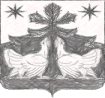 КРАСНОЯРСКИЙ КРАЙЗОТИНСКИЙ СЕЛЬСКИЙ СОВЕТ ДЕПУТАТОВТУРУХАНСКИЙ РАЙОНРЕШЕНИЕ24.12.2021                                 с. Зотино		                            № 89-1О бюджете Зотинского сельсовета на 2022 год и плановый период 2023 -2024 годыВ соответствии со ст. 185 Бюджетного кодекса Российской Федерации, ст. 52 Федерального закона от 06.10.2003 № 131-ФЗ «Об общих принципах организации местного самоуправления в Российской Федерации», руководствуясь ст.ст. 27,29 Устава Зотинского сельсовета, Зотинский сельский Совет депутатов  РЕШИЛ:1. Утвердить основные характеристики бюджета Зотинского сельсовета на 2022 год:1.1. прогнозируемый общий объем доходов  бюджета Зотинского сельсовета  в сумме 17 636, 452 тыс. руб.; 1.2. общий объем расходов  бюджета Зотинского сельсовета в сумме  17 636, 452 тыс. руб.;1.3. дефицит (профицит) бюджета Зотинского сельсовета в сумме  0,000 тыс. руб.;1.4. источники внутреннего финансирования дефицита бюджета Зотинского сельсовета в сумме 0,000 тыс. руб. согласно приложению 1 к настоящему решению.2. Утвердить основные характеристики бюджета Зотинского сельсовета на 2023 год и на 2024 год:2.1. прогнозируемый общий объем доходов  бюджета Зотинского сельсовета на 2023 год  в сумме 15 845, 627 тыс. руб. и на 2024 год  в сумме 15 698, 902 тыс. руб.; 2.2. общий объем расходов  бюджета Зотинского сельсовета на 2023 год  в сумме 15 845, 627 тыс. руб., в том числе условно утвержденные  расходы в сумме 11,380 тыс. руб. и на 2024 год  в сумме 15 698, 902 тыс. руб., в том числе условно утвержденные  расходы в сумме 22,470 тыс. руб.2.3. дефицит (профицит) бюджета Зотинского сельсовета на 2023 год  в сумме 0,000 тыс. руб. и на 2024 год  в сумме 0,000 тыс. руб. согласно приложению 1 к настоящему решению.2.4. источники внутреннего финансирования дефицита бюджета Зотинского сельсовета в сумме 0,000 тыс.руб. согласно приложению 1 к настоящему решению.4. Утвердить доходы бюджета Зотинского сельсовета на 2022 год и плановый период 2023—2024 годов согласно приложению 2 к настоящему Решению.5. Утвердить в пределах общего объема расходов, установленного пунктом 1,2 настоящего Решения 5.1. распределение бюджетных ассигнований по разделам, подразделам и целевым статьям (муниципальным программам Зотинского сельсовета и непрограммным направлениям деятельности), группам (подгруппам) видов расходов  классификации расходов бюджетов Российской Федерации на 2022 год и плановый период 2023—2024 годов согласно приложению 3  к настоящему Решению;ведомственную структуру расходов бюджета Зотинского сельсовета на 2022 год согласно приложению 4 к настоящему Решению;ведомственную структуру расходов бюджета Зотинского сельсовета на плановый период 2023-2024 годы согласно приложению 5 к настоящему Решению;распределение бюджетных ассигнований по целевым статьям (муниципальным программам Зотинского сельсовета и непрограммным направлениям деятельности), группам и подгруппам видов расходов, разделам и подразделам классификации расходов бюджета Зотинского сельсовета на 2022 год согласно приложению 6 к настоящему Решению;распределение бюджетных ассигнований по целевым статьям (муниципальным программам Зотинского сельсовета и непрограммным направлениям деятельности), группам и подгруппам видов расходов, разделам и подразделам классификации расходов бюджета Зотинского сельсовета на плановый период 2023-2024 годы согласно приложению 7 к настоящему Решению.6. Утвердить объем межбюджетных трансфертов  из  районного бюджета на 2022-2024 гг. согласно Приложению №  8.         7. Установить, что заместитель главы по финансовым вопросам - главный бухгалтер Зотинского сельсовета вправе в ходе исполнения настоящего Решения, вносить изменения в сводную бюджетную роспись бюджета Зотинского сельсовета на 2022 год и плановый период 2023-2024 годов без внесения изменений в настоящий Решение:1) на сумму доходов от безвозмездных поступлений от физических и юридических лиц, в том числе добровольных пожертвований, и от иной приносящей доход деятельности, осуществляемой казенными учреждениями, сверх утвержденных настоящим Решением и (или) бюджетной сметой бюджетных ассигнований на обеспечение деятельности казенных учреждений и направленных на финансирование расходов данных учреждений в соответствии с бюджетной сметой;2) в случаях образования, переименования, реорганизации, ликвидации органов местного самоуправления, перераспределения их полномочий и численности в пределах общего объема средств, предусмотренных настоящим Решением на обеспечение их деятельности;3) в случаях переименования, реорганизации, ликвидации, создания муниципальных учреждений, перераспределения объема оказываемых муниципальных услуг, выполняемых работ и (или) исполняемых муниципальных функций и численности в пределах общего объема средств, предусмотренных настоящим Решением на обеспечение их деятельности;4) в случае перераспределения бюджетных ассигнований в пределах общего объема расходов, предусмотренных бюджету Зотинского сельсовета  в виде субсидий, включая субсидии на финансовое обеспечение выполнения муниципального задания, субсидии на цели, не связанные с финансовым обеспечением выполнения муниципального задания;5) в случае получения субсидий, субвенций, иных межбюджетных трансфертов и безвозмездных поступлений от физических и юридических лиц, имеющих целевое назначение, сверх объемов утвержденных решением о бюджете, а также в случае сокращения (возврата при отсутствии потребности) указанных средств;6) в случае недостаточности бюджетных ассигнований для исполнения публичных нормативных обязательств – с превышением общего объема указанных ассигнований в пределах 5 процентах общего объема бюджетных ассигнований, утвержденных решением о бюджете на их исполнение в текущем финансовом году;8) в пределах общего объема средств, предусмотренных настоящим Решением для финансирования мероприятий в рамках одной муниципальной программы Зотинского сельсовета, после внесения изменений в указанную программу в установленном порядке;9) на сумму остатков средств, полученных от платных услуг, оказываемых казенными учреждениями, безвозмездных поступлений от физических и юридических лиц, в том числе добровольных пожертвований, и от иной приносящей доход деятельности, осуществляемой казенными учреждениями, по состоянию  на 1 января 2022 года, которые направляются на финансирование расходов данных учреждений в соответствии с бюджетной сметой. 8. Установить, что, Заместитель главы по финансовым вопросам - главный бухгалтер Зотинского сельсовета  вправе в ходе исполнения настоящего Решения, вносить изменения в сводную бюджетную роспись бюджета Зотинского сельсовета на 2022 год и плановый период 2023—2024 годов с последующим внесением изменений в настоящее Решение:1) на сумму остатков средств бюджета Зотинского сельсовета, полученных от собственных доходов, по состоянию на 1 января 2022, 2023, 2024 годов, которые направляются на финансирование расходов;2) на сумму собственных доходов, дополнительно полученных бюджетом Зотинского сельсовета, 3) на сумму межбюджетных трансфертов, полученных в форме субвенций, субсидий и иных межбюджетных трансфертов из районного бюджета, не использованных по состоянию на 1 января 2022, 2023, 2024 годов, которые направляются в 2022, 2023, 2024 годах соответственно на те же цели, на которые были предусмотрены;9. Размеры денежного вознаграждения лиц, замещающих муниципальные должности  и размеры должностных окладов по должностям муниципальной службы, индексируются в 2022 году и в  плановом периоде 2023- 2024 годов на коэффициент, равный 1.10. Общая предельная штатная численность работников, замещающих муниципальные должности и должности муниципальной службы, в бюджете Зотинского сельсовета, принятая к финансовому обеспечению в 2022 году и плановом периоде 2023 - 2024 годов, составляет 4 штатные единицы.11. Заработная плата работников муниципальных учреждений в 2021 году и в  плановом периоде 2023- 2024 годов индексируются на коэффициент, равный 1.12. Направить в районный бюджет иные межбюджетные трансферты на осуществление части полномочий по решению вопросов местного значения в соответствии с заключенными соглашениями на 2022 год в сумме 6 193, 024 тыс. рублей, в 2023 году в сумме 6 193, 024 тыс. рублей, в 2024 году в сумме 6 193, 024 тыс. рублей», согласно приложению 9 к настоящему Решению.13. Утвердить объем средств на софинансирование межбюджетных трансфертов, утвержденных в районном  бюджете для бюджета Зотинского сельсовета  на 2022 год и плановый период  2023-2024 годов. согласно Приложению №  10. 14. В целях покрытия временных кассовых разрывов, возникающих при исполнении бюджета Зотинского сельсовета в 2022 году и плановом периоде 2023—2024 годов администрация Зотинского сельсовета от имени Зотинского сельсовета вправе привлекать бюджетные кредиты из бюджетов других уровней с уплатой процентов за пользование бюджетными кредитами в размере не более ¼ (одной четвертой) ставки рефинансирования банка России действующей на дату привлечения бюджетного кредита, согласно Приложению 12 к настоящему Решению.15. Администрация Зотинского сельсовета от имени Зотинского сельсовета вправе привлекать кредиты кредитных организаций в целях покрытия дефицита бюджета Зотинского сельсовета и погашения муниципальных долговых обязательств Зотинского сельсовета. Плата за пользование кредитами кредитных организаций определяется в соответствии с действующим законодательством.16. Утвердить мероприятия по капитальному ремонту объектов недвижимого имущества находящегося в муниципальной собственности на 2022 год и плановый период 2023-2024 годов следующим образом в 2022 году в сумме 0,000 тыс. рублей, в 2023 году в сумме 0,000 тыс. рублей, в 2024 году в сумме 0,000  тыс. рублей, согласно приложению 11 к настоящему Решению.17. Утвердить объем бюджетных ассигнований дорожного фонда Зотинского сельсовета на 2022 год в сумме 1 155, 410 тыс. рублей ( в том числе из средств районного бюджета 988, 010 тыс. рублей, и софинансирование из средств местного бюджета 167, 400 тыс. рублей), на 2023 год в сумме 1 159, 510 тыс. рублей ( в том числе из средств районного бюджета 988, 010 тыс. рублей, и софинансирование из средств местного бюджета 171, 500 тыс. рублей), на 2024 год в сумме 1 164, 010 тыс. рублей ( в том числе из средств районного бюджета 988, 010 тыс. рублей, и софинансирование из средств местного бюджета 176, 000 тыс. рублей).Установить, что при определении объема бюджетных ассигнований дорожного фонда налог на доходы физических лиц с доходов, источником которых является налоговый агент, за исключением доходов, в отношении которых исчисление и уплата налога осуществляются в соответствии со статьями 227, 227.1 и 228 Налогового кодекса Российской Федерации, подлежащий зачислению в бюджет Зотинского сельсовета, учитывается в 2022 году в сумме 0,000.18.  Доходы от платных услуг, оказываемых казенными учреждениями, безвозмездные поступления от физических и юридических лиц, и от иной приносящей доход деятельности, осуществляемой казенными учреждениями направляются в пределах сумм, фактически поступивших в доход бюджета Зотинского сельсовета и отраженных на лицевых счетах казенных учреждений, на обеспечение их деятельности в соответствии с бюджетной сметой.Бухгалтерия Администрации Зотинского сельсовета осуществляет зачисление денежных средств на лицевые счета соответствующих казенных учреждений, открытые в установленном законодательством порядке. 19.  Установить, что в расходной части бюджета Зотинского сельсовета предусматривается резервный фонд администрации Зотинского сельсовета  на обеспечение непредвиденных расходов, в том числе на проведение аварийно-восстановительных работ и иных мероприятий, связанных с ликвидацией последствий стихийных бедствий и других чрезвычайных ситуаций, а также на иные мероприятия на 2022 год и плановый период 2023-2024 годов в сумме 35,000 тыс. рублей ежегодно.20. Установить верхний предел муниципального внутреннего долга Зотинского сельсовета по долговым обязательствам Зотинского сельсовета:на 1 января 2022 года в сумме 0,000 тыс. рублей;на 1 января 2023 года в сумме 0,000 тыс. рублей;на 1 января 2024 года в сумме 0,000 тыс. рублей.2) Предельный объем расходов на обслуживание муниципального долга районного бюджета не должен превышать:0,000 тыс. рублей в 2022 году;0,000 тыс. рублей в 2023 году;0,000 тыс. рублей в 2024 году.3) Установить предельный объем муниципального долга Зотинского сельсовета в сумме:212,750 тыс. рублей на 2022 год;218,850 тыс. рублей на 2023 год;224,700 тыс. рублей на 2024 год.20. Настоящее постановление вступает в силу с момента официального опубликования в  газете «Ведомости органов местного самоуправления Зотинского  сельсовета».21. Контроль за  исполнением  настоящего  постановления возложить на Заместителя главы по финансовым вопросам – главного бухгалтера.Глава Зотинского сельсовета,Председатель Зотинского сельского Совета депутатов:               _________________  П. Г. Опарина            Приложение 1Приложение 1к Решению   Совета депутатовк Решению   Совета депутатовк Решению   Совета депутатовк Решению   Совета депутатовк Решению   Совета депутатовк Решению   Совета депутатовот 24.12.2021 г. №  89-1от 24.12.2021 г. №  89-1от 24.12.2021 г. №  89-1от 24.12.2021 г. №  89-1Источники  финансирования дефицита 
 бюджета Зотинского сельсовета на 2022 год и плановый период 2023-2024 годовИсточники  финансирования дефицита 
 бюджета Зотинского сельсовета на 2022 год и плановый период 2023-2024 годовИсточники  финансирования дефицита 
 бюджета Зотинского сельсовета на 2022 год и плановый период 2023-2024 годовИсточники  финансирования дефицита 
 бюджета Зотинского сельсовета на 2022 год и плановый период 2023-2024 годовИсточники  финансирования дефицита 
 бюджета Зотинского сельсовета на 2022 год и плановый период 2023-2024 годовИсточники  финансирования дефицита 
 бюджета Зотинского сельсовета на 2022 год и плановый период 2023-2024 годовИсточники  финансирования дефицита 
 бюджета Зотинского сельсовета на 2022 год и плановый период 2023-2024 годовИсточники  финансирования дефицита 
 бюджета Зотинского сельсовета на 2022 год и плановый период 2023-2024 годовИсточники  финансирования дефицита 
 бюджета Зотинского сельсовета на 2022 год и плановый период 2023-2024 годовтыс.руб.№ строкиКодНаименование кода группы, подгруппы, статьи, вида источника финансирования дефицита бюджета, кода классификации операций сектора государственного управления, относящихся к источникам финансирования дефицитов бюджетов Российской Федерации Наименование кода группы, подгруппы, статьи, вида источника финансирования дефицита бюджета, кода классификации операций сектора государственного управления, относящихся к источникам финансирования дефицитов бюджетов Российской Федерации 2021 год2021 год2022 год2022 год2023 год1233445561000 01 05 00 00 00 0000 000Изменение остатков средств на счетах по учету средств бюджетаИзменение остатков средств на счетах по учету средств бюджета0,0000,0000,0000,0000,0002000 01 05 00 00 00 0000 500Увеличение остатков средств бюджетовУвеличение остатков средств бюджетов-17 636,452-17 636,452-15 845,627-15 845,627-15 698,9023000 01 05 02 00 00 0000 500Увеличение прочих остатков средств бюджетовУвеличение прочих остатков средств бюджетов-17 636,452-17 636,452-15 845,627-15 845,627-15 698,9024000 01 05 02 01 00 0000 510Увеличение прочих остатков денежных средств бюджетовУвеличение прочих остатков денежных средств бюджетов-17 636,452-17 636,452-15 845,627-15 845,627-15 698,9025000 01 05 02 01 10 0000 510Увеличение прочих остатков денежных средств бюджетов сельских поселенийУвеличение прочих остатков денежных средств бюджетов сельских поселений-17 636,452-17 636,452-15 845,627-15 845,627-15 698,9026000 01 05 00 00 00 0000 600Уменьшение остатков средств бюджетовУменьшение остатков средств бюджетов17 636,45217 636,45215 845,62715 845,62715 698,9027000 01 05 02 00 00 0000 600Уменьшение прочих остатков средств бюджетовУменьшение прочих остатков средств бюджетов17 636,45217 636,45215 845,62715 845,62715 698,9028000 01 05 02 01 00 0000 610Уменьшение прочих остатков денежных средств бюджетовУменьшение прочих остатков денежных средств бюджетов17 636,45217 636,45215 845,62715 845,62715 698,9029000 01 05 02 0110 0000 610Уменьшение прочих остатков денежных средств бюджетов сельских поселенийУменьшение прочих остатков денежных средств бюджетов сельских поселений17 636,45217 636,45215 845,62715 845,62715 698,902ИТОГО:0,0000,0000,0000,0000,000Приложение 2Приложение 2Приложение 2к Решению   Совета депутатовк Решению   Совета депутатовк Решению   Совета депутатов                                         От 24.12.2021 г. № 89 -1                                         От 24.12.2021 г. № 89 -1                                         От 24.12.2021 г. № 89 -1Доходы  бюджета Зотинского сельсовета на 2022 год
и плановый период 2023-2024 годовДоходы  бюджета Зотинского сельсовета на 2022 год
и плановый период 2023-2024 годовДоходы  бюджета Зотинского сельсовета на 2022 год
и плановый период 2023-2024 годовДоходы  бюджета Зотинского сельсовета на 2022 год
и плановый период 2023-2024 годовДоходы  бюджета Зотинского сельсовета на 2022 год
и плановый период 2023-2024 годовДоходы  бюджета Зотинского сельсовета на 2022 год
и плановый период 2023-2024 годовДоходы  бюджета Зотинского сельсовета на 2022 год
и плановый период 2023-2024 годовДоходы  бюджета Зотинского сельсовета на 2022 год
и плановый период 2023-2024 годовДоходы  бюджета Зотинского сельсовета на 2022 год
и плановый период 2023-2024 годовДоходы  бюджета Зотинского сельсовета на 2022 год
и плановый период 2023-2024 годовтыс.руб.Гл. администраторКВДНаименование КВДНаименование КВДНаименование КВДНаименование КВД2022202320232024Итого17 636,45215 845,62715 845,62715 698,9021821.00.00.00.0.00.0.000.000НАЛОГОВЫЕ И НЕНАЛОГОВЫЕ ДОХОДЫНАЛОГОВЫЕ И НЕНАЛОГОВЫЕ ДОХОДЫНАЛОГОВЫЕ И НЕНАЛОГОВЫЕ ДОХОДЫНАЛОГОВЫЕ И НЕНАЛОГОВЫЕ ДОХОДЫ426,500437,700437,700449,4001821.01.00.00.0.00.0.000.000НАЛОГИ НА ПРИБЫЛЬ, ДОХОДЫНАЛОГИ НА ПРИБЫЛЬ, ДОХОДЫНАЛОГИ НА ПРИБЫЛЬ, ДОХОДЫНАЛОГИ НА ПРИБЫЛЬ, ДОХОДЫ212,000218,000218,000224,0001821.01.02.00.0.01.0.000.110Налог на доходы физических лицНалог на доходы физических лицНалог на доходы физических лицНалог на доходы физических лиц212,000218,000218,000224,0001821.01.02.01.0.01.0.000.110Налог на доходы физических лиц с доходов, источником которых является налоговый агент, за исключением доходов, в отношении которых исчисление и уплата налога осуществляются в соответствии со статьями 227, 227.1 и 228 Налогового кодекса Российской ФедерацииНалог на доходы физических лиц с доходов, источником которых является налоговый агент, за исключением доходов, в отношении которых исчисление и уплата налога осуществляются в соответствии со статьями 227, 227.1 и 228 Налогового кодекса Российской ФедерацииНалог на доходы физических лиц с доходов, источником которых является налоговый агент, за исключением доходов, в отношении которых исчисление и уплата налога осуществляются в соответствии со статьями 227, 227.1 и 228 Налогового кодекса Российской ФедерацииНалог на доходы физических лиц с доходов, источником которых является налоговый агент, за исключением доходов, в отношении которых исчисление и уплата налога осуществляются в соответствии со статьями 227, 227.1 и 228 Налогового кодекса Российской Федерации212,000218,000218,000224,0001821.01.02.01.0.01.0.000.110Налог на доходы физических лиц с доходов, источником которых является налоговый агент, за исключением доходов, в отношении которых исчисление и уплата налога осуществляются в соответствии со статьями 227, 227.1 и 228 Налогового кодекса Российской ФедерацииНалог на доходы физических лиц с доходов, источником которых является налоговый агент, за исключением доходов, в отношении которых исчисление и уплата налога осуществляются в соответствии со статьями 227, 227.1 и 228 Налогового кодекса Российской ФедерацииНалог на доходы физических лиц с доходов, источником которых является налоговый агент, за исключением доходов, в отношении которых исчисление и уплата налога осуществляются в соответствии со статьями 227, 227.1 и 228 Налогового кодекса Российской ФедерацииНалог на доходы физических лиц с доходов, источником которых является налоговый агент, за исключением доходов, в отношении которых исчисление и уплата налога осуществляются в соответствии со статьями 227, 227.1 и 228 Налогового кодекса Российской Федерации212,000218,000218,000224,0001821.03.00.00.0.00.0.000.000НАЛОГИ НА ТОВАРЫ (РАБОТЫ, УСЛУГИ), РЕАЛИЗУЕМЫЕ НА ТЕРРИТОРИИ РОССИЙСКОЙ ФЕДЕРАЦИИНАЛОГИ НА ТОВАРЫ (РАБОТЫ, УСЛУГИ), РЕАЛИЗУЕМЫЕ НА ТЕРРИТОРИИ РОССИЙСКОЙ ФЕДЕРАЦИИНАЛОГИ НА ТОВАРЫ (РАБОТЫ, УСЛУГИ), РЕАЛИЗУЕМЫЕ НА ТЕРРИТОРИИ РОССИЙСКОЙ ФЕДЕРАЦИИНАЛОГИ НА ТОВАРЫ (РАБОТЫ, УСЛУГИ), РЕАЛИЗУЕМЫЕ НА ТЕРРИТОРИИ РОССИЙСКОЙ ФЕДЕРАЦИИ167,400171,500171,500176,0001001.03.02.00.0.01.0.000.110Акцизы по подакцизным товарам (продукции), производимым на территории Российской ФедерацииАкцизы по подакцизным товарам (продукции), производимым на территории Российской ФедерацииАкцизы по подакцизным товарам (продукции), производимым на территории Российской ФедерацииАкцизы по подакцизным товарам (продукции), производимым на территории Российской Федерации167,400171,500171,500176,0001001.03.02.23.0.01.0.000.110Доходы от уплаты акцизов на дизельное топливо, подлежащие распределению между бюджетами субъектов Российской Федерации и местными бюджетами с учетом установленных дифференцированных нормативов отчислений в местные бюджетыДоходы от уплаты акцизов на дизельное топливо, подлежащие распределению между бюджетами субъектов Российской Федерации и местными бюджетами с учетом установленных дифференцированных нормативов отчислений в местные бюджетыДоходы от уплаты акцизов на дизельное топливо, подлежащие распределению между бюджетами субъектов Российской Федерации и местными бюджетами с учетом установленных дифференцированных нормативов отчислений в местные бюджетыДоходы от уплаты акцизов на дизельное топливо, подлежащие распределению между бюджетами субъектов Российской Федерации и местными бюджетами с учетом установленных дифференцированных нормативов отчислений в местные бюджеты75,30077,17577,17579,2001001.03.02.23.0.01.0.000.110Доходы от уплаты акцизов на дизельное топливо, подлежащие распределению между бюджетами субъектов Российской Федерации и местными бюджетами с учетом установленных дифференцированных нормативов отчислений в местные бюджетыДоходы от уплаты акцизов на дизельное топливо, подлежащие распределению между бюджетами субъектов Российской Федерации и местными бюджетами с учетом установленных дифференцированных нормативов отчислений в местные бюджетыДоходы от уплаты акцизов на дизельное топливо, подлежащие распределению между бюджетами субъектов Российской Федерации и местными бюджетами с учетом установленных дифференцированных нормативов отчислений в местные бюджетыДоходы от уплаты акцизов на дизельное топливо, подлежащие распределению между бюджетами субъектов Российской Федерации и местными бюджетами с учетом установленных дифференцированных нормативов отчислений в местные бюджеты75,30077,17577,17579,2001001.03.02.24.0.01.0.000.110Доходы от уплаты акцизов на моторные масла для дизельных и (или) карбюраторных (инжекторных) двигателей, подлежащие распределению между бюджетами субъектов Российской Федерации и местными бюджетами с учетом установленных дифференцированных нормативов отчислений в местные бюджетыДоходы от уплаты акцизов на моторные масла для дизельных и (или) карбюраторных (инжекторных) двигателей, подлежащие распределению между бюджетами субъектов Российской Федерации и местными бюджетами с учетом установленных дифференцированных нормативов отчислений в местные бюджетыДоходы от уплаты акцизов на моторные масла для дизельных и (или) карбюраторных (инжекторных) двигателей, подлежащие распределению между бюджетами субъектов Российской Федерации и местными бюджетами с учетом установленных дифференцированных нормативов отчислений в местные бюджетыДоходы от уплаты акцизов на моторные масла для дизельных и (или) карбюраторных (инжекторных) двигателей, подлежащие распределению между бюджетами субъектов Российской Федерации и местными бюджетами с учетом установленных дифференцированных нормативов отчислений в местные бюджеты0,2000,2000,2000,2001001.03.02.24.0.01.0.000.110Доходы от уплаты акцизов на моторные масла для дизельных и (или) карбюраторных (инжекторных) двигателей, подлежащие распределению между бюджетами субъектов Российской Федерации и местными бюджетами с учетом установленных дифференцированных нормативов отчислений в местные бюджетыДоходы от уплаты акцизов на моторные масла для дизельных и (или) карбюраторных (инжекторных) двигателей, подлежащие распределению между бюджетами субъектов Российской Федерации и местными бюджетами с учетом установленных дифференцированных нормативов отчислений в местные бюджетыДоходы от уплаты акцизов на моторные масла для дизельных и (или) карбюраторных (инжекторных) двигателей, подлежащие распределению между бюджетами субъектов Российской Федерации и местными бюджетами с учетом установленных дифференцированных нормативов отчислений в местные бюджетыДоходы от уплаты акцизов на моторные масла для дизельных и (или) карбюраторных (инжекторных) двигателей, подлежащие распределению между бюджетами субъектов Российской Федерации и местными бюджетами с учетом установленных дифференцированных нормативов отчислений в местные бюджеты0,2000,2000,2000,2001001.03.02.25.0.01.0.000.110Доходы от уплаты акцизов на автомобильный бензин, подлежащие распределению между бюджетами субъектов Российской Федерации и местными бюджетами с учетом установленных дифференцированных нормативов отчислений в местные бюджетыДоходы от уплаты акцизов на автомобильный бензин, подлежащие распределению между бюджетами субъектов Российской Федерации и местными бюджетами с учетом установленных дифференцированных нормативов отчислений в местные бюджетыДоходы от уплаты акцизов на автомобильный бензин, подлежащие распределению между бюджетами субъектов Российской Федерации и местными бюджетами с учетом установленных дифференцированных нормативов отчислений в местные бюджетыДоходы от уплаты акцизов на автомобильный бензин, подлежащие распределению между бюджетами субъектов Российской Федерации и местными бюджетами с учетом установленных дифференцированных нормативов отчислений в местные бюджеты100,440102,900102,900105,6001001.03.02.25.0.01.0.000.110Доходы от уплаты акцизов на автомобильный бензин, подлежащие распределению между бюджетами субъектов Российской Федерации и местными бюджетами с учетом установленных дифференцированных нормативов отчислений в местные бюджетыДоходы от уплаты акцизов на автомобильный бензин, подлежащие распределению между бюджетами субъектов Российской Федерации и местными бюджетами с учетом установленных дифференцированных нормативов отчислений в местные бюджетыДоходы от уплаты акцизов на автомобильный бензин, подлежащие распределению между бюджетами субъектов Российской Федерации и местными бюджетами с учетом установленных дифференцированных нормативов отчислений в местные бюджетыДоходы от уплаты акцизов на автомобильный бензин, подлежащие распределению между бюджетами субъектов Российской Федерации и местными бюджетами с учетом установленных дифференцированных нормативов отчислений в местные бюджеты100,44051,20051,20053,5001.03.02.26.0.01.0.000.110Доходы от уплаты акцизов на прямогонный бензин, подлежащие распределению между бюджетами субъектов Российской Федерации и местными бюджетами с учетом установленных дифференцированных нормативов отчислений в местные бюджетыДоходы от уплаты акцизов на прямогонный бензин, подлежащие распределению между бюджетами субъектов Российской Федерации и местными бюджетами с учетом установленных дифференцированных нормативов отчислений в местные бюджетыДоходы от уплаты акцизов на прямогонный бензин, подлежащие распределению между бюджетами субъектов Российской Федерации и местными бюджетами с учетом установленных дифференцированных нормативов отчислений в местные бюджетыДоходы от уплаты акцизов на прямогонный бензин, подлежащие распределению между бюджетами субъектов Российской Федерации и местными бюджетами с учетом установленных дифференцированных нормативов отчислений в местные бюджеты-8,540-8,775-8,775-9,0001001.03.02.26.0.01.0.000.110Доходы от уплаты акцизов на прямогонный бензин, подлежащие распределению между бюджетами субъектов Российской Федерации и местными бюджетами с учетом установленных дифференцированных нормативов отчислений в местные бюджетыДоходы от уплаты акцизов на прямогонный бензин, подлежащие распределению между бюджетами субъектов Российской Федерации и местными бюджетами с учетом установленных дифференцированных нормативов отчислений в местные бюджетыДоходы от уплаты акцизов на прямогонный бензин, подлежащие распределению между бюджетами субъектов Российской Федерации и местными бюджетами с учетом установленных дифференцированных нормативов отчислений в местные бюджетыДоходы от уплаты акцизов на прямогонный бензин, подлежащие распределению между бюджетами субъектов Российской Федерации и местными бюджетами с учетом установленных дифференцированных нормативов отчислений в местные бюджеты-8,540-8,775-8,775-9,0001821.06.00.00.0.00.0.000.000НАЛОГИ НА ИМУЩЕСТВОНАЛОГИ НА ИМУЩЕСТВОНАЛОГИ НА ИМУЩЕСТВОНАЛОГИ НА ИМУЩЕСТВО22,00022,88022,88023,7641821.06.01.00.0.00.0.000.110Налог на имущество физических лицНалог на имущество физических лицНалог на имущество физических лицНалог на имущество физических лиц21,00021,84021,84022,7141821.06.01.03.0.10.0.000.110Налог на имущество физических лиц, взимаемый по ставкам, применяемым к объектам налогообложения, расположенным в границах сельских (городских) поселенийНалог на имущество физических лиц, взимаемый по ставкам, применяемым к объектам налогообложения, расположенным в границах сельских (городских) поселенийНалог на имущество физических лиц, взимаемый по ставкам, применяемым к объектам налогообложения, расположенным в границах сельских (городских) поселенийНалог на имущество физических лиц, взимаемый по ставкам, применяемым к объектам налогообложения, расположенным в границах сельских (городских) поселений21,00021,84021,84022,7141821.06.01.03.0.10.0.000.110Налог на имущество физических лиц, взимаемый по ставкам, применяемым к объектам налогообложения, расположенным в границах сельских (городских) поселенийНалог на имущество физических лиц, взимаемый по ставкам, применяемым к объектам налогообложения, расположенным в границах сельских (городских) поселенийНалог на имущество физических лиц, взимаемый по ставкам, применяемым к объектам налогообложения, расположенным в границах сельских (городских) поселенийНалог на имущество физических лиц, взимаемый по ставкам, применяемым к объектам налогообложения, расположенным в границах сельских (городских) поселений21,00021,84021,84022,7141821.06.06.00.0.00.0.000.110Земельный налогЗемельный налогЗемельный налогЗемельный налог1,0001,0401,0401,0501821.06.06.04.0.00.0.000.110Земельный налог с физических лицЗемельный налог с физических лицЗемельный налог с физических лицЗемельный налог с физических лиц1,0001,0401,0401,0501821.06.06.04.3.10.0.000.110Земельный налог с физических лиц, обладающих земельным участком, расположенным в границах сельских (городских) поселенийЗемельный налог с физических лиц, обладающих земельным участком, расположенным в границах сельских (городских) поселенийЗемельный налог с физических лиц, обладающих земельным участком, расположенным в границах сельских (городских) поселенийЗемельный налог с физических лиц, обладающих земельным участком, расположенным в границах сельских (городских) поселений1,0001,0401,0401,0501821.06.06.04.3.10.0.000.110Земельный налог с физических лиц, обладающих земельным участком, расположенным в границах сельских (городских) поселенийЗемельный налог с физических лиц, обладающих земельным участком, расположенным в границах сельских (городских) поселенийЗемельный налог с физических лиц, обладающих земельным участком, расположенным в границах сельских (городских) поселенийЗемельный налог с физических лиц, обладающих земельным участком, расположенным в границах сельских (городских) поселений1,0001,0401,0401,0508171.08.00.00.0.00.0.000.000ГОСУДАРСТВЕННАЯ ПОШЛИНАГОСУДАРСТВЕННАЯ ПОШЛИНАГОСУДАРСТВЕННАЯ ПОШЛИНАГОСУДАРСТВЕННАЯ ПОШЛИНА25,10026,20026,20027,4001.08.04.00.0.01.0.000.110Государственная пошлина за совершение нотариальных действий (за исключением действий, совершаемых консульскими учреждениями Российской Федерации)Государственная пошлина за совершение нотариальных действий (за исключением действий, совершаемых консульскими учреждениями Российской Федерации)Государственная пошлина за совершение нотариальных действий (за исключением действий, совершаемых консульскими учреждениями Российской Федерации)Государственная пошлина за совершение нотариальных действий (за исключением действий, совершаемых консульскими учреждениями Российской Федерации)25,10026,20026,20027,4008171.08.04.02.0.01.0.000.110Государственная пошлина за совершение нотариальных действий должностными лицами органов местного самоуправления, уполномоченными в соответствии с законодательными актами Российской Федерации на совершение нотариальных действийГосударственная пошлина за совершение нотариальных действий должностными лицами органов местного самоуправления, уполномоченными в соответствии с законодательными актами Российской Федерации на совершение нотариальных действийГосударственная пошлина за совершение нотариальных действий должностными лицами органов местного самоуправления, уполномоченными в соответствии с законодательными актами Российской Федерации на совершение нотариальных действийГосударственная пошлина за совершение нотариальных действий должностными лицами органов местного самоуправления, уполномоченными в соответствии с законодательными актами Российской Федерации на совершение нотариальных действий25,10026,20026,20027,4008171.08.04.02.0.01.0.000.110Государственная пошлина за совершение нотариальных действий должностными лицами органов местного самоуправления, уполномоченными в соответствии с законодательными актами Российской Федерации на совершение нотариальных действийГосударственная пошлина за совершение нотариальных действий должностными лицами органов местного самоуправления, уполномоченными в соответствии с законодательными актами Российской Федерации на совершение нотариальных действийГосударственная пошлина за совершение нотариальных действий должностными лицами органов местного самоуправления, уполномоченными в соответствии с законодательными актами Российской Федерации на совершение нотариальных действийГосударственная пошлина за совершение нотариальных действий должностными лицами органов местного самоуправления, уполномоченными в соответствии с законодательными актами Российской Федерации на совершение нотариальных действий25,10026,20026,20027,4008172.00.00.00.0.00.0.000.000БЕЗВОЗМЕЗДНЫЕ ПОСТУПЛЕНИЯБЕЗВОЗМЕЗДНЫЕ ПОСТУПЛЕНИЯБЕЗВОЗМЕЗДНЫЕ ПОСТУПЛЕНИЯБЕЗВОЗМЕЗДНЫЕ ПОСТУПЛЕНИЯ17 203,49415 401,46915 401,46915 243,0448172.02.00.00.0.00.0.000.000БЕЗВОЗМЕЗДНЫЕ ПОСТУПЛЕНИЯ ОТ ДРУГИХ БЮДЖЕТОВ БЮДЖЕТНОЙ СИСТЕМЫ РОССИЙСКОЙ ФЕДЕРАЦИИБЕЗВОЗМЕЗДНЫЕ ПОСТУПЛЕНИЯ ОТ ДРУГИХ БЮДЖЕТОВ БЮДЖЕТНОЙ СИСТЕМЫ РОССИЙСКОЙ ФЕДЕРАЦИИБЕЗВОЗМЕЗДНЫЕ ПОСТУПЛЕНИЯ ОТ ДРУГИХ БЮДЖЕТОВ БЮДЖЕТНОЙ СИСТЕМЫ РОССИЙСКОЙ ФЕДЕРАЦИИБЕЗВОЗМЕЗДНЫЕ ПОСТУПЛЕНИЯ ОТ ДРУГИХ БЮДЖЕТОВ БЮДЖЕТНОЙ СИСТЕМЫ РОССИЙСКОЙ ФЕДЕРАЦИИ17 203,49415 401,46915 401,46915 243,0448172.02.15.00.0.00.0.000.150Дотации бюджетам бюджетной системы Российской ФедерацииДотации бюджетам бюджетной системы Российской ФедерацииДотации бюджетам бюджетной системы Российской ФедерацииДотации бюджетам бюджетной системы Российской Федерации2 361,7162 059,2672 059,2672 059,4558172.02.15.00.1.10.7.601.150Дотации на реализацию государственных полномочий по расчету и предоставлению дотаций поселениям, входящим в состав муниципального района края за счет средств краевого бюджета (в соответствии с Законом края от 29 ноября 2005 года № 16-4081), в рамках подпрограммы "Создание условий для эффективного и ответственного управления муниципальными финансами, повышения устойчивости бюджетов поселений Туруханского района" муниципальной программы Туруханского района "Управление муниципальными финансами и обеспечения деятельности администрации Туруханского района"Дотации на реализацию государственных полномочий по расчету и предоставлению дотаций поселениям, входящим в состав муниципального района края за счет средств краевого бюджета (в соответствии с Законом края от 29 ноября 2005 года № 16-4081), в рамках подпрограммы "Создание условий для эффективного и ответственного управления муниципальными финансами, повышения устойчивости бюджетов поселений Туруханского района" муниципальной программы Туруханского района "Управление муниципальными финансами и обеспечения деятельности администрации Туруханского района"Дотации на реализацию государственных полномочий по расчету и предоставлению дотаций поселениям, входящим в состав муниципального района края за счет средств краевого бюджета (в соответствии с Законом края от 29 ноября 2005 года № 16-4081), в рамках подпрограммы "Создание условий для эффективного и ответственного управления муниципальными финансами, повышения устойчивости бюджетов поселений Туруханского района" муниципальной программы Туруханского района "Управление муниципальными финансами и обеспечения деятельности администрации Туруханского района"Дотации на реализацию государственных полномочий по расчету и предоставлению дотаций поселениям, входящим в состав муниципального района края за счет средств краевого бюджета (в соответствии с Законом края от 29 ноября 2005 года № 16-4081), в рамках подпрограммы "Создание условий для эффективного и ответственного управления муниципальными финансами, повышения устойчивости бюджетов поселений Туруханского района" муниципальной программы Туруханского района "Управление муниципальными финансами и обеспечения деятельности администрации Туруханского района"2 361,7161 370,2901 370,2901 370,2908172.02.15.00.1.10.8.101.150Дотации бюджетам поселений на выравнивание бюджетной обеспеченности за счет средств районного бюджета в рамках подпрограммы "Создание условий для эффективного и ответственного управления муниципальными финансами, повышения устойчивости бюджетов поселений Туруханского района" муниципальной программы Туруханского района "Управление муниципальными финансами и обеспечения деятельности администрации Туруханского района"Дотации бюджетам поселений на выравнивание бюджетной обеспеченности за счет средств районного бюджета в рамках подпрограммы "Создание условий для эффективного и ответственного управления муниципальными финансами, повышения устойчивости бюджетов поселений Туруханского района" муниципальной программы Туруханского района "Управление муниципальными финансами и обеспечения деятельности администрации Туруханского района"Дотации бюджетам поселений на выравнивание бюджетной обеспеченности за счет средств районного бюджета в рамках подпрограммы "Создание условий для эффективного и ответственного управления муниципальными финансами, повышения устойчивости бюджетов поселений Туруханского района" муниципальной программы Туруханского района "Управление муниципальными финансами и обеспечения деятельности администрации Туруханского района"Дотации бюджетам поселений на выравнивание бюджетной обеспеченности за счет средств районного бюджета в рамках подпрограммы "Создание условий для эффективного и ответственного управления муниципальными финансами, повышения устойчивости бюджетов поселений Туруханского района" муниципальной программы Туруханского района "Управление муниципальными финансами и обеспечения деятельности администрации Туруханского района"0,000688,977688,977689,1658172.02.35.11.8.00.0.000.150Субвенции бюджетам бюджетной системы Российской ФедерацииСубвенции бюджетам бюджетной системы Российской ФедерацииСубвенции бюджетам бюджетной системы Российской ФедерацииСубвенции бюджетам бюджетной системы Российской Федерации146,150151,225151,2250,0008172.02.35.11.8.10.0.000.150Субвенции бюджетам на осуществление первичного воинского учета на территориях, где отсутствуют военные комиссариатыСубвенции бюджетам на осуществление первичного воинского учета на территориях, где отсутствуют военные комиссариатыСубвенции бюджетам на осуществление первичного воинского учета на территориях, где отсутствуют военные комиссариатыСубвенции бюджетам на осуществление первичного воинского учета на территориях, где отсутствуют военные комиссариаты146,150151,225151,2250,0008172.02.35.11.8.10.0.000.150Субвенции бюджетам поселений на осуществление первичного воинского учета на территориях, где отсутствуют военные комиссариатыСубвенции бюджетам поселений на осуществление первичного воинского учета на территориях, где отсутствуют военные комиссариатыСубвенции бюджетам поселений на осуществление первичного воинского учета на территориях, где отсутствуют военные комиссариатыСубвенции бюджетам поселений на осуществление первичного воинского учета на территориях, где отсутствуют военные комиссариаты146,150151,225151,2250,0008172.02.35.11.8.10.0.000.150Субвенции бюджетам поселений на осуществление первичного воинского учета на территориях, где отсутствуют военные комиссариаты в рамках непрограммных расходов по переданным полномочиям Финансовому управлению администрации Туруханского районаСубвенции бюджетам поселений на осуществление первичного воинского учета на территориях, где отсутствуют военные комиссариаты в рамках непрограммных расходов по переданным полномочиям Финансовому управлению администрации Туруханского районаСубвенции бюджетам поселений на осуществление первичного воинского учета на территориях, где отсутствуют военные комиссариаты в рамках непрограммных расходов по переданным полномочиям Финансовому управлению администрации Туруханского районаСубвенции бюджетам поселений на осуществление первичного воинского учета на территориях, где отсутствуют военные комиссариаты в рамках непрограммных расходов по переданным полномочиям Финансовому управлению администрации Туруханского района146,150151,225151,2250,0008172.02.30.02.4.00.0.000.150Субвенции местным бюджетам на выполнение передаваемых полномочий субъектов Российской ФедерацииСубвенции местным бюджетам на выполнение передаваемых полномочий субъектов Российской ФедерацииСубвенции местным бюджетам на выполнение передаваемых полномочий субъектов Российской ФедерацииСубвенции местным бюджетам на выполнение передаваемых полномочий субъектов Российской Федерации3,3313,3313,3313,3318172.02.30.02.4.10.7.514.150Субвенции на осуществление государственных полномочий по созданию и обеспечению деятельности административных комиссий  Субвенции на осуществление государственных полномочий по созданию и обеспечению деятельности административных комиссий  Субвенции на осуществление государственных полномочий по созданию и обеспечению деятельности административных комиссий  Субвенции на осуществление государственных полномочий по созданию и обеспечению деятельности административных комиссий  3,3313,3313,3313,3318172.02.30.02.4.10.7.514.150Субвенции на выполнение государственных полномочий по созданию и обеспечению деятельности административных комиссий (в соответствии с Законом края от 23 апреля 2009 года № 8-3170) в рамках непрограммных расходов по переданным полномочиям Финансовому управлению администрации Туруханского районаСубвенции на выполнение государственных полномочий по созданию и обеспечению деятельности административных комиссий (в соответствии с Законом края от 23 апреля 2009 года № 8-3170) в рамках непрограммных расходов по переданным полномочиям Финансовому управлению администрации Туруханского районаСубвенции на выполнение государственных полномочий по созданию и обеспечению деятельности административных комиссий (в соответствии с Законом края от 23 апреля 2009 года № 8-3170) в рамках непрограммных расходов по переданным полномочиям Финансовому управлению администрации Туруханского районаСубвенции на выполнение государственных полномочий по созданию и обеспечению деятельности административных комиссий (в соответствии с Законом края от 23 апреля 2009 года № 8-3170) в рамках непрограммных расходов по переданным полномочиям Финансовому управлению администрации Туруханского района3,3313,3313,3313,3318172.02.49.00.0.00.0.000.150Иные межбюджетные трансфертыИные межбюджетные трансфертыИные межбюджетные трансфертыИные межбюджетные трансферты14 692,29713 187,64613 187,64613 180,2588172.02.49.99.9.00.0.000.150Прочие межбюджетные трансферты, передаваемые бюджетамПрочие межбюджетные трансферты, передаваемые бюджетамПрочие межбюджетные трансферты, передаваемые бюджетамПрочие межбюджетные трансферты, передаваемые бюджетам14 692,29713 187,64613 187,64613 180,2588172.02.49.99.9.10.0.000.150Прочие межбюджетные трансферты, передаваемые бюджетам сельских (городских) поселенийПрочие межбюджетные трансферты, передаваемые бюджетам сельских (городских) поселенийПрочие межбюджетные трансферты, передаваемые бюджетам сельских (городских) поселенийПрочие межбюджетные трансферты, передаваемые бюджетам сельских (городских) поселений14 692,29713 187,64613 187,64613 180,2588172.02.49.99.9.10.7.412.150Иные межбюджетные трансферты на софинансирование расходов на обеспечение первичных мер пожарной безопасности в рамках муниципальной программы Туруханского района "Защита населения и территорий Туруханского района от чрезвычайных ситуаций природного и техногенного характера"Иные межбюджетные трансферты на софинансирование расходов на обеспечение первичных мер пожарной безопасности в рамках муниципальной программы Туруханского района "Защита населения и территорий Туруханского района от чрезвычайных ситуаций природного и техногенного характера"Иные межбюджетные трансферты на софинансирование расходов на обеспечение первичных мер пожарной безопасности в рамках муниципальной программы Туруханского района "Защита населения и территорий Туруханского района от чрезвычайных ситуаций природного и техногенного характера"Иные межбюджетные трансферты на софинансирование расходов на обеспечение первичных мер пожарной безопасности в рамках муниципальной программы Туруханского района "Защита населения и территорий Туруханского района от чрезвычайных ситуаций природного и техногенного характера"6,4586,4586,4586,4588172.02.49.99.9.10.7.508.150Иные межбюджетные трансферты на содержание автомобильных дорог общего пользования местного значения я в рамках подпрограммы "Развитие транспортного комплекса, обеспечение сохранности и модернизация автомобильных дорог Туруханского района" муниципальной программы Туруханского района "Развитие транспортной системы и связи Туруханского района"Иные межбюджетные трансферты на содержание автомобильных дорог общего пользования местного значения я в рамках подпрограммы "Развитие транспортного комплекса, обеспечение сохранности и модернизация автомобильных дорог Туруханского района" муниципальной программы Туруханского района "Развитие транспортной системы и связи Туруханского района"Иные межбюджетные трансферты на содержание автомобильных дорог общего пользования местного значения я в рамках подпрограммы "Развитие транспортного комплекса, обеспечение сохранности и модернизация автомобильных дорог Туруханского района" муниципальной программы Туруханского района "Развитие транспортной системы и связи Туруханского района"Иные межбюджетные трансферты на содержание автомобильных дорог общего пользования местного значения я в рамках подпрограммы "Развитие транспортного комплекса, обеспечение сохранности и модернизация автомобильных дорог Туруханского района" муниципальной программы Туруханского района "Развитие транспортной системы и связи Туруханского района"988,010988,010988,010988,0108172.02.49.99.9.10.8.102.150Иные межбюджетные трансферты на поддержку мер по обеспечению сбалансированности бюджетов поселений в рамках подпрограммы "Создание условий для эффективного и ответственного управления муниципальными финансами, повышения устойчивости бюджетов поселений Туруханского района" муниципальной программы Туруханского района "Управление муниципальными финансами и обеспечения деятельности администрации Туруханского района"Иные межбюджетные трансферты на поддержку мер по обеспечению сбалансированности бюджетов поселений в рамках подпрограммы "Создание условий для эффективного и ответственного управления муниципальными финансами, повышения устойчивости бюджетов поселений Туруханского района" муниципальной программы Туруханского района "Управление муниципальными финансами и обеспечения деятельности администрации Туруханского района"Иные межбюджетные трансферты на поддержку мер по обеспечению сбалансированности бюджетов поселений в рамках подпрограммы "Создание условий для эффективного и ответственного управления муниципальными финансами, повышения устойчивости бюджетов поселений Туруханского района" муниципальной программы Туруханского района "Управление муниципальными финансами и обеспечения деятельности администрации Туруханского района"Иные межбюджетные трансферты на поддержку мер по обеспечению сбалансированности бюджетов поселений в рамках подпрограммы "Создание условий для эффективного и ответственного управления муниципальными финансами, повышения устойчивости бюджетов поселений Туруханского района" муниципальной программы Туруханского района "Управление муниципальными финансами и обеспечения деятельности администрации Туруханского района"13 634,53512 129,88412 129,88412 122,4968172.02.49.99.9.10.8.166.150Иные межбюджетные трансферты на реализацию мероприятий по организации общественных работ и временной занятости граждан, испытывающих трудности в поиске работы в рамках подпрограммы "Оказание содействия занятости населению" муниципальной программы Туруханского района "Обеспечение комфортной среды проживания на территории населенных пунктов Туруханского района"Иные межбюджетные трансферты на реализацию мероприятий по организации общественных работ и временной занятости граждан, испытывающих трудности в поиске работы в рамках подпрограммы "Оказание содействия занятости населению" муниципальной программы Туруханского района "Обеспечение комфортной среды проживания на территории населенных пунктов Туруханского района"Иные межбюджетные трансферты на реализацию мероприятий по организации общественных работ и временной занятости граждан, испытывающих трудности в поиске работы в рамках подпрограммы "Оказание содействия занятости населению" муниципальной программы Туруханского района "Обеспечение комфортной среды проживания на территории населенных пунктов Туруханского района"Иные межбюджетные трансферты на реализацию мероприятий по организации общественных работ и временной занятости граждан, испытывающих трудности в поиске работы в рамках подпрограммы "Оказание содействия занятости населению" муниципальной программы Туруханского района "Обеспечение комфортной среды проживания на территории населенных пунктов Туруханского района"27,75227,75227,75227,7528172.02.49.99.9.10.8.186.150Иные межбюджетные трансферты на реализацию  физкультурно-массовых мероприятий в поселениях Туруханского района в рамках подпрограммы "Развитие массовой физической культуры и спорта" муниципальной программы Туруханского района "Развитие физической культуры, спорта в Туруханском районе"Иные межбюджетные трансферты на реализацию  физкультурно-массовых мероприятий в поселениях Туруханского района в рамках подпрограммы "Развитие массовой физической культуры и спорта" муниципальной программы Туруханского района "Развитие физической культуры, спорта в Туруханском районе"Иные межбюджетные трансферты на реализацию  физкультурно-массовых мероприятий в поселениях Туруханского района в рамках подпрограммы "Развитие массовой физической культуры и спорта" муниципальной программы Туруханского района "Развитие физической культуры, спорта в Туруханском районе"Иные межбюджетные трансферты на реализацию  физкультурно-массовых мероприятий в поселениях Туруханского района в рамках подпрограммы "Развитие массовой физической культуры и спорта" муниципальной программы Туруханского района "Развитие физической культуры, спорта в Туруханском районе"42,00042,00042,00042,000Приложение 3Приложение 3Приложение 3Приложение 3Приложение 3Приложение 3к Решению Совета депутатовк Решению Совета депутатовк Решению Совета депутатовк Решению Совета депутатовк Решению Совета депутатовк Решению Совета депутатов от 24.12.2021 г. № 89 -1 от 24.12.2021 г. № 89 -1 от 24.12.2021 г. № 89 -1 от 24.12.2021 г. № 89 -1 от 24.12.2021 г. № 89 -1 от 24.12.2021 г. № 89 -1Распределение бюджетных ассигнований по разделам, подразделам, целевым статьям (муниципальным программам бюджета Зотинского сельсовета и непрограммным направлениям деятельности), группам ( группам, подгруппам) видов расходов классификации расходов  бюджета Зотинского сельсовета на 2022 год и плановый период 2023-2024 годовРаспределение бюджетных ассигнований по разделам, подразделам, целевым статьям (муниципальным программам бюджета Зотинского сельсовета и непрограммным направлениям деятельности), группам ( группам, подгруппам) видов расходов классификации расходов  бюджета Зотинского сельсовета на 2022 год и плановый период 2023-2024 годовРаспределение бюджетных ассигнований по разделам, подразделам, целевым статьям (муниципальным программам бюджета Зотинского сельсовета и непрограммным направлениям деятельности), группам ( группам, подгруппам) видов расходов классификации расходов  бюджета Зотинского сельсовета на 2022 год и плановый период 2023-2024 годовРаспределение бюджетных ассигнований по разделам, подразделам, целевым статьям (муниципальным программам бюджета Зотинского сельсовета и непрограммным направлениям деятельности), группам ( группам, подгруппам) видов расходов классификации расходов  бюджета Зотинского сельсовета на 2022 год и плановый период 2023-2024 годовРаспределение бюджетных ассигнований по разделам, подразделам, целевым статьям (муниципальным программам бюджета Зотинского сельсовета и непрограммным направлениям деятельности), группам ( группам, подгруппам) видов расходов классификации расходов  бюджета Зотинского сельсовета на 2022 год и плановый период 2023-2024 годовРаспределение бюджетных ассигнований по разделам, подразделам, целевым статьям (муниципальным программам бюджета Зотинского сельсовета и непрограммным направлениям деятельности), группам ( группам, подгруппам) видов расходов классификации расходов  бюджета Зотинского сельсовета на 2022 год и плановый период 2023-2024 годовРаспределение бюджетных ассигнований по разделам, подразделам, целевым статьям (муниципальным программам бюджета Зотинского сельсовета и непрограммным направлениям деятельности), группам ( группам, подгруппам) видов расходов классификации расходов  бюджета Зотинского сельсовета на 2022 год и плановый период 2023-2024 годовРаспределение бюджетных ассигнований по разделам, подразделам, целевым статьям (муниципальным программам бюджета Зотинского сельсовета и непрограммным направлениям деятельности), группам ( группам, подгруппам) видов расходов классификации расходов  бюджета Зотинского сельсовета на 2022 год и плановый период 2023-2024 годовРаспределение бюджетных ассигнований по разделам, подразделам, целевым статьям (муниципальным программам бюджета Зотинского сельсовета и непрограммным направлениям деятельности), группам ( группам, подгруппам) видов расходов классификации расходов  бюджета Зотинского сельсовета на 2022 год и плановый период 2023-2024 годовРаспределение бюджетных ассигнований по разделам, подразделам, целевым статьям (муниципальным программам бюджета Зотинского сельсовета и непрограммным направлениям деятельности), группам ( группам, подгруппам) видов расходов классификации расходов  бюджета Зотинского сельсовета на 2022 год и плановый период 2023-2024 годовРаспределение бюджетных ассигнований по разделам, подразделам, целевым статьям (муниципальным программам бюджета Зотинского сельсовета и непрограммным направлениям деятельности), группам ( группам, подгруппам) видов расходов классификации расходов  бюджета Зотинского сельсовета на 2022 год и плановый период 2023-2024 годовРаспределение бюджетных ассигнований по разделам, подразделам, целевым статьям (муниципальным программам бюджета Зотинского сельсовета и непрограммным направлениям деятельности), группам ( группам, подгруппам) видов расходов классификации расходов  бюджета Зотинского сельсовета на 2022 год и плановый период 2023-2024 годовРаспределение бюджетных ассигнований по разделам, подразделам, целевым статьям (муниципальным программам бюджета Зотинского сельсовета и непрограммным направлениям деятельности), группам ( группам, подгруппам) видов расходов классификации расходов  бюджета Зотинского сельсовета на 2022 год и плановый период 2023-2024 годовРаспределение бюджетных ассигнований по разделам, подразделам, целевым статьям (муниципальным программам бюджета Зотинского сельсовета и непрограммным направлениям деятельности), группам ( группам, подгруппам) видов расходов классификации расходов  бюджета Зотинского сельсовета на 2022 год и плановый период 2023-2024 годовРаспределение бюджетных ассигнований по разделам, подразделам, целевым статьям (муниципальным программам бюджета Зотинского сельсовета и непрограммным направлениям деятельности), группам ( группам, подгруппам) видов расходов классификации расходов  бюджета Зотинского сельсовета на 2022 год и плановый период 2023-2024 годовРаспределение бюджетных ассигнований по разделам, подразделам, целевым статьям (муниципальным программам бюджета Зотинского сельсовета и непрограммным направлениям деятельности), группам ( группам, подгруппам) видов расходов классификации расходов  бюджета Зотинского сельсовета на 2022 год и плановый период 2023-2024 годовРаспределение бюджетных ассигнований по разделам, подразделам, целевым статьям (муниципальным программам бюджета Зотинского сельсовета и непрограммным направлениям деятельности), группам ( группам, подгруппам) видов расходов классификации расходов  бюджета Зотинского сельсовета на 2022 год и плановый период 2023-2024 годовРаспределение бюджетных ассигнований по разделам, подразделам, целевым статьям (муниципальным программам бюджета Зотинского сельсовета и непрограммным направлениям деятельности), группам ( группам, подгруппам) видов расходов классификации расходов  бюджета Зотинского сельсовета на 2022 год и плановый период 2023-2024 годовРаспределение бюджетных ассигнований по разделам, подразделам, целевым статьям (муниципальным программам бюджета Зотинского сельсовета и непрограммным направлениям деятельности), группам ( группам, подгруппам) видов расходов классификации расходов  бюджета Зотинского сельсовета на 2022 год и плановый период 2023-2024 годовРаспределение бюджетных ассигнований по разделам, подразделам, целевым статьям (муниципальным программам бюджета Зотинского сельсовета и непрограммным направлениям деятельности), группам ( группам, подгруппам) видов расходов классификации расходов  бюджета Зотинского сельсовета на 2022 год и плановый период 2023-2024 годовРаспределение бюджетных ассигнований по разделам, подразделам, целевым статьям (муниципальным программам бюджета Зотинского сельсовета и непрограммным направлениям деятельности), группам ( группам, подгруппам) видов расходов классификации расходов  бюджета Зотинского сельсовета на 2022 год и плановый период 2023-2024 годовРаспределение бюджетных ассигнований по разделам, подразделам, целевым статьям (муниципальным программам бюджета Зотинского сельсовета и непрограммным направлениям деятельности), группам ( группам, подгруппам) видов расходов классификации расходов  бюджета Зотинского сельсовета на 2022 год и плановый период 2023-2024 годов        тыс.руб.        тыс.руб.№ п/пНаименование показателяНаименование показателяНаименование показателяКБККБККБККБККБККБККБККБККБККБККБК2022202220222023202320242024№ п/пНаименование показателяНаименование показателяНаименование показателяРазделРазделРазделПодразделКЦСРКЦСРКЦСРКЦСРКЦСРКВРКВР202220222022202320232024202412223334555556677788991ВСЕГО:ВСЕГО:ВСЕГО:17 636,45217 636,45217 636,45215 845,62715 845,62715 698,90215 698,90220000003000000004Условно утвержденные расходыУсловно утвержденные расходыУсловно утвержденные расходы000000009990000000999000000099900000009990000000999000000011,38011,38022,47022,4705Условно утвержденные расходыУсловно утвержденные расходыУсловно утвержденные расходы000000009990000000999000000099900000009990000000999000000099999911,38011,38022,47022,4706Условно утвержденные расходыУсловно утвержденные расходыУсловно утвержденные расходы000000009990000000999000000099900000009990000000999000000099999911,38011,38022,47022,4707ОБЩЕГОСУДАРСТВЕННЫЕ ВОПРОСЫОБЩЕГОСУДАРСТВЕННЫЕ ВОПРОСЫОБЩЕГОСУДАРСТВЕННЫЕ ВОПРОСЫ0101017 854,3997 854,3997 854,3996 243,2956 243,2956 232,1956 232,1958Функционирование высшего должностного лица субъекта Российской Федерации и муниципального образованияФункционирование высшего должностного лица субъекта Российской Федерации и муниципального образованияФункционирование высшего должностного лица субъекта Российской Федерации и муниципального образования010101021 233,6421 233,6421 233,6421 233,6421 233,6421 233,6421 233,6429Руководство и управление в сфере установленных функций органов государственной власти в рамках непрограммных расходов Руководство и управление в сфере установленных функций органов государственной власти в рамках непрограммных расходов Руководство и управление в сфере установленных функций органов государственной власти в рамках непрограммных расходов 01010102911000000091100000009110000000911000000091100000001 233,6421 233,6421 233,6421 233,6421 233,6421 233,6421 233,64210Глава муниципального образованияГлава муниципального образованияГлава муниципального образования01010102911009000091100900009110090000911009000091100900001001001 233,6421 233,6421 233,6421 233,6421 233,6421 233,6421 233,64211Расходы на выплаты персоналу в целях обеспечения выполнения функций муниципальными органами, казенными учреждениямиРасходы на выплаты персоналу в целях обеспечения выполнения функций муниципальными органами, казенными учреждениямиРасходы на выплаты персоналу в целях обеспечения выполнения функций муниципальными органами, казенными учреждениями01010102911009009091100900909110090090911009009091100900901201201 233,6421 233,6421 233,6421 233,6421 233,6421 233,6421 233,64212Фонд оплаты труда государственных (муниципальных) органовФонд оплаты труда государственных (муниципальных) органовФонд оплаты труда государственных (муниципальных) органов0101010291100900909110090090911009009091100900909110090090121121947,498947,498947,498947,498947,498947,498947,49813Взносы по обязательному социальному страхованию на выплаты денежного содержания и иные выплаты работникам государственных (муниципальных) органовВзносы по обязательному социальному страхованию на выплаты денежного содержания и иные выплаты работникам государственных (муниципальных) органовВзносы по обязательному социальному страхованию на выплаты денежного содержания и иные выплаты работникам государственных (муниципальных) органов0101010291100900909110090090911009009091100900909110090090129129286,144286,144286,144286,144286,144286,144286,14414Функционирование Правительства Российской Федерации, высших исполнительных органов государственной власти субъектов Российской Федерации, местных администрацийФункционирование Правительства Российской Федерации, высших исполнительных органов государственной власти субъектов Российской Федерации, местных администрацийФункционирование Правительства Российской Федерации, высших исполнительных органов государственной власти субъектов Российской Федерации, местных администраций010101046 582,4266 582,4266 582,4264 971,3224 971,3224 960,2224 960,22215Руководство и управление в сфере установленных функций органов государственной власти  субъектов Российской Федерации  и органов местного самоуправления в рамках непрограммных расходов Руководство и управление в сфере установленных функций органов государственной власти  субъектов Российской Федерации  и органов местного самоуправления в рамках непрограммных расходов Руководство и управление в сфере установленных функций органов государственной власти  субъектов Российской Федерации  и органов местного самоуправления в рамках непрограммных расходов 01010104921000000092100000009210000000921000000092100000006582,4266582,4266582,4264971,3224971,3224960,2224960,22216Расходы на частичное финансирование (возмещение) региональных выплат и выплат, обеспечивающих уровень заработной платы работников бюджетной сферы не ниже размера минимальной заработной платы (минимального размера оплаты труда), в рамках непрограммных расходов отдельных органов местного самоуправленияРасходы на частичное финансирование (возмещение) региональных выплат и выплат, обеспечивающих уровень заработной платы работников бюджетной сферы не ниже размера минимальной заработной платы (минимального размера оплаты труда), в рамках непрограммных расходов отдельных органов местного самоуправленияРасходы на частичное финансирование (возмещение) региональных выплат и выплат, обеспечивающих уровень заработной платы работников бюджетной сферы не ниже размера минимальной заработной платы (минимального размера оплаты труда), в рамках непрограммных расходов отдельных органов местного самоуправления01010104921001049092100104909210010490921001049092100104901001000,0000,0000,0000,0000,0000,0000,00017Расходы на частичное финансирование (возмещение) региональных выплат и выплат, обеспечивающих уровень заработной платы работников бюджетной сферы не ниже размера минимальной заработной платы (минимального размера оплаты труда), в рамках непрограммных расходов отдельных органов местного самоуправленияРасходы на частичное финансирование (возмещение) региональных выплат и выплат, обеспечивающих уровень заработной платы работников бюджетной сферы не ниже размера минимальной заработной платы (минимального размера оплаты труда), в рамках непрограммных расходов отдельных органов местного самоуправленияРасходы на частичное финансирование (возмещение) региональных выплат и выплат, обеспечивающих уровень заработной платы работников бюджетной сферы не ниже размера минимальной заработной платы (минимального размера оплаты труда), в рамках непрограммных расходов отдельных органов местного самоуправления01010104921001049092100104909210010490921001049092100104901201200,0000,0000,0000,0000,0000,0000,00018Фонд оплаты труда государственных (муниципальных) органовФонд оплаты труда государственных (муниципальных) органовФонд оплаты труда государственных (муниципальных) органов01010104921001049092100104909210010490921001049092100104901211210,0000,0000,0000,0000,0000,0000,00019Взносы по обязательному социальному страхованию на выплаты денежного содержания и иные выплаты работникам государственных (муниципальных) органовВзносы по обязательному социальному страхованию на выплаты денежного содержания и иные выплаты работникам государственных (муниципальных) органовВзносы по обязательному социальному страхованию на выплаты денежного содержания и иные выплаты работникам государственных (муниципальных) органов01010104921001049092100104909210010490921001049092100104901291290,0000,0000,0000,0000,0000,0000,00020Обеспечение деятельности органов местного самоуправления  в рамках непрограммных расходовОбеспечение деятельности органов местного самоуправления  в рамках непрограммных расходовОбеспечение деятельности органов местного самоуправления  в рамках непрограммных расходов01010104921009010092100901009210090100921009010092100901006582,4266582,4266582,4264971,3224971,3224960,2224960,22221Расходы на выплаты персоналу в целях обеспечения выполнения функций государственными (муниципальными) органами, казенными учреждениями, органами управления государственными внебюджетными фондамиРасходы на выплаты персоналу в целях обеспечения выполнения функций государственными (муниципальными) органами, казенными учреждениями, органами управления государственными внебюджетными фондамиРасходы на выплаты персоналу в целях обеспечения выполнения функций государственными (муниципальными) органами, казенными учреждениями, органами управления государственными внебюджетными фондами01010104921009010092100901009210090100921009010092100901001001003949,7613949,7613949,7613949,7613949,7613949,7613949,76122Расходы на выплаты персоналу в целях обеспечения выполнения функций государственными (муниципальными) органами, казенными учреждениями, органами управления государственными внебюджетными фондамиРасходы на выплаты персоналу в целях обеспечения выполнения функций государственными (муниципальными) органами, казенными учреждениями, органами управления государственными внебюджетными фондамиРасходы на выплаты персоналу в целях обеспечения выполнения функций государственными (муниципальными) органами, казенными учреждениями, органами управления государственными внебюджетными фондами01010104921009010092100901009210090100921009010092100901001201203949,7613949,7613949,7613949,7613949,7613949,7613949,76123Фонд оплаты труда государственных (муниципальных) органовФонд оплаты труда государственных (муниципальных) органовФонд оплаты труда государственных (муниципальных) органов01010104921009010092100901009210090100921009010092100901001211212757,1122757,1122757,1122757,1122757,1122757,1122757,11224Иные выплаты персоналу казенных учреждений, за исключением фонда оплаты труда Иные выплаты персоналу казенных учреждений, за исключением фонда оплаты труда Иные выплаты персоналу казенных учреждений, за исключением фонда оплаты труда 0101010492100901009210090100921009010092100901009210090100122122360,000360,000360,000360,000360,000360,000360,00025Взносы по обязательному социальному страхованию на выплаты денежного содержания и иные выплаты работникам государственных (муниципальных) органовВзносы по обязательному социальному страхованию на выплаты денежного содержания и иные выплаты работникам государственных (муниципальных) органовВзносы по обязательному социальному страхованию на выплаты денежного содержания и иные выплаты работникам государственных (муниципальных) органов0101010492100901009210090100921009010092100901009210090100129129832,649832,649832,649832,649832,649832,649832,64926Расходы на обеспечение деятельности органов местного самоуправления  в рамках непрограммных расходовРасходы на обеспечение деятельности органов местного самоуправления  в рамках непрограммных расходовРасходы на обеспечение деятельности органов местного самоуправления  в рамках непрограммных расходов01010104921009010092100901009210090100921009010092100901002002002632,2402632,2402632,2401021,1361021,1361010,0361010,03627Закупка товаров, работ и услуг для обеспечения государственных (муниципальных) нуждЗакупка товаров, работ и услуг для обеспечения государственных (муниципальных) нуждЗакупка товаров, работ и услуг для обеспечения государственных (муниципальных) нужд01010104921009010092100901009210090100921009010092100901002402402632,2402632,2402632,2401021,1361021,1361010,0361010,03628Прочая закупка товаров, работ и услуг для обеспечения государственных (муниципальных) нуждПрочая закупка товаров, работ и услуг для обеспечения государственных (муниципальных) нуждПрочая закупка товаров, работ и услуг для обеспечения государственных (муниципальных) нужд01010104921009010092100901009210090100921009010092100901002442442632,2402632,2402632,2401021,1361021,1361010,0361010,03629Иные бюджетные ассигнованияИные бюджетные ассигнованияИные бюджетные ассигнования01010104921009010092100901009210090100921009010092100901008008000,4250,4250,4250,4250,4250,4250,42530Уплата налогов, сборов и иных платежейУплата налогов, сборов и иных платежейУплата налогов, сборов и иных платежей01010104921009010092100901009210090100921009010092100901008508500,4250,4250,4250,4250,4250,4250,42531Уплата иных платежейУплата иных платежейУплата иных платежей01010104921009010092100901009210090100921009010092100901008538530,4250,4250,4250,4250,4250,4250,42532Резервные фонды исполнительных органов местных администраций в рамках непрограммных расходовРезервные фонды исполнительных органов местных администраций в рамках непрограммных расходовРезервные фонды исполнительных органов местных администраций в рамках непрограммных расходов0101011135,00035,00035,00035,00035,00035,00035,00033Выполнение функций органами местного самоуправленияВыполнение функций органами местного самоуправленияВыполнение функций органами местного самоуправления010101119110090110911009011091100901109110090110911009011020020035,00035,00035,00035,00035,00035,00035,00034Закупка товаров, работ и услуг для обеспечения государственных (муниципальных) нуждЗакупка товаров, работ и услуг для обеспечения государственных (муниципальных) нуждЗакупка товаров, работ и услуг для обеспечения государственных (муниципальных) нужд010101119110090110911009011091100901109110090110911009011024024035,00035,00035,00035,00035,00035,00035,00035Прочая закупка товаров, работ и услуг для обеспечения государственных (муниципальных) нуждПрочая закупка товаров, работ и услуг для обеспечения государственных (муниципальных) нуждПрочая закупка товаров, работ и услуг для обеспечения государственных (муниципальных) нужд010101119110090110911009011091100901109110090110911009011024424435,00035,00035,00035,00035,00035,00035,00036Другие общегосударственные вопросыДругие общегосударственные вопросыДругие общегосударственные вопросы010101133,3313,3313,3313,3313,3313,3313,33137Субвенции бюджетам муниципальных образований для финансового обеспечения расходных обязательств муниципальных образований , возникающих при выполнении государственных полномочий Российской Федерации, субъектов Российской Федерации, переданных для осуществления органам местного самоуправления в установленном порядке в рамках непрограммных расходов Субвенции бюджетам муниципальных образований для финансового обеспечения расходных обязательств муниципальных образований , возникающих при выполнении государственных полномочий Российской Федерации, субъектов Российской Федерации, переданных для осуществления органам местного самоуправления в установленном порядке в рамках непрограммных расходов Субвенции бюджетам муниципальных образований для финансового обеспечения расходных обязательств муниципальных образований , возникающих при выполнении государственных полномочий Российской Федерации, субъектов Российской Федерации, переданных для осуществления органам местного самоуправления в установленном порядке в рамках непрограммных расходов 01010113862000000086200000008620000000862000000086200000003,3313,3313,3313,3313,3313,3313,33138Субвенции на осуществление государственных полномочий по созданию и обеспечению деятельности административных комиссий  Субвенции на осуществление государственных полномочий по созданию и обеспечению деятельности административных комиссий  Субвенции на осуществление государственных полномочий по созданию и обеспечению деятельности административных комиссий  01010113862007514086200751408620075140862007514086200751403,3313,3313,3313,3313,3313,3313,33139Расходы на осуществление государственных полномочий по созданию и обеспечению деятельности административных комиссий  Расходы на осуществление государственных полномочий по созданию и обеспечению деятельности административных комиссий  Расходы на осуществление государственных полномочий по созданию и обеспечению деятельности административных комиссий  01010113862007514086200751408620075140862007514086200751402002003,3313,3313,3313,3313,3313,3313,33140Закупка товаров, работ и услуг для обеспечения государственных (муниципальных) нуждЗакупка товаров, работ и услуг для обеспечения государственных (муниципальных) нуждЗакупка товаров, работ и услуг для обеспечения государственных (муниципальных) нужд01010113862007514086200751408620075140862007514086200751402402403,3313,3313,3313,3313,3313,3313,33141Прочая закупка товаров, работ и услуг для обеспечения государственных (муниципальных) нуждПрочая закупка товаров, работ и услуг для обеспечения государственных (муниципальных) нуждПрочая закупка товаров, работ и услуг для обеспечения государственных (муниципальных) нужд01010113862007514086200751408620075140862007514086200751402442443,3313,3313,3313,3313,3313,3313,33142НАЦИОНАЛЬНАЯ ОБОРОНАНАЦИОНАЛЬНАЯ ОБОРОНАНАЦИОНАЛЬНАЯ ОБОРОНА020202146,150146,150146,150151,225151,2250,0000,00043Мобилизационная и вневойсковая подготовкаМобилизационная и вневойсковая подготовкаМобилизационная и вневойсковая подготовка0202020386200000008620000000862000000086200000008620000000146,150146,150146,150151,225151,2250,0000,00044Субвенции бюджетам поселений на осуществление первичного воинского учета на территориях, где отсутствуют военные комиссариаты в рамках непрограммных расходовСубвенции бюджетам поселений на осуществление первичного воинского учета на территориях, где отсутствуют военные комиссариаты в рамках непрограммных расходовСубвенции бюджетам поселений на осуществление первичного воинского учета на территориях, где отсутствуют военные комиссариаты в рамках непрограммных расходов0202020386200511808620051180862005118086200511808620051180146,150146,150146,150151,225151,2250,0000,00045Расходы на выплаты персоналу в целях обеспечения выполнения функций Расходы на выплаты персоналу в целях обеспечения выполнения функций Расходы на выплаты персоналу в целях обеспечения выполнения функций 0202020386200511808620051180862005118086200511808620051180100100145,150145,150145,150149,725149,7250,0000,00046Расходы на выплаты персоналуРасходы на выплаты персоналуРасходы на выплаты персоналу0202020386200511808620051180862005118086200511808620051180121121109,146109,146109,146112,510112,5100,0000,00047Начисления на выплаты по оплате трудаНачисления на выплаты по оплате трудаНачисления на выплаты по оплате труда020202038620051180862005118086200511808620051180862005118012912936,00436,00436,00437,21537,2150,0000,00048Выполнение функций органами местного самоуправленияВыполнение функций органами местного самоуправленияВыполнение функций органами местного самоуправления02020203862005118086200511808620051180862005118086200511802002001,0001,0001,0001,5001,5000,0000,00049Закупка товаров, работ и услуг для обеспечения государственных (муниципальных) нуждЗакупка товаров, работ и услуг для обеспечения государственных (муниципальных) нуждЗакупка товаров, работ и услуг для обеспечения государственных (муниципальных) нужд02020203862005118086200511808620051180862005118086200511802402401,0001,0001,0001,5001,5000,0000,00050Прочая закупка товаров, работ и услуг для обеспечения государственных (муниципальных) нуждПрочая закупка товаров, работ и услуг для обеспечения государственных (муниципальных) нуждПрочая закупка товаров, работ и услуг для обеспечения государственных (муниципальных) нужд02020203862005118086200511808620051180862005118086200511802442441,0001,0001,0001,5001,5000,0000,00051НАЦИОНАЛЬНАЯ БЕЗОПАСНОСТЬ И ПРАВООХРАНИТЕЛЬНАЯ ДЕЯТЕЛЬНОСТЬНАЦИОНАЛЬНАЯ БЕЗОПАСНОСТЬ И ПРАВООХРАНИТЕЛЬНАЯ ДЕЯТЕЛЬНОСТЬНАЦИОНАЛЬНАЯ БЕЗОПАСНОСТЬ И ПРАВООХРАНИТЕЛЬНАЯ ДЕЯТЕЛЬНОСТЬ0303037,4587,4587,4587,4587,4587,4587,45852Программные расходы на реализацию мероприятий  "Защита населения и территорий Зотинского сельсовета от чрезвычайных ситуаций природного и техногенного характера."  в рамках муниципальной Программы "Обеспечение комфортной среды проживания на территории Зотинского сельсовета"Программные расходы на реализацию мероприятий  "Защита населения и территорий Зотинского сельсовета от чрезвычайных ситуаций природного и техногенного характера."  в рамках муниципальной Программы "Обеспечение комфортной среды проживания на территории Зотинского сельсовета"Программные расходы на реализацию мероприятий  "Защита населения и территорий Зотинского сельсовета от чрезвычайных ситуаций природного и техногенного характера."  в рамках муниципальной Программы "Обеспечение комфортной среды проживания на территории Зотинского сельсовета"030303106,4586,4586,4586,4586,4586,4586,45857Программные расходы на софинансирование расходов на обеспечение первичных мер пожарной безопасностиПрограммные расходы на софинансирование расходов на обеспечение первичных мер пожарной безопасностиПрограммные расходы на софинансирование расходов на обеспечение первичных мер пожарной безопасности0303031003200S412003200S412003200S412003200S412003200S41202002006,4586,4586,4586,4586,4586,4586,45858Закупка товаров, работ и услуг для обеспечения государственных (муниципальных) нуждЗакупка товаров, работ и услуг для обеспечения государственных (муниципальных) нуждЗакупка товаров, работ и услуг для обеспечения государственных (муниципальных) нужд0303031003200S412003200S412003200S412003200S412003200S41202402406,4586,4586,4586,4586,4586,4586,45859Прочая закупка товаров, работ и услуг для обеспечения государственных (муниципальных) нуждПрочая закупка товаров, работ и услуг для обеспечения государственных (муниципальных) нуждПрочая закупка товаров, работ и услуг для обеспечения государственных (муниципальных) нужд0303031003200S412003200S412003200S412003200S412003200S41202442446,4586,4586,4586,4586,4586,4586,45860Программные расходы на реализацию мероприятий  "Профилактика терроризма и экстремизма в муниципальном образовании  Зотинский  сельсовет"  в рамках муниципальной Программы "Обеспечение комфортной среды проживания на территории Зотинского сельсовета"Программные расходы на реализацию мероприятий  "Профилактика терроризма и экстремизма в муниципальном образовании  Зотинский  сельсовет"  в рамках муниципальной Программы "Обеспечение комфортной среды проживания на территории Зотинского сельсовета"Программные расходы на реализацию мероприятий  "Профилактика терроризма и экстремизма в муниципальном образовании  Зотинский  сельсовет"  в рамках муниципальной Программы "Обеспечение комфортной среды проживания на территории Зотинского сельсовета"030303141,0001,0001,0001,0001,0001,0001,00061Программные расходы на реализацию мероприятий  "Профилактика терроризма и экстремизма в муниципальном образовании  Зотинский  сельсовет"  в рамках муниципальной Программы "Обеспечение комфортной среды проживания на территории Зотинского сельсовета"Программные расходы на реализацию мероприятий  "Профилактика терроризма и экстремизма в муниципальном образовании  Зотинский  сельсовет"  в рамках муниципальной Программы "Обеспечение комфортной среды проживания на территории Зотинского сельсовета"Программные расходы на реализацию мероприятий  "Профилактика терроризма и экстремизма в муниципальном образовании  Зотинский  сельсовет"  в рамках муниципальной Программы "Обеспечение комфортной среды проживания на территории Зотинского сельсовета"03030314023000000002300000000230000000023000000002300000001,0001,0001,0001,0001,0001,0001,00062Программные расходы на проведение профилактической и информационно-пропагандистской работыПрограммные расходы на проведение профилактической и информационно-пропагандистской работыПрограммные расходы на проведение профилактической и информационно-пропагандистской работы03030314023008041002300804100230080410023008041002300804102002001,0001,0001,0001,0001,0001,0001,00063Закупка товаров, работ и услуг для обеспечения государственных (муниципальных) нуждЗакупка товаров, работ и услуг для обеспечения государственных (муниципальных) нуждЗакупка товаров, работ и услуг для обеспечения государственных (муниципальных) нужд03030314023008041002300804100230080410023008041002300804102402401,0001,0001,0001,0001,0001,0001,00064Прочая закупка товаров, работ и услуг для обеспечения государственных (муниципальных) нуждПрочая закупка товаров, работ и услуг для обеспечения государственных (муниципальных) нуждПрочая закупка товаров, работ и услуг для обеспечения государственных (муниципальных) нужд03030314023008041002300804100230080410023008041002300804102442441,0001,0001,0001,0001,0001,0001,00065НАЦИОНАЛЬНАЯ ЭКОНОМИКАНАЦИОНАЛЬНАЯ ЭКОНОМИКАНАЦИОНАЛЬНАЯ ЭКОНОМИКА0404041 155,4101 155,4101 155,4101 159,5001 159,5001 164,0101 164,01066Дорожное хозяйство (дорожные фонды)Дорожное хозяйство (дорожные фонды)Дорожное хозяйство (дорожные фонды)040404091155,4101155,4101155,4101159,5001159,5001164,0101164,01067Программные расходы на реализацию мероприятий "Содержание , капитальный ремонт и ремонт автомобильных дорог общего пользования местного значения"  в рамках муниципальной Программы "Обеспечение комфортной среды проживания на территории Зотинского сельсовета". Программные расходы на реализацию мероприятий "Содержание , капитальный ремонт и ремонт автомобильных дорог общего пользования местного значения"  в рамках муниципальной Программы "Обеспечение комфортной среды проживания на территории Зотинского сельсовета". Программные расходы на реализацию мероприятий "Содержание , капитальный ремонт и ремонт автомобильных дорог общего пользования местного значения"  в рамках муниципальной Программы "Обеспечение комфортной среды проживания на территории Зотинского сельсовета". 040404091155,4101155,4101155,4101159,5001159,5001164,0101164,01068Программные расходы на содержание , капитальный ремонт и ремонт автомобильных дорог общего пользования местного значения  в рамках муниципальной Программы "Обеспечение комфортной среды проживания на территории Зотинского сельсовета". Программные расходы на содержание , капитальный ремонт и ремонт автомобильных дорог общего пользования местного значения  в рамках муниципальной Программы "Обеспечение комфортной среды проживания на территории Зотинского сельсовета". Программные расходы на содержание , капитальный ремонт и ремонт автомобильных дорог общего пользования местного значения  в рамках муниципальной Программы "Обеспечение комфортной среды проживания на территории Зотинского сельсовета". 04040409032000000003200000000320000000032000000003200000001155,4101155,4101155,4101159,5001159,5001164,0101164,01069 Программные расходы на содержание автомобильных дорог общего пользования местного значения    за счет средств местного бюджета  Программные расходы на содержание автомобильных дорог общего пользования местного значения    за счет средств местного бюджета  Программные расходы на содержание автомобильных дорог общего пользования местного значения    за счет средств местного бюджета 0404040903200901200320090120032009012003200901200320090120200200167,400167,400167,400171,500171,500176,000176,00070Закупка товаров, работ и услуг для обеспечения государственных (муниципальных) нуждЗакупка товаров, работ и услуг для обеспечения государственных (муниципальных) нуждЗакупка товаров, работ и услуг для обеспечения государственных (муниципальных) нужд0404040903200901200320090120032009012003200901200320090120240240167,400167,400167,400171,500171,500176,000176,00071Прочая закупка товаров, работ и услуг для обеспечения государственных (муниципальных) нуждПрочая закупка товаров, работ и услуг для обеспечения государственных (муниципальных) нуждПрочая закупка товаров, работ и услуг для обеспечения государственных (муниципальных) нужд0404040903200901200320090120032009012003200901200320090120244244167,400167,400167,400171,500171,500176,000176,00072Программные расходы на содержание автомобильных дорог общего пользования местного значения   за счет средств муниципальной программы Туруханского района "Развитие транспортной системы и связи Туруханского района"Программные расходы на содержание автомобильных дорог общего пользования местного значения   за счет средств муниципальной программы Туруханского района "Развитие транспортной системы и связи Туруханского района"Программные расходы на содержание автомобильных дорог общего пользования местного значения   за счет средств муниципальной программы Туруханского района "Развитие транспортной системы и связи Туруханского района"0404040903200750800320075080032007508003200750800320075080200200988,010988,010988,010988,000988,000988,010988,01073Закупка товаров, работ и услуг для обеспечения государственных (муниципальных) нуждЗакупка товаров, работ и услуг для обеспечения государственных (муниципальных) нуждЗакупка товаров, работ и услуг для обеспечения государственных (муниципальных) нужд0404040903200750800320075080032007508003200750800320075080240240988,010988,010988,010988,000988,000988,010988,01074Прочая закупка товаров, работ и услуг для обеспечения государственных (муниципальных) нуждПрочая закупка товаров, работ и услуг для обеспечения государственных (муниципальных) нуждПрочая закупка товаров, работ и услуг для обеспечения государственных (муниципальных) нужд0404040903200750800320075080032007508003200750800320075080244244988,010988,010988,010988,000988,000988,010988,01084ЖИЛИЩНО-КОММУНАЛЬНОЕ ХОЗЯЙСТВОЖИЛИЩНО-КОММУНАЛЬНОЕ ХОЗЯЙСТВОЖИЛИЩНО-КОММУНАЛЬНОЕ ХОЗЯЙСТВО0505052 238,0112 238,0112 238,0112 037,7452 037,7452 037,7452 037,74585БлагоустройствоБлагоустройствоБлагоустройство050505032 238,0112 238,0112 238,0112 037,7452 037,7452 037,7452 037,74586Программные расходы на реализацию мероприятий по благоустройству в рамках муниципальной Программы "Обеспечение комфортной среды проживания на территории Зотинского сельсовета"Программные расходы на реализацию мероприятий по благоустройству в рамках муниципальной Программы "Обеспечение комфортной среды проживания на территории Зотинского сельсовета"Программные расходы на реализацию мероприятий по благоустройству в рамках муниципальной Программы "Обеспечение комфортной среды проживания на территории Зотинского сельсовета"05050503031000000003100000000310000000031000000003100000002 238,0112 238,0112 238,0112 037,7452 037,7452 037,7452 037,74587Уличное освещениеУличное освещениеУличное освещение05050503031009005003100900500310090050031009005003100900501733,0321733,0321733,0321730,3981730,3981730,3981730,39888Выполнение функций органами местного самоуправленияВыполнение функций органами местного самоуправленияВыполнение функций органами местного самоуправления05050503031009005003100900500310090050031009005003100900502002001 733,0321 733,0321 733,0321 730,3981 730,3981 730,3981 730,39889Закупка товаров, работ и услуг для обеспечения государственных (муниципальных) нуждЗакупка товаров, работ и услуг для обеспечения государственных (муниципальных) нуждЗакупка товаров, работ и услуг для обеспечения государственных (муниципальных) нужд05050503031009005003100900500310090050031009005003100900502402401 733,0321 733,0321 733,0321 730,3981 730,3981 730,3981 730,39890Прочая закупка товаров, работ и услуг для обеспечения государственных (муниципальных) нуждПрочая закупка товаров, работ и услуг для обеспечения государственных (муниципальных) нуждПрочая закупка товаров, работ и услуг для обеспечения государственных (муниципальных) нужд05050503031009005003100900500310090050031009005003100900502442441 733,0321 733,0321 733,0321 730,3981 730,3981 730,3981 730,39891ОзеленениеОзеленениеОзеленение05050503031009006003100900600310090060031009006003100900607,0007,0007,0007,0007,0007,0007,00092Выполнение функций органами местного самоуправленияВыполнение функций органами местного самоуправленияВыполнение функций органами местного самоуправления05050503031009006003100900600310090060031009006003100900602002007,0007,0007,0007,0007,0007,0007,00093Закупка товаров, работ и услуг для обеспечения государственных (муниципальных) нуждЗакупка товаров, работ и услуг для обеспечения государственных (муниципальных) нуждЗакупка товаров, работ и услуг для обеспечения государственных (муниципальных) нужд05050503031009006003100900600310090060031009006003100900602402407,0007,0007,0007,0007,0007,0007,00094Прочая закупка товаров, работ и услуг для обеспечения государственных (муниципальных) нуждПрочая закупка товаров, работ и услуг для обеспечения государственных (муниципальных) нуждПрочая закупка товаров, работ и услуг для обеспечения государственных (муниципальных) нужд05050503031009006003100900600310090060031009006003100900602442447,0007,0007,0007,0007,0007,0007,00095Организация и содержание мест захоронения Организация и содержание мест захоронения Организация и содержание мест захоронения 050505030310090070031009007003100900700310090070031009007036,20236,20236,20236,20236,20236,20236,20296Выполнение функций органами местного самоуправленияВыполнение функций органами местного самоуправленияВыполнение функций органами местного самоуправления050505030310090070031009007003100900700310090070031009007020020036,20236,20236,20236,20236,20236,20236,20297Закупка товаров, работ и услуг для обеспечения государственных (муниципальных) нуждЗакупка товаров, работ и услуг для обеспечения государственных (муниципальных) нуждЗакупка товаров, работ и услуг для обеспечения государственных (муниципальных) нужд050505030310090070031009007003100900700310090070031009007024024036,20236,20236,20236,20236,20236,20236,20298Прочая закупка товаров, работ и услуг для обеспечения государственных (муниципальных) нуждПрочая закупка товаров, работ и услуг для обеспечения государственных (муниципальных) нуждПрочая закупка товаров, работ и услуг для обеспечения государственных (муниципальных) нужд050505030310090070031009007003100900700310090070031009007024424436,20236,20236,20236,20236,20236,20236,20299Организация общественных работ и временной занятости гражданОрганизация общественных работ и временной занятости гражданОрганизация общественных работ и временной занятости граждан050505030310081660031008166003100816600310081660031008166027,75227,75227,75227,75227,75227,75227,752100Выполнение функций органами местного самоуправленияВыполнение функций органами местного самоуправленияВыполнение функций органами местного самоуправления050505030310081660031008166003100816600310081660031008166020020027,75227,75227,75227,75227,75227,75227,752101Закупка товаров, работ и услуг для обеспечения государственных (муниципальных) нуждЗакупка товаров, работ и услуг для обеспечения государственных (муниципальных) нуждЗакупка товаров, работ и услуг для обеспечения государственных (муниципальных) нужд050505030310081660031008166003100816600310081660031008166024024027,75227,75227,75227,75227,75227,75227,752102Прочая закупка товаров, работ и услуг для обеспечения государственных (муниципальных) нуждПрочая закупка товаров, работ и услуг для обеспечения государственных (муниципальных) нуждПрочая закупка товаров, работ и услуг для обеспечения государственных (муниципальных) нужд050505030310081660031008166003100816600310081660031008166024424427,75227,75227,75227,75227,75227,75227,752103Прочие мероприятия по благоустройству сельских населённых пунктов Прочие мероприятия по благоустройству сельских населённых пунктов Прочие мероприятия по благоустройству сельских населённых пунктов 0505050303100900800310090080031009008003100900800310090080434,025434,025434,025236,393236,393236,393236,393104Выполнение функций органами местного самоуправленияВыполнение функций органами местного самоуправленияВыполнение функций органами местного самоуправления0505050303100900800310090080031009008003100900800310090080200200434,025434,025434,025236,393236,393236,393236,393105Закупка товаров, работ и услуг для обеспечения государственных (муниципальных) нуждЗакупка товаров, работ и услуг для обеспечения государственных (муниципальных) нуждЗакупка товаров, работ и услуг для обеспечения государственных (муниципальных) нужд0505050303100900800310090080031009008003100900800310090080240240434,025434,025434,025236,393236,393236,393236,393106Прочая закупка товаров, работ и услуг для обеспечения государственных (муниципальных) нуждПрочая закупка товаров, работ и услуг для обеспечения государственных (муниципальных) нуждПрочая закупка товаров, работ и услуг для обеспечения государственных (муниципальных) нужд0505050303100900800310090080031009008003100900800310090080244244434,025434,025434,025236,393236,393236,393236,393107КУЛЬТУРАКУЛЬТУРАКУЛЬТУРА0808084665,3364665,3364665,3364665,3364665,3364665,3364665,336108Программные расходы на реализацию мероприятий в рамках  муниципальной Программы «Культура Зотинского сельского поселения» Программные расходы на реализацию мероприятий в рамках  муниципальной Программы «Культура Зотинского сельского поселения» Программные расходы на реализацию мероприятий в рамках  муниципальной Программы «Культура Зотинского сельского поселения» 080808014665,3364665,3364665,3364665,3364665,3364665,3364665,336109Передача полномочий по созданию условий для организации досуга и обеспечения жителей услугами организаций культуры в рамках программы «Культура Зотинского сельского поселения»Передача полномочий по созданию условий для организации досуга и обеспечения жителей услугами организаций культуры в рамках программы «Культура Зотинского сельского поселения»Передача полномочий по созданию условий для организации досуга и обеспечения жителей услугами организаций культуры в рамках программы «Культура Зотинского сельского поселения»08080801012009002001200900200120090020012009002001200900204665,3364665,3364665,3364665,3364665,3364665,3364665,336110Межбюджетные трансфертыМежбюджетные трансфертыМежбюджетные трансферты08080801012009002001200900200120090020012009002001200900205005004665,3364665,3364665,3364665,3364665,3364665,3364665,336111Иные межбюджетные трансфертыИные межбюджетные трансфертыИные межбюджетные трансферты08080801012009002001200900200120090020012009002001200900205405404665,3364665,3364665,3364665,3364665,3364665,3364665,336112ФИЗИЧЕСКАЯ КУЛЬТУРА И СПОРТФИЗИЧЕСКАЯ КУЛЬТУРА И СПОРТФИЗИЧЕСКАЯ КУЛЬТУРА И СПОРТ1111111 569,6881 569,6881 569,6881 569,6881 569,6881 569,6881 569,688113Программные расходы на реализацию мероприятий в рамках муниципальной Программы «Молодёжь муниципального образования Зотинский сельсовет»Программные расходы на реализацию мероприятий в рамках муниципальной Программы «Молодёжь муниципального образования Зотинский сельсовет»Программные расходы на реализацию мероприятий в рамках муниципальной Программы «Молодёжь муниципального образования Зотинский сельсовет»111111021009000002100900000210090000021009000002100900001569,6881569,6881569,6881569,6881569,6881569,6881569,688114Передача полномочий по организации и осуществлению мероприятий по работе с детьми и молодежью в рамках программы «Молодёжь муниципального образования Зотинский сельсовет»Передача полномочий по организации и осуществлению мероприятий по работе с детьми и молодежью в рамках программы «Молодёжь муниципального образования Зотинский сельсовет»Передача полномочий по организации и осуществлению мероприятий по работе с детьми и молодежью в рамках программы «Молодёжь муниципального образования Зотинский сельсовет»111111011527,6881527,6881527,6881527,6881527,6881527,6881527,688115Межбюджетные трансфертыМежбюджетные трансфертыМежбюджетные трансферты11111101021009003002100900300210090030021009003002100900305005001527,6881527,6881527,6881527,6881527,6881527,6881527,688116Иные межбюджетные трансфертыИные межбюджетные трансфертыИные межбюджетные трансферты11111101021009003002100900300210090030021009003002100900305405401527,6881527,6881527,6881527,6881527,6881527,6881527,688117Программные расходы на реализацию мероприятия по проведению физкультурно-массовых мероприятий  в рамках муниципальной программы "Молодежь муниципального образования Зотинский сельсовет" Программные расходы на реализацию мероприятия по проведению физкультурно-массовых мероприятий  в рамках муниципальной программы "Молодежь муниципального образования Зотинский сельсовет" Программные расходы на реализацию мероприятия по проведению физкультурно-массовых мероприятий  в рамках муниципальной программы "Молодежь муниципального образования Зотинский сельсовет" 1111110242,00042,00042,00042,00042,00042,00042,000118Закупка товаров, работ и услуг для государственных (муниципальных) нуждЗакупка товаров, работ и услуг для государственных (муниципальных) нуждЗакупка товаров, работ и услуг для государственных (муниципальных) нужд111111020220081860022008186002200818600220081860022008186024024042,00042,00042,00042,00042,00042,00042,000119Прочая закупка товаров, работ и услуг для государственных (муниципальных) нуждПрочая закупка товаров, работ и услуг для государственных (муниципальных) нуждПрочая закупка товаров, работ и услуг для государственных (муниципальных) нужд111111020220081860022008186002200818600220081860022008186024424442,00042,00042,00042,00042,00042,00042,000Приложение 4Приложение 4Приложение 4Приложение 4к Решению Совета депутатовк Решению Совета депутатовк Решению Совета депутатовк Решению Совета депутатовот 24.12.2021 г. №  89-1от 24.12.2021 г. №  89-1от 24.12.2021 г. №  89-1от 24.12.2021 г. №  89-1ВЕДОМСТВЕННАЯ СТРУКТУРА РАСХОДОВ  БЮДЖЕТА ЗОТИНСКОГО СЕЛЬСОВЕТА НА 2022 ГОДВЕДОМСТВЕННАЯ СТРУКТУРА РАСХОДОВ  БЮДЖЕТА ЗОТИНСКОГО СЕЛЬСОВЕТА НА 2022 ГОДВЕДОМСТВЕННАЯ СТРУКТУРА РАСХОДОВ  БЮДЖЕТА ЗОТИНСКОГО СЕЛЬСОВЕТА НА 2022 ГОДВЕДОМСТВЕННАЯ СТРУКТУРА РАСХОДОВ  БЮДЖЕТА ЗОТИНСКОГО СЕЛЬСОВЕТА НА 2022 ГОДВЕДОМСТВЕННАЯ СТРУКТУРА РАСХОДОВ  БЮДЖЕТА ЗОТИНСКОГО СЕЛЬСОВЕТА НА 2022 ГОДВЕДОМСТВЕННАЯ СТРУКТУРА РАСХОДОВ  БЮДЖЕТА ЗОТИНСКОГО СЕЛЬСОВЕТА НА 2022 ГОДВЕДОМСТВЕННАЯ СТРУКТУРА РАСХОДОВ  БЮДЖЕТА ЗОТИНСКОГО СЕЛЬСОВЕТА НА 2022 ГОДВЕДОМСТВЕННАЯ СТРУКТУРА РАСХОДОВ  БЮДЖЕТА ЗОТИНСКОГО СЕЛЬСОВЕТА НА 2022 ГОДВЕДОМСТВЕННАЯ СТРУКТУРА РАСХОДОВ  БЮДЖЕТА ЗОТИНСКОГО СЕЛЬСОВЕТА НА 2022 ГОДВЕДОМСТВЕННАЯ СТРУКТУРА РАСХОДОВ  БЮДЖЕТА ЗОТИНСКОГО СЕЛЬСОВЕТА НА 2022 ГОДВЕДОМСТВЕННАЯ СТРУКТУРА РАСХОДОВ  БЮДЖЕТА ЗОТИНСКОГО СЕЛЬСОВЕТА НА 2022 ГОДВЕДОМСТВЕННАЯ СТРУКТУРА РАСХОДОВ  БЮДЖЕТА ЗОТИНСКОГО СЕЛЬСОВЕТА НА 2022 ГОДВЕДОМСТВЕННАЯ СТРУКТУРА РАСХОДОВ  БЮДЖЕТА ЗОТИНСКОГО СЕЛЬСОВЕТА НА 2022 ГОДВЕДОМСТВЕННАЯ СТРУКТУРА РАСХОДОВ  БЮДЖЕТА ЗОТИНСКОГО СЕЛЬСОВЕТА НА 2022 ГОДВЕДОМСТВЕННАЯ СТРУКТУРА РАСХОДОВ  БЮДЖЕТА ЗОТИНСКОГО СЕЛЬСОВЕТА НА 2022 ГОДВЕДОМСТВЕННАЯ СТРУКТУРА РАСХОДОВ  БЮДЖЕТА ЗОТИНСКОГО СЕЛЬСОВЕТА НА 2022 ГОДВЕДОМСТВЕННАЯ СТРУКТУРА РАСХОДОВ  БЮДЖЕТА ЗОТИНСКОГО СЕЛЬСОВЕТА НА 2022 ГОДВЕДОМСТВЕННАЯ СТРУКТУРА РАСХОДОВ  БЮДЖЕТА ЗОТИНСКОГО СЕЛЬСОВЕТА НА 2022 ГОДтыс.руб.№ п/пКВСРКВСРНаименование показателяНаименование показателяНаименование показателяНаименование показателяНаименование показателяКБККБККБККБККБККБККБККБККБК2022№ п/пКВСРКВСРНаименование показателяНаименование показателяНаименование показателяНаименование показателяНаименование показателяРазделРазделПодразделПодразделПодразделКЦСРКЦСРКВРКВР20221223333344555667781ВСЕГО:ВСЕГО:17 636,4521817817ОБЩЕГОСУДАРСТВЕННЫЕ ВОПРОСЫОБЩЕГОСУДАРСТВЕННЫЕ ВОПРОСЫОБЩЕГОСУДАРСТВЕННЫЕ ВОПРОСЫОБЩЕГОСУДАРСТВЕННЫЕ ВОПРОСЫОБЩЕГОСУДАРСТВЕННЫЕ ВОПРОСЫ01017 854,3992817817Функционирование высшего должностного лица субъекта Российской Федерации и муниципального образованияФункционирование высшего должностного лица субъекта Российской Федерации и муниципального образованияФункционирование высшего должностного лица субъекта Российской Федерации и муниципального образованияФункционирование высшего должностного лица субъекта Российской Федерации и муниципального образованияФункционирование высшего должностного лица субъекта Российской Федерации и муниципального образования01010202021 233,6423817817Руководство и управление в сфере установленных функций органов государственной власти в рамках непрограммных расходов Руководство и управление в сфере установленных функций органов государственной власти в рамках непрограммных расходов Руководство и управление в сфере установленных функций органов государственной власти в рамках непрограммных расходов Руководство и управление в сфере установленных функций органов государственной власти в рамках непрограммных расходов Руководство и управление в сфере установленных функций органов государственной власти в рамках непрограммных расходов 0101020202911000000091100000001 233,6424817817Глава муниципального образованияГлава муниципального образованияГлава муниципального образованияГлава муниципального образованияГлава муниципального образования0101020202911009000091100900001001001 233,6425817817Расходы на выплаты персоналу в целях обеспечения выполнения функций муниципальными органами, казенными учреждениямиРасходы на выплаты персоналу в целях обеспечения выполнения функций муниципальными органами, казенными учреждениямиРасходы на выплаты персоналу в целях обеспечения выполнения функций муниципальными органами, казенными учреждениямиРасходы на выплаты персоналу в целях обеспечения выполнения функций муниципальными органами, казенными учреждениямиРасходы на выплаты персоналу в целях обеспечения выполнения функций муниципальными органами, казенными учреждениями0101020202911009009091100900901201201 233,6426817817Фонд оплаты труда государственных (муниципальных) органовФонд оплаты труда государственных (муниципальных) органовФонд оплаты труда государственных (муниципальных) органовФонд оплаты труда государственных (муниципальных) органовФонд оплаты труда государственных (муниципальных) органов010102020291100900909110090090121121947,4987817817Взносы по обязательному социальному страхованию на выплаты денежного содержания и иные выплаты работникам государственных (муниципальных) органовВзносы по обязательному социальному страхованию на выплаты денежного содержания и иные выплаты работникам государственных (муниципальных) органовВзносы по обязательному социальному страхованию на выплаты денежного содержания и иные выплаты работникам государственных (муниципальных) органовВзносы по обязательному социальному страхованию на выплаты денежного содержания и иные выплаты работникам государственных (муниципальных) органовВзносы по обязательному социальному страхованию на выплаты денежного содержания и иные выплаты работникам государственных (муниципальных) органов010102020291100900909110090090129129286,1448817817Функционирование Правительства Российской Федерации, высших исполнительных органов государственной власти субъектов Российской Федерации, местных администрацийФункционирование Правительства Российской Федерации, высших исполнительных органов государственной власти субъектов Российской Федерации, местных администрацийФункционирование Правительства Российской Федерации, высших исполнительных органов государственной власти субъектов Российской Федерации, местных администрацийФункционирование Правительства Российской Федерации, высших исполнительных органов государственной власти субъектов Российской Федерации, местных администрацийФункционирование Правительства Российской Федерации, высших исполнительных органов государственной власти субъектов Российской Федерации, местных администраций01010404046 582,4269817817Руководство и управление в сфере установленных функций органов государственной власти  субъектов Российской Федерации  и органов местного самоуправления в рамках непрограммных расходов Руководство и управление в сфере установленных функций органов государственной власти  субъектов Российской Федерации  и органов местного самоуправления в рамках непрограммных расходов Руководство и управление в сфере установленных функций органов государственной власти  субъектов Российской Федерации  и органов местного самоуправления в рамках непрограммных расходов Руководство и управление в сфере установленных функций органов государственной власти  субъектов Российской Федерации  и органов местного самоуправления в рамках непрограммных расходов Руководство и управление в сфере установленных функций органов государственной власти  субъектов Российской Федерации  и органов местного самоуправления в рамках непрограммных расходов 0101040404921000000092100000006582,42614817817Обеспечение деятельности органов местного самоуправления в рамках непрограмных расходовОбеспечение деятельности органов местного самоуправления в рамках непрограмных расходовОбеспечение деятельности органов местного самоуправления в рамках непрограмных расходовОбеспечение деятельности органов местного самоуправления в рамках непрограмных расходовОбеспечение деятельности органов местного самоуправления в рамках непрограмных расходов0101040404921009010092100901006582,42615817817Расходы на выплаты персоналу в целях обеспечения выполнения функций государственными (муниципальными) органами, казенными учреждениями, органами управления государственными внебюджетными фондамиРасходы на выплаты персоналу в целях обеспечения выполнения функций государственными (муниципальными) органами, казенными учреждениями, органами управления государственными внебюджетными фондамиРасходы на выплаты персоналу в целях обеспечения выполнения функций государственными (муниципальными) органами, казенными учреждениями, органами управления государственными внебюджетными фондамиРасходы на выплаты персоналу в целях обеспечения выполнения функций государственными (муниципальными) органами, казенными учреждениями, органами управления государственными внебюджетными фондамиРасходы на выплаты персоналу в целях обеспечения выполнения функций государственными (муниципальными) органами, казенными учреждениями, органами управления государственными внебюджетными фондами0101040404921009010092100901001001003949,76116817817Фонд оплаты труда государственных (муниципальных) органовФонд оплаты труда государственных (муниципальных) органовФонд оплаты труда государственных (муниципальных) органовФонд оплаты труда государственных (муниципальных) органовФонд оплаты труда государственных (муниципальных) органов0101040404921009010092100901001211212757,11217817817Иные выплаты персоналу казенных учреждений, за исключением фонда оплаты труда Иные выплаты персоналу казенных учреждений, за исключением фонда оплаты труда Иные выплаты персоналу казенных учреждений, за исключением фонда оплаты труда Иные выплаты персоналу казенных учреждений, за исключением фонда оплаты труда Иные выплаты персоналу казенных учреждений, за исключением фонда оплаты труда 010104040492100901009210090100122122360,00018817817Взносы по обязательному социальному страхованию на выплаты денежного содержания и иные выплаты работникам государственных (муниципальных) органовВзносы по обязательному социальному страхованию на выплаты денежного содержания и иные выплаты работникам государственных (муниципальных) органовВзносы по обязательному социальному страхованию на выплаты денежного содержания и иные выплаты работникам государственных (муниципальных) органовВзносы по обязательному социальному страхованию на выплаты денежного содержания и иные выплаты работникам государственных (муниципальных) органовВзносы по обязательному социальному страхованию на выплаты денежного содержания и иные выплаты работникам государственных (муниципальных) органов010104040492100901009210090100129129832,64919817817Расходы на обеспечение деятельности органов местного самоуправления  в рамках непрограммных расходовРасходы на обеспечение деятельности органов местного самоуправления  в рамках непрограммных расходовРасходы на обеспечение деятельности органов местного самоуправления  в рамках непрограммных расходовРасходы на обеспечение деятельности органов местного самоуправления  в рамках непрограммных расходовРасходы на обеспечение деятельности органов местного самоуправления  в рамках непрограммных расходов0101040404921009010092100901002002002632,24020817817Закупка товаров, работ и услуг для обеспечения государственных (муниципальных) нуждЗакупка товаров, работ и услуг для обеспечения государственных (муниципальных) нуждЗакупка товаров, работ и услуг для обеспечения государственных (муниципальных) нуждЗакупка товаров, работ и услуг для обеспечения государственных (муниципальных) нуждЗакупка товаров, работ и услуг для обеспечения государственных (муниципальных) нужд0101040404921009010092100901002402402632,24021817817Прочая закупка товаров, работ и услуг для обеспечения государственных (муниципальных) нуждПрочая закупка товаров, работ и услуг для обеспечения государственных (муниципальных) нуждПрочая закупка товаров, работ и услуг для обеспечения государственных (муниципальных) нуждПрочая закупка товаров, работ и услуг для обеспечения государственных (муниципальных) нуждПрочая закупка товаров, работ и услуг для обеспечения государственных (муниципальных) нужд0101040404921009010092100901002442442632,24022817817Иные бюджетные ассигнованияИные бюджетные ассигнованияИные бюджетные ассигнованияИные бюджетные ассигнованияИные бюджетные ассигнования0101040404921009010092100901008008000,42523817817Уплата налогов, сборов и иных платежейУплата налогов, сборов и иных платежейУплата налогов, сборов и иных платежейУплата налогов, сборов и иных платежейУплата налогов, сборов и иных платежей0101040404921009010092100901008508500,42524817817Уплата иных платежейУплата иных платежейУплата иных платежейУплата иных платежейУплата иных платежей0101040404921009010092100901008538530,42525817817Резервный фонд ( в рамках непрограммных расходов)Резервный фонд ( в рамках непрограммных расходов)Резервный фонд ( в рамках непрограммных расходов)Резервный фонд ( в рамках непрограммных расходов)Резервный фонд ( в рамках непрограммных расходов)010111111135,00026817817Выполнение функций органами местного самоуправленияВыполнение функций органами местного самоуправленияВыполнение функций органами местного самоуправленияВыполнение функций органами местного самоуправленияВыполнение функций органами местного самоуправления01011111119110000000911000000035,00027817817Закупка товаров, работ и услуг для обеспечения государственных (муниципальных) нуждЗакупка товаров, работ и услуг для обеспечения государственных (муниципальных) нуждЗакупка товаров, работ и услуг для обеспечения государственных (муниципальных) нуждЗакупка товаров, работ и услуг для обеспечения государственных (муниципальных) нуждЗакупка товаров, работ и услуг для обеспечения государственных (муниципальных) нужд01011111119110090100911009010080080035,00028817817Прочая закупка товаров, работ и услуг для обеспечения государственных (муниципальных) нуждПрочая закупка товаров, работ и услуг для обеспечения государственных (муниципальных) нуждПрочая закупка товаров, работ и услуг для обеспечения государственных (муниципальных) нуждПрочая закупка товаров, работ и услуг для обеспечения государственных (муниципальных) нуждПрочая закупка товаров, работ и услуг для обеспечения государственных (муниципальных) нужд01011111119110090100911009010087087035,00029817817Другие общегосударственные вопросыДругие общегосударственные вопросыДругие общегосударственные вопросыДругие общегосударственные вопросыДругие общегосударственные вопросы01011313133,33130817817Субвенции бюджетам муниципальных образований для финансового обеспечения расходных обязательств муниципальных образований , возникающих при выполнении государственных полномочий Российской Федерации, субъектов Российской Федерации, переданных для осуществления органам местного самоуправления в установленном порядке в рамках непрограммных расходов Субвенции бюджетам муниципальных образований для финансового обеспечения расходных обязательств муниципальных образований , возникающих при выполнении государственных полномочий Российской Федерации, субъектов Российской Федерации, переданных для осуществления органам местного самоуправления в установленном порядке в рамках непрограммных расходов Субвенции бюджетам муниципальных образований для финансового обеспечения расходных обязательств муниципальных образований , возникающих при выполнении государственных полномочий Российской Федерации, субъектов Российской Федерации, переданных для осуществления органам местного самоуправления в установленном порядке в рамках непрограммных расходов Субвенции бюджетам муниципальных образований для финансового обеспечения расходных обязательств муниципальных образований , возникающих при выполнении государственных полномочий Российской Федерации, субъектов Российской Федерации, переданных для осуществления органам местного самоуправления в установленном порядке в рамках непрограммных расходов Субвенции бюджетам муниципальных образований для финансового обеспечения расходных обязательств муниципальных образований , возникающих при выполнении государственных полномочий Российской Федерации, субъектов Российской Федерации, переданных для осуществления органам местного самоуправления в установленном порядке в рамках непрограммных расходов 0101131313862000000086200000003,33131817817Субвенции на осуществление государственных полномочий по созданию и обеспечению деятельности административных комиссий  Субвенции на осуществление государственных полномочий по созданию и обеспечению деятельности административных комиссий  Субвенции на осуществление государственных полномочий по созданию и обеспечению деятельности административных комиссий  Субвенции на осуществление государственных полномочий по созданию и обеспечению деятельности административных комиссий  Субвенции на осуществление государственных полномочий по созданию и обеспечению деятельности административных комиссий  0101131313862007514086200751403,33132817817Расходы на осуществление государственных полномочий по созданию и обеспечению деятельности административных комиссий  Расходы на осуществление государственных полномочий по созданию и обеспечению деятельности административных комиссий  Расходы на осуществление государственных полномочий по созданию и обеспечению деятельности административных комиссий  Расходы на осуществление государственных полномочий по созданию и обеспечению деятельности административных комиссий  Расходы на осуществление государственных полномочий по созданию и обеспечению деятельности административных комиссий  0101131313862007514086200751402002003,33133817817Закупка товаров, работ и услуг для обеспечения государственных (муниципальных) нуждЗакупка товаров, работ и услуг для обеспечения государственных (муниципальных) нуждЗакупка товаров, работ и услуг для обеспечения государственных (муниципальных) нуждЗакупка товаров, работ и услуг для обеспечения государственных (муниципальных) нуждЗакупка товаров, работ и услуг для обеспечения государственных (муниципальных) нужд0101131313862007514086200751402402403,33134817817Прочая закупка товаров, работ и услуг для обеспечения государственных (муниципальных) нуждПрочая закупка товаров, работ и услуг для обеспечения государственных (муниципальных) нуждПрочая закупка товаров, работ и услуг для обеспечения государственных (муниципальных) нуждПрочая закупка товаров, работ и услуг для обеспечения государственных (муниципальных) нуждПрочая закупка товаров, работ и услуг для обеспечения государственных (муниципальных) нужд0101131313862007514086200751402442443,33135817817НАЦИОНАЛЬНАЯ ОБОРОНАНАЦИОНАЛЬНАЯ ОБОРОНАНАЦИОНАЛЬНАЯ ОБОРОНАНАЦИОНАЛЬНАЯ ОБОРОНАНАЦИОНАЛЬНАЯ ОБОРОНА0202146,15036817817Мобилизационная и вневойсковая подготовкаМобилизационная и вневойсковая подготовкаМобилизационная и вневойсковая подготовкаМобилизационная и вневойсковая подготовкаМобилизационная и вневойсковая подготовка020203030386200000008620000000146,15037817817Осуществление первичного воинского учета на территориях, где отсутствуют военные комиссариаты в рамках непрограммных расходов Осуществление первичного воинского учета на территориях, где отсутствуют военные комиссариаты в рамках непрограммных расходов Осуществление первичного воинского учета на территориях, где отсутствуют военные комиссариаты в рамках непрограммных расходов Осуществление первичного воинского учета на территориях, где отсутствуют военные комиссариаты в рамках непрограммных расходов Осуществление первичного воинского учета на территориях, где отсутствуют военные комиссариаты в рамках непрограммных расходов 020203030386200511808620051180146,15038817817Расходы на выплаты персоналу в целях обеспечения выполнения функций Расходы на выплаты персоналу в целях обеспечения выполнения функций Расходы на выплаты персоналу в целях обеспечения выполнения функций Расходы на выплаты персоналу в целях обеспечения выполнения функций Расходы на выплаты персоналу в целях обеспечения выполнения функций 020203030386200511808620051180100100145,15039817817Расходы на выплаты персоналуРасходы на выплаты персоналуРасходы на выплаты персоналуРасходы на выплаты персоналуРасходы на выплаты персоналу020203030386200511808620051180121121109,14640817817Начисления на выплаты по оплате трудаНачисления на выплаты по оплате трудаНачисления на выплаты по оплате трудаНачисления на выплаты по оплате трудаНачисления на выплаты по оплате труда02020303038620051180862005118012912936,00441817817Выполнение функций органами местного самоуправленияВыполнение функций органами местного самоуправленияВыполнение функций органами местного самоуправленияВыполнение функций органами местного самоуправленияВыполнение функций органами местного самоуправления0202030303862005118086200511802002001,00042817817Закупка товаров, работ и услуг для обеспечения государственных (муниципальных) нуждЗакупка товаров, работ и услуг для обеспечения государственных (муниципальных) нуждЗакупка товаров, работ и услуг для обеспечения государственных (муниципальных) нуждЗакупка товаров, работ и услуг для обеспечения государственных (муниципальных) нуждЗакупка товаров, работ и услуг для обеспечения государственных (муниципальных) нужд0202030303862005118086200511802402401,00043817817Прочая закупка товаров, работ и услуг для обеспечения государственных (муниципальных) нуждПрочая закупка товаров, работ и услуг для обеспечения государственных (муниципальных) нуждПрочая закупка товаров, работ и услуг для обеспечения государственных (муниципальных) нуждПрочая закупка товаров, работ и услуг для обеспечения государственных (муниципальных) нуждПрочая закупка товаров, работ и услуг для обеспечения государственных (муниципальных) нужд0202030303862005118086200511802442441,00044817817НАЦИОНАЛЬНАЯ БЕЗОПАСНОСТЬ И ПРАВООХРАНИТЕЛЬНАЯ ДЕЯТЕЛЬНОСТЬНАЦИОНАЛЬНАЯ БЕЗОПАСНОСТЬ И ПРАВООХРАНИТЕЛЬНАЯ ДЕЯТЕЛЬНОСТЬНАЦИОНАЛЬНАЯ БЕЗОПАСНОСТЬ И ПРАВООХРАНИТЕЛЬНАЯ ДЕЯТЕЛЬНОСТЬНАЦИОНАЛЬНАЯ БЕЗОПАСНОСТЬ И ПРАВООХРАНИТЕЛЬНАЯ ДЕЯТЕЛЬНОСТЬНАЦИОНАЛЬНАЯ БЕЗОПАСНОСТЬ И ПРАВООХРАНИТЕЛЬНАЯ ДЕЯТЕЛЬНОСТЬ03037,45845817817Программные расходы на реализацию мероприятий  "Защита населения и территорий Зотинского сельсовета от чрезвычайных ситуаций природного и техногенного характера."  в рамках муниципальной Программы "Обеспечение комфортной среды проживания на территории Зотинского сельсовета"Программные расходы на реализацию мероприятий  "Защита населения и территорий Зотинского сельсовета от чрезвычайных ситуаций природного и техногенного характера."  в рамках муниципальной Программы "Обеспечение комфортной среды проживания на территории Зотинского сельсовета"Программные расходы на реализацию мероприятий  "Защита населения и территорий Зотинского сельсовета от чрезвычайных ситуаций природного и техногенного характера."  в рамках муниципальной Программы "Обеспечение комфортной среды проживания на территории Зотинского сельсовета"Программные расходы на реализацию мероприятий  "Защита населения и территорий Зотинского сельсовета от чрезвычайных ситуаций природного и техногенного характера."  в рамках муниципальной Программы "Обеспечение комфортной среды проживания на территории Зотинского сельсовета"Программные расходы на реализацию мероприятий  "Защита населения и территорий Зотинского сельсовета от чрезвычайных ситуаций природного и техногенного характера."  в рамках муниципальной Программы "Обеспечение комфортной среды проживания на территории Зотинского сельсовета"03031010106,45850817817Программные расходы. Софинансирование расходов на обеспечение первичных мер пожарной безопасностиПрограммные расходы. Софинансирование расходов на обеспечение первичных мер пожарной безопасностиПрограммные расходы. Софинансирование расходов на обеспечение первичных мер пожарной безопасностиПрограммные расходы. Софинансирование расходов на обеспечение первичных мер пожарной безопасностиПрограммные расходы. Софинансирование расходов на обеспечение первичных мер пожарной безопасности030310101003200S412003200S41202002006,45851817817Закупка товаров, работ и услуг для обеспечения государственных (муниципальных) нуждЗакупка товаров, работ и услуг для обеспечения государственных (муниципальных) нуждЗакупка товаров, работ и услуг для обеспечения государственных (муниципальных) нуждЗакупка товаров, работ и услуг для обеспечения государственных (муниципальных) нуждЗакупка товаров, работ и услуг для обеспечения государственных (муниципальных) нужд030310101003200S412003200S41202402406,45852817817Прочая закупка товаров, работ и услуг для обеспечения государственных (муниципальных) нуждПрочая закупка товаров, работ и услуг для обеспечения государственных (муниципальных) нуждПрочая закупка товаров, работ и услуг для обеспечения государственных (муниципальных) нуждПрочая закупка товаров, работ и услуг для обеспечения государственных (муниципальных) нуждПрочая закупка товаров, работ и услуг для обеспечения государственных (муниципальных) нужд030310101003200S412003200S41202442446,45853817817Расходы на реализацию мероприятий  "Профилактика терроризма и экстремизма в муниципальном образовании  Зотинский  сельсовет"  в рамках муниципальной Программы "Обеспечение комфортной среды проживания на территории Зотинского сельсовета"Расходы на реализацию мероприятий  "Профилактика терроризма и экстремизма в муниципальном образовании  Зотинский  сельсовет"  в рамках муниципальной Программы "Обеспечение комфортной среды проживания на территории Зотинского сельсовета"Расходы на реализацию мероприятий  "Профилактика терроризма и экстремизма в муниципальном образовании  Зотинский  сельсовет"  в рамках муниципальной Программы "Обеспечение комфортной среды проживания на территории Зотинского сельсовета"Расходы на реализацию мероприятий  "Профилактика терроризма и экстремизма в муниципальном образовании  Зотинский  сельсовет"  в рамках муниципальной Программы "Обеспечение комфортной среды проживания на территории Зотинского сельсовета"Расходы на реализацию мероприятий  "Профилактика терроризма и экстремизма в муниципальном образовании  Зотинский  сельсовет"  в рамках муниципальной Программы "Обеспечение комфортной среды проживания на территории Зотинского сельсовета"0303141414023000000002300000001,00054817817Расходы на проведение профилактической и информационно-пропагандистской работыРасходы на проведение профилактической и информационно-пропагандистской работыРасходы на проведение профилактической и информационно-пропагандистской работыРасходы на проведение профилактической и информационно-пропагандистской работыРасходы на проведение профилактической и информационно-пропагандистской работы0303141414023008041002300804102002001,00055817817Закупка товаров, работ и услуг для обеспечения государственных (муниципальных) нуждЗакупка товаров, работ и услуг для обеспечения государственных (муниципальных) нуждЗакупка товаров, работ и услуг для обеспечения государственных (муниципальных) нуждЗакупка товаров, работ и услуг для обеспечения государственных (муниципальных) нуждЗакупка товаров, работ и услуг для обеспечения государственных (муниципальных) нужд0303141414023008041002300804102402401,00056817817Прочая закупка товаров, работ и услуг для обеспечения государственных (муниципальных) нуждПрочая закупка товаров, работ и услуг для обеспечения государственных (муниципальных) нуждПрочая закупка товаров, работ и услуг для обеспечения государственных (муниципальных) нуждПрочая закупка товаров, работ и услуг для обеспечения государственных (муниципальных) нуждПрочая закупка товаров, работ и услуг для обеспечения государственных (муниципальных) нужд0303141414023008041002300804102442441,00057817817НАЦИОНАЛЬНАЯ ЭКОНОМИКАНАЦИОНАЛЬНАЯ ЭКОНОМИКАНАЦИОНАЛЬНАЯ ЭКОНОМИКАНАЦИОНАЛЬНАЯ ЭКОНОМИКАНАЦИОНАЛЬНАЯ ЭКОНОМИКА04041 155,41058817817Дорожное хозяйство (дорожные фонды)Дорожное хозяйство (дорожные фонды)Дорожное хозяйство (дорожные фонды)Дорожное хозяйство (дорожные фонды)Дорожное хозяйство (дорожные фонды)04040909091 155,41059817817Программные расходы на реализацию мероприятий "Содержание, капитальный ремонт и ремонт автомобильных дорог общего пользования местного значения городских округов, городских и сельских поселений" в рамках муниципальной Программы "Обеспечение комфортной среды проживания на территории Зотинского сельсовета". Программные расходы на реализацию мероприятий "Содержание, капитальный ремонт и ремонт автомобильных дорог общего пользования местного значения городских округов, городских и сельских поселений" в рамках муниципальной Программы "Обеспечение комфортной среды проживания на территории Зотинского сельсовета". Программные расходы на реализацию мероприятий "Содержание, капитальный ремонт и ремонт автомобильных дорог общего пользования местного значения городских округов, городских и сельских поселений" в рамках муниципальной Программы "Обеспечение комфортной среды проживания на территории Зотинского сельсовета". Программные расходы на реализацию мероприятий "Содержание, капитальный ремонт и ремонт автомобильных дорог общего пользования местного значения городских округов, городских и сельских поселений" в рамках муниципальной Программы "Обеспечение комфортной среды проживания на территории Зотинского сельсовета". Программные расходы на реализацию мероприятий "Содержание, капитальный ремонт и ремонт автомобильных дорог общего пользования местного значения городских округов, городских и сельских поселений" в рамках муниципальной Программы "Обеспечение комфортной среды проживания на территории Зотинского сельсовета". 0404090909032000000003200000001155,41060817817 Программные расходы на содержание автомобильных дорог общего пользования местного значения городских округов, городских и сельских поселений   за счет средств местного бюджета  Программные расходы на содержание автомобильных дорог общего пользования местного значения городских округов, городских и сельских поселений   за счет средств местного бюджета  Программные расходы на содержание автомобильных дорог общего пользования местного значения городских округов, городских и сельских поселений   за счет средств местного бюджета  Программные расходы на содержание автомобильных дорог общего пользования местного значения городских округов, городских и сельских поселений   за счет средств местного бюджета  Программные расходы на содержание автомобильных дорог общего пользования местного значения городских округов, городских и сельских поселений   за счет средств местного бюджета 040409090903200901200320090120200200167,40061817817Закупка товаров, работ и услуг для обеспечения государственных (муниципальных) нуждЗакупка товаров, работ и услуг для обеспечения государственных (муниципальных) нуждЗакупка товаров, работ и услуг для обеспечения государственных (муниципальных) нуждЗакупка товаров, работ и услуг для обеспечения государственных (муниципальных) нуждЗакупка товаров, работ и услуг для обеспечения государственных (муниципальных) нужд040409090903200901200320090120240240167,40062817817Прочая закупка товаров, работ и услуг для обеспечения государственных (муниципальных) нуждПрочая закупка товаров, работ и услуг для обеспечения государственных (муниципальных) нуждПрочая закупка товаров, работ и услуг для обеспечения государственных (муниципальных) нуждПрочая закупка товаров, работ и услуг для обеспечения государственных (муниципальных) нуждПрочая закупка товаров, работ и услуг для обеспечения государственных (муниципальных) нужд040409090903200901200320090120244244167,40063817817 Программные расходы на содержание автомобильных дорог общего пользования местного значения   за счет средств дорожного фонда Красноярского края  Программные расходы на содержание автомобильных дорог общего пользования местного значения   за счет средств дорожного фонда Красноярского края  Программные расходы на содержание автомобильных дорог общего пользования местного значения   за счет средств дорожного фонда Красноярского края  Программные расходы на содержание автомобильных дорог общего пользования местного значения   за счет средств дорожного фонда Красноярского края  Программные расходы на содержание автомобильных дорог общего пользования местного значения   за счет средств дорожного фонда Красноярского края 040409090903200750800320075080200200988,01064817817Закупка товаров, работ и услуг для обеспечения государственных (муниципальных) нуждЗакупка товаров, работ и услуг для обеспечения государственных (муниципальных) нуждЗакупка товаров, работ и услуг для обеспечения государственных (муниципальных) нуждЗакупка товаров, работ и услуг для обеспечения государственных (муниципальных) нуждЗакупка товаров, работ и услуг для обеспечения государственных (муниципальных) нужд040409090903200750800320075080240240988,01065817817Прочая закупка товаров, работ и услуг для обеспечения государственных (муниципальных) нуждПрочая закупка товаров, работ и услуг для обеспечения государственных (муниципальных) нуждПрочая закупка товаров, работ и услуг для обеспечения государственных (муниципальных) нуждПрочая закупка товаров, работ и услуг для обеспечения государственных (муниципальных) нуждПрочая закупка товаров, работ и услуг для обеспечения государственных (муниципальных) нужд040409090903200750800320075080244244988,01075817817ЖИЛИЩНО-КОММУНАЛЬНОЕ ХОЗЯЙСТВОЖИЛИЩНО-КОММУНАЛЬНОЕ ХОЗЯЙСТВОЖИЛИЩНО-КОММУНАЛЬНОЕ ХОЗЯЙСТВОЖИЛИЩНО-КОММУНАЛЬНОЕ ХОЗЯЙСТВОЖИЛИЩНО-КОММУНАЛЬНОЕ ХОЗЯЙСТВО05052 238,01176817817БлагоустройствоБлагоустройствоБлагоустройствоБлагоустройствоБлагоустройство05050303032 238,01177817817Программные расходы на реализацию мероприятий по благоустройству в рамках муниципальной Программы "Обеспечение комфортной среды проживания на территории Зотинского сельсовета"Программные расходы на реализацию мероприятий по благоустройству в рамках муниципальной Программы "Обеспечение комфортной среды проживания на территории Зотинского сельсовета"Программные расходы на реализацию мероприятий по благоустройству в рамках муниципальной Программы "Обеспечение комфортной среды проживания на территории Зотинского сельсовета"Программные расходы на реализацию мероприятий по благоустройству в рамках муниципальной Программы "Обеспечение комфортной среды проживания на территории Зотинского сельсовета"Программные расходы на реализацию мероприятий по благоустройству в рамках муниципальной Программы "Обеспечение комфортной среды проживания на территории Зотинского сельсовета"0505030303031000000003100000002 238,01178817817Уличное освещениеУличное освещениеУличное освещениеУличное освещениеУличное освещение0505030303031009005003100900501733,03279Программные расходы в рамках мероприятия  Уличное освещениеПрограммные расходы в рамках мероприятия  Уличное освещениеПрограммные расходы в рамках мероприятия  Уличное освещениеПрограммные расходы в рамках мероприятия  Уличное освещениеПрограммные расходы в рамках мероприятия  Уличное освещение0505030303031009005003100900502002001 733,03280817817Закупка товаров, работ и услуг для обеспечения государственных (муниципальных) нуждЗакупка товаров, работ и услуг для обеспечения государственных (муниципальных) нуждЗакупка товаров, работ и услуг для обеспечения государственных (муниципальных) нуждЗакупка товаров, работ и услуг для обеспечения государственных (муниципальных) нуждЗакупка товаров, работ и услуг для обеспечения государственных (муниципальных) нужд0505030303031009005003100900502402401 733,03281817817Прочая закупка товаров, работ и услуг для обеспечения государственных (муниципальных) нуждПрочая закупка товаров, работ и услуг для обеспечения государственных (муниципальных) нуждПрочая закупка товаров, работ и услуг для обеспечения государственных (муниципальных) нуждПрочая закупка товаров, работ и услуг для обеспечения государственных (муниципальных) нуждПрочая закупка товаров, работ и услуг для обеспечения государственных (муниципальных) нужд0505030303031009005003100900502442441 733,03282817817ОзеленениеОзеленениеОзеленениеОзеленениеОзеленение0505030303031009000003100900007,00083817817Программные расходы в рамках мероприятия ОзеленениеПрограммные расходы в рамках мероприятия ОзеленениеПрограммные расходы в рамках мероприятия ОзеленениеПрограммные расходы в рамках мероприятия ОзеленениеПрограммные расходы в рамках мероприятия Озеленение0505030303031009006003100900602002007,00084817817Закупка товаров, работ и услуг для обеспечения государственных (муниципальных) нуждЗакупка товаров, работ и услуг для обеспечения государственных (муниципальных) нуждЗакупка товаров, работ и услуг для обеспечения государственных (муниципальных) нуждЗакупка товаров, работ и услуг для обеспечения государственных (муниципальных) нуждЗакупка товаров, работ и услуг для обеспечения государственных (муниципальных) нужд0505030303031009006003100900602402407,00085817817Прочая закупка товаров, работ и услуг для обеспечения государственных (муниципальных) нуждПрочая закупка товаров, работ и услуг для обеспечения государственных (муниципальных) нуждПрочая закупка товаров, работ и услуг для обеспечения государственных (муниципальных) нуждПрочая закупка товаров, работ и услуг для обеспечения государственных (муниципальных) нуждПрочая закупка товаров, работ и услуг для обеспечения государственных (муниципальных) нужд0505030303031009006003100900602442447,00086817817Организация и содержание мест захоронения Организация и содержание мест захоронения Организация и содержание мест захоронения Организация и содержание мест захоронения Организация и содержание мест захоронения 05050303030310090000031009000036,20287817817Расходы в рамках мероприятия Организация и содержане мест захороненияРасходы в рамках мероприятия Организация и содержане мест захороненияРасходы в рамках мероприятия Организация и содержане мест захороненияРасходы в рамках мероприятия Организация и содержане мест захороненияРасходы в рамках мероприятия Организация и содержане мест захоронения05050303030310090070031009007020020036,20288817817Закупка товаров, работ и услуг для обеспечения государственных (муниципальных) нуждЗакупка товаров, работ и услуг для обеспечения государственных (муниципальных) нуждЗакупка товаров, работ и услуг для обеспечения государственных (муниципальных) нуждЗакупка товаров, работ и услуг для обеспечения государственных (муниципальных) нуждЗакупка товаров, работ и услуг для обеспечения государственных (муниципальных) нужд05050303030310090070031009007024024036,20289817817Прочая закупка товаров, работ и услуг для обеспечения государственных (муниципальных) нуждПрочая закупка товаров, работ и услуг для обеспечения государственных (муниципальных) нуждПрочая закупка товаров, работ и услуг для обеспечения государственных (муниципальных) нуждПрочая закупка товаров, работ и услуг для обеспечения государственных (муниципальных) нуждПрочая закупка товаров, работ и услуг для обеспечения государственных (муниципальных) нужд05050303030310090070031009007024424436,20290817817Организация общественных работ и временной занятости гражданОрганизация общественных работ и временной занятости гражданОрганизация общественных работ и временной занятости гражданОрганизация общественных работ и временной занятости гражданОрганизация общественных работ и временной занятости граждан05050303030310081660031008166027,75291817817Программные расходы в рамках мероприятия Организация общественных работ и временной занятости гражданПрограммные расходы в рамках мероприятия Организация общественных работ и временной занятости гражданПрограммные расходы в рамках мероприятия Организация общественных работ и временной занятости гражданПрограммные расходы в рамках мероприятия Организация общественных работ и временной занятости гражданПрограммные расходы в рамках мероприятия Организация общественных работ и временной занятости граждан05050303030310081660031008166020020027,75292817817Закупка товаров, работ и услуг для обеспечения государственных (муниципальных) нуждЗакупка товаров, работ и услуг для обеспечения государственных (муниципальных) нуждЗакупка товаров, работ и услуг для обеспечения государственных (муниципальных) нуждЗакупка товаров, работ и услуг для обеспечения государственных (муниципальных) нуждЗакупка товаров, работ и услуг для обеспечения государственных (муниципальных) нужд05050303030310081660031008166024024027,75293817817Прочая закупка товаров, работ и услуг для обеспечения государственных (муниципальных) нуждПрочая закупка товаров, работ и услуг для обеспечения государственных (муниципальных) нуждПрочая закупка товаров, работ и услуг для обеспечения государственных (муниципальных) нуждПрочая закупка товаров, работ и услуг для обеспечения государственных (муниципальных) нуждПрочая закупка товаров, работ и услуг для обеспечения государственных (муниципальных) нужд05050303030310081660031008166024424427,75294817817Прочие мероприятия по благоустройству сельских населённых пунктов Прочие мероприятия по благоустройству сельских населённых пунктов Прочие мероприятия по благоустройству сельских населённых пунктов Прочие мероприятия по благоустройству сельских населённых пунктов Прочие мероприятия по благоустройству сельских населённых пунктов 050503030303100900000310090000434,02595817817Прочие расходы по благоустройствуПрочие расходы по благоустройствуПрочие расходы по благоустройствуПрочие расходы по благоустройствуПрочие расходы по благоустройству050503030303100900800310090080200200434,02596817817Закупка товаров, работ и услуг для обеспечения государственных (муниципальных) нуждЗакупка товаров, работ и услуг для обеспечения государственных (муниципальных) нуждЗакупка товаров, работ и услуг для обеспечения государственных (муниципальных) нуждЗакупка товаров, работ и услуг для обеспечения государственных (муниципальных) нуждЗакупка товаров, работ и услуг для обеспечения государственных (муниципальных) нужд050503030303100900800310090080240240434,02597817817Прочая закупка товаров, работ и услуг для обеспечения государственных (муниципальных) нуждПрочая закупка товаров, работ и услуг для обеспечения государственных (муниципальных) нуждПрочая закупка товаров, работ и услуг для обеспечения государственных (муниципальных) нуждПрочая закупка товаров, работ и услуг для обеспечения государственных (муниципальных) нуждПрочая закупка товаров, работ и услуг для обеспечения государственных (муниципальных) нужд050503030303100900800310090080244244434,02598817817КУЛЬТУРА, КИНЕМАТОГРАФИЯКУЛЬТУРА, КИНЕМАТОГРАФИЯКУЛЬТУРА, КИНЕМАТОГРАФИЯКУЛЬТУРА, КИНЕМАТОГРАФИЯКУЛЬТУРА, КИНЕМАТОГРАФИЯ08084 665,33699817817Программные расходы на реализацию мероприятий в рамках муниципальной Программы Зотинского сельсовета «Культура Зотинского сельского поселения» Программные расходы на реализацию мероприятий в рамках муниципальной Программы Зотинского сельсовета «Культура Зотинского сельского поселения» Программные расходы на реализацию мероприятий в рамках муниципальной Программы Зотинского сельсовета «Культура Зотинского сельского поселения» Программные расходы на реализацию мероприятий в рамках муниципальной Программы Зотинского сельсовета «Культура Зотинского сельского поселения» Программные расходы на реализацию мероприятий в рамках муниципальной Программы Зотинского сельсовета «Культура Зотинского сельского поселения» 08080101014665,336100817817Передача полномочий по созданию условий для организации досуга и обеспечения жителей услугами организаций культуры в рамках программы «Культура Зотинского сельского поселения»Передача полномочий по созданию условий для организации досуга и обеспечения жителей услугами организаций культуры в рамках программы «Культура Зотинского сельского поселения»Передача полномочий по созданию условий для организации досуга и обеспечения жителей услугами организаций культуры в рамках программы «Культура Зотинского сельского поселения»Передача полномочий по созданию условий для организации досуга и обеспечения жителей услугами организаций культуры в рамках программы «Культура Зотинского сельского поселения»Передача полномочий по созданию условий для организации досуга и обеспечения жителей услугами организаций культуры в рамках программы «Культура Зотинского сельского поселения»0808010101012009002001200900204665,336101817817Межбюджетные трансфертыМежбюджетные трансфертыМежбюджетные трансфертыМежбюджетные трансфертыМежбюджетные трансферты0808010101012009002001200900205005004665,336102817817Иные межбюджетные трансфертыИные межбюджетные трансфертыИные межбюджетные трансфертыИные межбюджетные трансфертыИные межбюджетные трансферты0808010101012009002001200900205405404665,336103817817ФИЗИЧЕСКАЯ КУЛЬТУРА И СПОРТФИЗИЧЕСКАЯ КУЛЬТУРА И СПОРТФИЗИЧЕСКАЯ КУЛЬТУРА И СПОРТФИЗИЧЕСКАЯ КУЛЬТУРА И СПОРТФИЗИЧЕСКАЯ КУЛЬТУРА И СПОРТ11111 569,688104817817Программные расходы на реализацию мероприятий в рамках муниципальной Программы «Молодёжь муниципального образования Зотинский сельсовет»Программные расходы на реализацию мероприятий в рамках муниципальной Программы «Молодёжь муниципального образования Зотинский сельсовет»Программные расходы на реализацию мероприятий в рамках муниципальной Программы «Молодёжь муниципального образования Зотинский сельсовет»Программные расходы на реализацию мероприятий в рамках муниципальной Программы «Молодёжь муниципального образования Зотинский сельсовет»Программные расходы на реализацию мероприятий в рамках муниципальной Программы «Молодёжь муниципального образования Зотинский сельсовет»11110101011569,688105817817Передача полномочий по организации и осуществлению мероприятий по работе с детьми и молодежью в рамках программы «Молодёжь муниципального образования Зотинский сельсовет»Передача полномочий по организации и осуществлению мероприятий по работе с детьми и молодежью в рамках программы «Молодёжь муниципального образования Зотинский сельсовет»Передача полномочий по организации и осуществлению мероприятий по работе с детьми и молодежью в рамках программы «Молодёжь муниципального образования Зотинский сельсовет»Передача полномочий по организации и осуществлению мероприятий по работе с детьми и молодежью в рамках программы «Молодёжь муниципального образования Зотинский сельсовет»Передача полномочий по организации и осуществлению мероприятий по работе с детьми и молодежью в рамках программы «Молодёжь муниципального образования Зотинский сельсовет»1111010101021009003002100900301527,688106817817Межбюджетные трансфертыМежбюджетные трансфертыМежбюджетные трансфертыМежбюджетные трансфертыМежбюджетные трансферты1111010101021009003002100900305005001527,688107817817Иные межбюджетные трансфертыИные межбюджетные трансфертыИные межбюджетные трансфертыИные межбюджетные трансфертыИные межбюджетные трансферты1111010101021009003002100900305405401527,688108817817Программные расходы на реализацию мероприятия по проведению физкультурно-массовых мероприятий  в рамках муниципальной программы "Молодежь муниципального образования Зотинский сельсовет" Программные расходы на реализацию мероприятия по проведению физкультурно-массовых мероприятий  в рамках муниципальной программы "Молодежь муниципального образования Зотинский сельсовет" Программные расходы на реализацию мероприятия по проведению физкультурно-массовых мероприятий  в рамках муниципальной программы "Молодежь муниципального образования Зотинский сельсовет" Программные расходы на реализацию мероприятия по проведению физкультурно-массовых мероприятий  в рамках муниципальной программы "Молодежь муниципального образования Зотинский сельсовет" Программные расходы на реализацию мероприятия по проведению физкультурно-массовых мероприятий  в рамках муниципальной программы "Молодежь муниципального образования Зотинский сельсовет" 111102020220020042,000109817817Закупка товаров, работ и услуг для государственных (муниципальных) нуждЗакупка товаров, работ и услуг для государственных (муниципальных) нуждЗакупка товаров, работ и услуг для государственных (муниципальных) нуждЗакупка товаров, работ и услуг для государственных (муниципальных) нуждЗакупка товаров, работ и услуг для государственных (муниципальных) нужд11110202020220081860022008186024024042,000110817817Прочая закупка товаров, работ и услуг для государственных (муниципальных) нуждПрочая закупка товаров, работ и услуг для государственных (муниципальных) нуждПрочая закупка товаров, работ и услуг для государственных (муниципальных) нуждПрочая закупка товаров, работ и услуг для государственных (муниципальных) нуждПрочая закупка товаров, работ и услуг для государственных (муниципальных) нужд11110202020220081860022008186024424442,000Приложение 5Приложение 5Приложение 5Приложение 5к Решению Совета депутатовк Решению Совета депутатовк Решению Совета депутатовк Решению Совета депутатовот 24.12.2021 г. № 89-1от 24.12.2021 г. № 89-1от 24.12.2021 г. № 89-1от 24.12.2021 г. № 89-1ВЕДОМСТВЕННАЯ СТРУКТУРА РАСХОДОВ  БЮДЖЕТА ЗОТИНСКОГО СЕЛЬСОВЕТА НА 2023-2024 годыВЕДОМСТВЕННАЯ СТРУКТУРА РАСХОДОВ  БЮДЖЕТА ЗОТИНСКОГО СЕЛЬСОВЕТА НА 2023-2024 годыВЕДОМСТВЕННАЯ СТРУКТУРА РАСХОДОВ  БЮДЖЕТА ЗОТИНСКОГО СЕЛЬСОВЕТА НА 2023-2024 годыВЕДОМСТВЕННАЯ СТРУКТУРА РАСХОДОВ  БЮДЖЕТА ЗОТИНСКОГО СЕЛЬСОВЕТА НА 2023-2024 годыВЕДОМСТВЕННАЯ СТРУКТУРА РАСХОДОВ  БЮДЖЕТА ЗОТИНСКОГО СЕЛЬСОВЕТА НА 2023-2024 годыВЕДОМСТВЕННАЯ СТРУКТУРА РАСХОДОВ  БЮДЖЕТА ЗОТИНСКОГО СЕЛЬСОВЕТА НА 2023-2024 годыВЕДОМСТВЕННАЯ СТРУКТУРА РАСХОДОВ  БЮДЖЕТА ЗОТИНСКОГО СЕЛЬСОВЕТА НА 2023-2024 годыВЕДОМСТВЕННАЯ СТРУКТУРА РАСХОДОВ  БЮДЖЕТА ЗОТИНСКОГО СЕЛЬСОВЕТА НА 2023-2024 годыВЕДОМСТВЕННАЯ СТРУКТУРА РАСХОДОВ  БЮДЖЕТА ЗОТИНСКОГО СЕЛЬСОВЕТА НА 2023-2024 годыВЕДОМСТВЕННАЯ СТРУКТУРА РАСХОДОВ  БЮДЖЕТА ЗОТИНСКОГО СЕЛЬСОВЕТА НА 2023-2024 годыВЕДОМСТВЕННАЯ СТРУКТУРА РАСХОДОВ  БЮДЖЕТА ЗОТИНСКОГО СЕЛЬСОВЕТА НА 2023-2024 годыВЕДОМСТВЕННАЯ СТРУКТУРА РАСХОДОВ  БЮДЖЕТА ЗОТИНСКОГО СЕЛЬСОВЕТА НА 2023-2024 годыВЕДОМСТВЕННАЯ СТРУКТУРА РАСХОДОВ  БЮДЖЕТА ЗОТИНСКОГО СЕЛЬСОВЕТА НА 2023-2024 годыВЕДОМСТВЕННАЯ СТРУКТУРА РАСХОДОВ  БЮДЖЕТА ЗОТИНСКОГО СЕЛЬСОВЕТА НА 2023-2024 годытыс.руб.тыс.руб.тыс.руб.№ п/пКВСРНаименование показателяНаименование показателяНаименование показателяКБККБККБККБККБККБККБК202320232024№ п/пКВСРНаименование показателяНаименование показателяНаименование показателяРазделРазделПодразделПодразделКЦСРКВРКВР2023202320241233344556778881ВСЕГО:15 845,62715 845,62715 698,9021Условно утвержденные расходыУсловно утвержденные расходыУсловно утвержденные расходы00000000999000000011,38011,38022,4702Условно утвержденные расходыУсловно утвержденные расходыУсловно утвержденные расходы00000000999000000099999911,38011,38022,4703Условно утвержденные расходыУсловно утвержденные расходыУсловно утвержденные расходы00000000999000000099999911,38011,38022,4704817ОБЩЕГОСУДАРСТВЕННЫЕ ВОПРОСЫОБЩЕГОСУДАРСТВЕННЫЕ ВОПРОСЫОБЩЕГОСУДАРСТВЕННЫЕ ВОПРОСЫ01016 251,1646 251,1646 236,9535817Функционирование высшего должностного лица субъекта Российской Федерации и муниципального образованияФункционирование высшего должностного лица субъекта Российской Федерации и муниципального образованияФункционирование высшего должностного лица субъекта Российской Федерации и муниципального образования010102021 233,6421 233,6421 233,6426817Руководство и управление в сфере установленных функций органов государственной власти в рамках непрограммных расходов Руководство и управление в сфере установленных функций органов государственной власти в рамках непрограммных расходов Руководство и управление в сфере установленных функций органов государственной власти в рамках непрограммных расходов 0101020291100000001 233,6421 233,6421 233,6427817Глава муниципального образованияГлава муниципального образованияГлава муниципального образования0101020291100900001001001 233,6421 233,6421 233,6428817Расходы на выплаты персоналу в целях обеспечения выполнения функций муниципальными органами, казенными учреждениямиРасходы на выплаты персоналу в целях обеспечения выполнения функций муниципальными органами, казенными учреждениямиРасходы на выплаты персоналу в целях обеспечения выполнения функций муниципальными органами, казенными учреждениями0101020291100900901201201 233,6421 233,6421 233,6429817Фонд оплаты труда государственных (муниципальных) органовФонд оплаты труда государственных (муниципальных) органовФонд оплаты труда государственных (муниципальных) органов010102029110090090121121947,498947,498947,49810817Взносы по обязательному социальному страхованию на выплаты денежного содержания и иные выплаты работникам государственных (муниципальных) органовВзносы по обязательному социальному страхованию на выплаты денежного содержания и иные выплаты работникам государственных (муниципальных) органовВзносы по обязательному социальному страхованию на выплаты денежного содержания и иные выплаты работникам государственных (муниципальных) органов010102029110090090129129286,144286,144286,14411817Функционирование Правительства Российской Федерации, высших исполнительных органов государственной власти субъектов Российской Федерации, местных администрацийФункционирование Правительства Российской Федерации, высших исполнительных органов государственной власти субъектов Российской Федерации, местных администрацийФункционирование Правительства Российской Федерации, высших исполнительных органов государственной власти субъектов Российской Федерации, местных администраций010104044 979,1914 979,1914 964,98012817Руководство и управление в сфере установленных функций органов государственной власти  субъектов Российской Федерации  и органов местного самоуправления в рамках непрограммных расходов Руководство и управление в сфере установленных функций органов государственной власти  субъектов Российской Федерации  и органов местного самоуправления в рамках непрограммных расходов Руководство и управление в сфере установленных функций органов государственной власти  субъектов Российской Федерации  и органов местного самоуправления в рамках непрограммных расходов 0101040492100000004 979,1914 979,1914 964,98013817Обеспечение деятельности органов местного самоуправления в рамках непрограмных расходовОбеспечение деятельности органов местного самоуправления в рамках непрограмных расходовОбеспечение деятельности органов местного самоуправления в рамках непрограмных расходов0101040492100901004 979,1914 979,1914 964,98014817Расходы на выплаты персоналу в целях обеспечения выполнения функций государственными (муниципальными) органами, казенными учреждениями, органами управления государственными внебюджетными фондамиРасходы на выплаты персоналу в целях обеспечения выполнения функций государственными (муниципальными) органами, казенными учреждениями, органами управления государственными внебюджетными фондамиРасходы на выплаты персоналу в целях обеспечения выполнения функций государственными (муниципальными) органами, казенными учреждениями, органами управления государственными внебюджетными фондами0101040492100901001001004 979,1914 979,1914 964,98015817Фонд оплаты труда государственных (муниципальных) органовФонд оплаты труда государственных (муниципальных) органовФонд оплаты труда государственных (муниципальных) органов0101040492100901001211212 757,1122 757,1122 757,11216817Иные выплаты персоналу казенных учреждений, за исключением фонда оплаты труда Иные выплаты персоналу казенных учреждений, за исключением фонда оплаты труда Иные выплаты персоналу казенных учреждений, за исключением фонда оплаты труда 010104049210090100122122360,000360,000360,00017817Взносы по обязательному социальному страхованию на выплаты денежного содержания и иные выплаты работникам государственных (муниципальных) органовВзносы по обязательному социальному страхованию на выплаты денежного содержания и иные выплаты работникам государственных (муниципальных) органовВзносы по обязательному социальному страхованию на выплаты денежного содержания и иные выплаты работникам государственных (муниципальных) органов010104049210090100129129832,649832,649832,64918817Расходы на обеспечение деятельности органов местного самоуправления  в рамках непрограммных расходовРасходы на обеспечение деятельности органов местного самоуправления  в рамках непрограммных расходовРасходы на обеспечение деятельности органов местного самоуправления  в рамках непрограммных расходов0101040492100901002002001 021,1361 021,1361 010,03619817Закупка товаров, работ и услуг для обеспечения государственных (муниципальных) нуждЗакупка товаров, работ и услуг для обеспечения государственных (муниципальных) нуждЗакупка товаров, работ и услуг для обеспечения государственных (муниципальных) нужд0101040492100901002402401 021,1361 021,1361 010,03620817Прочая закупка товаров, работ и услуг для обеспечения государственных (муниципальных) нуждПрочая закупка товаров, работ и услуг для обеспечения государственных (муниципальных) нуждПрочая закупка товаров, работ и услуг для обеспечения государственных (муниципальных) нужд0101040492100901002442441 021,1361 021,1361 010,036817Иные бюджетные ассигнованияИные бюджетные ассигнованияИные бюджетные ассигнования0101040492100901008008000,4250,4250,42521817Уплата налогов, сборов и иных платежейУплата налогов, сборов и иных платежейУплата налогов, сборов и иных платежей0101040492100901008508500,4250,4250,42522817Уплата иных платежейУплата иных платежейУплата иных платежей0101040492100901008538530,4250,4250,42523817Резервный фонд ( в рамках непрограммных расходов)Резервный фонд ( в рамках непрограммных расходов)Резервный фонд ( в рамках непрограммных расходов)0101111135,00035,00035,00024817Выполнение функций органами местного самоуправленияВыполнение функций органами местного самоуправленияВыполнение функций органами местного самоуправления01011111911000000035,00035,00035,00025817Закупка товаров, работ и услуг для обеспечения государственных (муниципальных) нуждЗакупка товаров, работ и услуг для обеспечения государственных (муниципальных) нуждЗакупка товаров, работ и услуг для обеспечения государственных (муниципальных) нужд01011111911009010080080035,00035,00035,00026817Прочая закупка товаров, работ и услуг для обеспечения государственных (муниципальных) нуждПрочая закупка товаров, работ и услуг для обеспечения государственных (муниципальных) нуждПрочая закупка товаров, работ и услуг для обеспечения государственных (муниципальных) нужд01011111911009010087087035,00035,00035,00027817Другие общегосударственные вопросыДругие общегосударственные вопросыДругие общегосударственные вопросы010113133,3313,3313,33128817Субвенции бюджетам муниципальных образований для финансового обеспечения расходных обязательств муниципальных образований , возникающих при выполнении государственных полномочий Российской Федерации, субъектов Российской Федерации, переданных для осуществления органам местного самоуправления в установленном порядке в рамках непрограммных расходов Субвенции бюджетам муниципальных образований для финансового обеспечения расходных обязательств муниципальных образований , возникающих при выполнении государственных полномочий Российской Федерации, субъектов Российской Федерации, переданных для осуществления органам местного самоуправления в установленном порядке в рамках непрограммных расходов Субвенции бюджетам муниципальных образований для финансового обеспечения расходных обязательств муниципальных образований , возникающих при выполнении государственных полномочий Российской Федерации, субъектов Российской Федерации, переданных для осуществления органам местного самоуправления в установленном порядке в рамках непрограммных расходов 0101131386200000003,3313,3313,33129817Субвенции на осуществление государственных полномочий по созданию и обеспечению деятельности административных комиссий  Субвенции на осуществление государственных полномочий по созданию и обеспечению деятельности административных комиссий  Субвенции на осуществление государственных полномочий по созданию и обеспечению деятельности административных комиссий  0101131386200751403,3313,3313,33130817Расходы на осуществление государственных полномочий по созданию и обеспечению деятельности административных комиссий  Расходы на осуществление государственных полномочий по созданию и обеспечению деятельности административных комиссий  Расходы на осуществление государственных полномочий по созданию и обеспечению деятельности административных комиссий  0101131386200751402002003,3313,3313,33131817Закупка товаров, работ и услуг для обеспечения государственных (муниципальных) нуждЗакупка товаров, работ и услуг для обеспечения государственных (муниципальных) нуждЗакупка товаров, работ и услуг для обеспечения государственных (муниципальных) нужд0101131386200751402402403,3313,3313,33132817Прочая закупка товаров, работ и услуг для обеспечения государственных (муниципальных) нуждПрочая закупка товаров, работ и услуг для обеспечения государственных (муниципальных) нуждПрочая закупка товаров, работ и услуг для обеспечения государственных (муниципальных) нужд0101131386200751402442443,3313,3313,33133817НАЦИОНАЛЬНАЯ ОБОРОНАНАЦИОНАЛЬНАЯ ОБОРОНАНАЦИОНАЛЬНАЯ ОБОРОНА0202151,225151,2250,00034817Мобилизационная и вневойсковая подготовкаМобилизационная и вневойсковая подготовкаМобилизационная и вневойсковая подготовка020203038620000000151,225151,2250,00035817Осуществление первичного воинского учета на территориях, где отсутствуют военные комиссариаты в рамках непрограммных расходов Осуществление первичного воинского учета на территориях, где отсутствуют военные комиссариаты в рамках непрограммных расходов Осуществление первичного воинского учета на территориях, где отсутствуют военные комиссариаты в рамках непрограммных расходов 020203038620051180151,225151,2250,00036817Расходы на выплаты персоналу в целях обеспечения выполнения функций Расходы на выплаты персоналу в целях обеспечения выполнения функций Расходы на выплаты персоналу в целях обеспечения выполнения функций 020203038620051180100100149,725149,7250,00037817Расходы на выплаты персоналуРасходы на выплаты персоналуРасходы на выплаты персоналу020203038620051180121121113,437113,4370,00038817Начисления на выплаты по оплате трудаНачисления на выплаты по оплате трудаНачисления на выплаты по оплате труда02020303862005118012912936,28836,2880,00039817Выполнение функций органами местного самоуправленияВыполнение функций органами местного самоуправленияВыполнение функций органами местного самоуправления0202030386200511802002001,5001,5000,00040817Закупка товаров, работ и услуг для обеспечения государственных (муниципальных) нуждЗакупка товаров, работ и услуг для обеспечения государственных (муниципальных) нуждЗакупка товаров, работ и услуг для обеспечения государственных (муниципальных) нужд0202030386200511802402401,5001,5000,00041817Прочая закупка товаров, работ и услуг для обеспечения государственных (муниципальных) нуждПрочая закупка товаров, работ и услуг для обеспечения государственных (муниципальных) нуждПрочая закупка товаров, работ и услуг для обеспечения государственных (муниципальных) нужд0202030386200511802442441,5001,5000,00042817НАЦИОНАЛЬНАЯ БЕЗОПАСНОСТЬ И ПРАВООХРАНИТЕЛЬНАЯ ДЕЯТЕЛЬНОСТЬНАЦИОНАЛЬНАЯ БЕЗОПАСНОСТЬ И ПРАВООХРАНИТЕЛЬНАЯ ДЕЯТЕЛЬНОСТЬНАЦИОНАЛЬНАЯ БЕЗОПАСНОСТЬ И ПРАВООХРАНИТЕЛЬНАЯ ДЕЯТЕЛЬНОСТЬ03037,5487,5487,548817Программные расходы на реализацию мероприятий  "Защита населения и территорий Зотинского сельсовета от чрезвычайных ситуаций природного и техногенного характера."  в рамках муниципальной Программы "Обеспечение комфортной среды проживания на территории Зотинского сельсовета"Программные расходы на реализацию мероприятий  "Защита населения и территорий Зотинского сельсовета от чрезвычайных ситуаций природного и техногенного характера."  в рамках муниципальной Программы "Обеспечение комфортной среды проживания на территории Зотинского сельсовета"Программные расходы на реализацию мероприятий  "Защита населения и территорий Зотинского сельсовета от чрезвычайных ситуаций природного и техногенного характера."  в рамках муниципальной Программы "Обеспечение комфортной среды проживания на территории Зотинского сельсовета"030310106,5486,5486,548817Программные расходы на реализацию мероприятий  "Защита населения и территорий Зотинского сельсовета от чрезвычайных ситуаций природного и техногенного характера."  в рамках муниципальной Программы "Обеспечение комфортной среды проживания на территории Зотинского сельсовета"Программные расходы на реализацию мероприятий  "Защита населения и территорий Зотинского сельсовета от чрезвычайных ситуаций природного и техногенного характера."  в рамках муниципальной Программы "Обеспечение комфортной среды проживания на территории Зотинского сельсовета"Программные расходы на реализацию мероприятий  "Защита населения и территорий Зотинского сельсовета от чрезвычайных ситуаций природного и техногенного характера."  в рамках муниципальной Программы "Обеспечение комфортной среды проживания на территории Зотинского сельсовета"0303101003200741200,0000,0000,000817Программные расходы на обеспечение первичных мер пожарной безопасности из средств краевого бюджетаПрограммные расходы на обеспечение первичных мер пожарной безопасности из средств краевого бюджетаПрограммные расходы на обеспечение первичных мер пожарной безопасности из средств краевого бюджета0303101003200741202002000,0000,0000,000817Закупка товаров, работ и услуг для обеспечения государственных (муниципальных) нуждЗакупка товаров, работ и услуг для обеспечения государственных (муниципальных) нуждЗакупка товаров, работ и услуг для обеспечения государственных (муниципальных) нужд0303101003200741202402400,0000,0000,000817Прочая закупка товаров, работ и услуг для обеспечения государственных (муниципальных) нуждПрочая закупка товаров, работ и услуг для обеспечения государственных (муниципальных) нуждПрочая закупка товаров, работ и услуг для обеспечения государственных (муниципальных) нужд0303101003200741202442440,0000,0000,000817Программные расходы на софинансирование расходов на обеспечение первичных мер пожарной безопасностиПрограммные расходы на софинансирование расходов на обеспечение первичных мер пожарной безопасностиПрограммные расходы на софинансирование расходов на обеспечение первичных мер пожарной безопасности0303101003200S41202002006,5486,5486,548817Закупка товаров, работ и услуг для обеспечения государственных (муниципальных) нуждЗакупка товаров, работ и услуг для обеспечения государственных (муниципальных) нуждЗакупка товаров, работ и услуг для обеспечения государственных (муниципальных) нужд0303101003200S41202402406,5486,5486,548817Прочая закупка товаров, работ и услуг для обеспечения государственных (муниципальных) нуждПрочая закупка товаров, работ и услуг для обеспечения государственных (муниципальных) нуждПрочая закупка товаров, работ и услуг для обеспечения государственных (муниципальных) нужд0303101003200S41202442446,5486,5486,54843817Программные расходы на реализацию мероприятий  "Профилактика терроризма и экстремизма в муниципальном образовании  Зотинский  сельсовет"  в рамках муниципальной Программы "Обеспечение комфортной среды проживания на территории Зотинского сельсовета"Программные расходы на реализацию мероприятий  "Профилактика терроризма и экстремизма в муниципальном образовании  Зотинский  сельсовет"  в рамках муниципальной Программы "Обеспечение комфортной среды проживания на территории Зотинского сельсовета"Программные расходы на реализацию мероприятий  "Профилактика терроризма и экстремизма в муниципальном образовании  Зотинский  сельсовет"  в рамках муниципальной Программы "Обеспечение комфортной среды проживания на территории Зотинского сельсовета"030314141,0001,0001,00044817Программные расходы на проведение профилактической и информационно-пропагандистской работыПрограммные расходы на проведение профилактической и информационно-пропагандистской работыПрограммные расходы на проведение профилактической и информационно-пропагандистской работы0303141402300804102002001,0001,0001,00045817Закупка товаров, работ и услуг для обеспечения государственных (муниципальных) нуждЗакупка товаров, работ и услуг для обеспечения государственных (муниципальных) нуждЗакупка товаров, работ и услуг для обеспечения государственных (муниципальных) нужд0303141402300804102402401,0001,0001,00046817Прочая закупка товаров, работ и услуг для обеспечения государственных (муниципальных) нуждПрочая закупка товаров, работ и услуг для обеспечения государственных (муниципальных) нуждПрочая закупка товаров, работ и услуг для обеспечения государственных (муниципальных) нужд0303141402300804102442441,0001,0001,00047817НАЦИОНАЛЬНАЯ ЭКОНОМИКАНАЦИОНАЛЬНАЯ ЭКОНОМИКАНАЦИОНАЛЬНАЯ ЭКОНОМИКА04041 159,5101 159,5101 164,10048817Дорожное хозяйство (дорожные фонды)Дорожное хозяйство (дорожные фонды)Дорожное хозяйство (дорожные фонды)040409091 159,5101 159,5101 164,10049817Программные расходы на реализацию мероприятий "Содержание, капитальный ремонт и ремонт автомобильных дорог общего пользования местного значения" в рамках муниципальной Программы "Обеспечение комфортной среды проживания на территории Зотинского сельсовета". Программные расходы на реализацию мероприятий "Содержание, капитальный ремонт и ремонт автомобильных дорог общего пользования местного значения" в рамках муниципальной Программы "Обеспечение комфортной среды проживания на территории Зотинского сельсовета". Программные расходы на реализацию мероприятий "Содержание, капитальный ремонт и ремонт автомобильных дорог общего пользования местного значения" в рамках муниципальной Программы "Обеспечение комфортной среды проживания на территории Зотинского сельсовета". 0404090903200000001 159,5101 159,5101 164,10050817Программные расходы на содержание автомобильных дорог общего пользования местного значения    за счет средств местного бюджета Программные расходы на содержание автомобильных дорог общего пользования местного значения    за счет средств местного бюджета Программные расходы на содержание автомобильных дорог общего пользования местного значения    за счет средств местного бюджета 040409090320090120200200171,500171,500176,00051817Закупка товаров, работ и услуг для обеспечения государственных (муниципальных) нуждЗакупка товаров, работ и услуг для обеспечения государственных (муниципальных) нуждЗакупка товаров, работ и услуг для обеспечения государственных (муниципальных) нужд040409090320090120240240171,500171,500176,00052817Прочая закупка товаров, работ и услуг для обеспечения государственных (муниципальных) нуждПрочая закупка товаров, работ и услуг для обеспечения государственных (муниципальных) нуждПрочая закупка товаров, работ и услуг для обеспечения государственных (муниципальных) нужд040409090320090120244244171,500171,500176,00054817 Программные расходы на содержание автомобильных дорог общего пользования местного значения   за счет средств дорожного фонда Красноярского края  Программные расходы на содержание автомобильных дорог общего пользования местного значения   за счет средств дорожного фонда Красноярского края  Программные расходы на содержание автомобильных дорог общего пользования местного значения   за счет средств дорожного фонда Красноярского края 040409090320075080200200988,010988,010988,10055817Закупка товаров, работ и услуг для обеспечения государственных (муниципальных) нуждЗакупка товаров, работ и услуг для обеспечения государственных (муниципальных) нуждЗакупка товаров, работ и услуг для обеспечения государственных (муниципальных) нужд040409090320075080240240988,010988,010988,10056817Прочая закупка товаров, работ и услуг для обеспечения государственных (муниципальных) нуждПрочая закупка товаров, работ и услуг для обеспечения государственных (муниципальных) нуждПрочая закупка товаров, работ и услуг для обеспечения государственных (муниципальных) нужд040409090320075080244244988,010988,010988,100817Программные расходы. Софинансирование  на содержание автомобильных дорог общего пользования местного значения  за счет средств местного бюджетаПрограммные расходы. Софинансирование  на содержание автомобильных дорог общего пользования местного значения  за счет средств местного бюджетаПрограммные расходы. Софинансирование  на содержание автомобильных дорог общего пользования местного значения  за счет средств местного бюджета0404090903200S50802002000,0000,0000,000817Закупка товаров, работ и услуг для обеспечения государственных (муниципальных) нуждЗакупка товаров, работ и услуг для обеспечения государственных (муниципальных) нуждЗакупка товаров, работ и услуг для обеспечения государственных (муниципальных) нужд0404090903200S50802402400,0000,0000,000817Прочая закупка товаров, работ и услуг для обеспечения государственных (муниципальных) нуждПрочая закупка товаров, работ и услуг для обеспечения государственных (муниципальных) нуждПрочая закупка товаров, работ и услуг для обеспечения государственных (муниципальных) нужд0404090903200S50802442440,0000,0000,00057817Программные расходы на капитальный ремонт и ремонт автомобильных дорог общего пользования местного значения за счет средств дорожного фонда Красноярского края Программные расходы на капитальный ремонт и ремонт автомобильных дорог общего пользования местного значения за счет средств дорожного фонда Красноярского края Программные расходы на капитальный ремонт и ремонт автомобильных дорог общего пользования местного значения за счет средств дорожного фонда Красноярского края 0404090903200750902002000,0000,0000,00058817Закупка товаров, работ и услуг для обеспечения государственных (муниципальных) нуждЗакупка товаров, работ и услуг для обеспечения государственных (муниципальных) нуждЗакупка товаров, работ и услуг для обеспечения государственных (муниципальных) нужд0404090903200750902402400,0000,0000,00059817Прочая закупка товаров, работ и услуг для обеспечения государственных (муниципальных) нуждПрочая закупка товаров, работ и услуг для обеспечения государственных (муниципальных) нуждПрочая закупка товаров, работ и услуг для обеспечения государственных (муниципальных) нужд0404090903200750902442440,0000,0000,00060817Программные расходы на софинансирование на содержание и ремонт дорог  из средств местного бюджетаПрограммные расходы на софинансирование на содержание и ремонт дорог  из средств местного бюджетаПрограммные расходы на софинансирование на содержание и ремонт дорог  из средств местного бюджета0404090903200S50902002000,0000,0000,00061817Закупка товаров, работ и услуг для обеспечения государственных (муниципальных) нуждЗакупка товаров, работ и услуг для обеспечения государственных (муниципальных) нуждЗакупка товаров, работ и услуг для обеспечения государственных (муниципальных) нужд0404090903200S50902402400,0000,0000,00062817Прочая закупка товаров, работ и услуг для обеспечения государственных (муниципальных) нуждПрочая закупка товаров, работ и услуг для обеспечения государственных (муниципальных) нуждПрочая закупка товаров, работ и услуг для обеспечения государственных (муниципальных) нужд0404090903200S50902442440,0000,0000,00063817ЖИЛИЩНО-КОММУНАЛЬНОЕ ХОЗЯЙСТВОЖИЛИЩНО-КОММУНАЛЬНОЕ ХОЗЯЙСТВОЖИЛИЩНО-КОММУНАЛЬНОЕ ХОЗЯЙСТВО05052 035,2872 035,2872 035,28764817БлагоустройствоБлагоустройствоБлагоустройство050503032 035,2872 035,2872 035,28765817Программные расходы на реализацию мероприятий по благоустройству в рамках муниципальной Программы "Обеспечение комфортной среды проживания на территории Зотинского сельсовета"Программные расходы на реализацию мероприятий по благоустройству в рамках муниципальной Программы "Обеспечение комфортной среды проживания на территории Зотинского сельсовета"Программные расходы на реализацию мероприятий по благоустройству в рамках муниципальной Программы "Обеспечение комфортной среды проживания на территории Зотинского сельсовета"0505030303100000002 035,2872 035,2872 035,28766817Уличное освещениеУличное освещениеУличное освещение0505030303100900501 730,3981 730,3981 730,39867Программные расходы в рамках мероприятия по  Уличному освещениюПрограммные расходы в рамках мероприятия по  Уличному освещениюПрограммные расходы в рамках мероприятия по  Уличному освещению0505030303100900502002001 730,3981 730,3981 730,39868817Закупка товаров, работ и услуг для обеспечения государственных (муниципальных) нуждЗакупка товаров, работ и услуг для обеспечения государственных (муниципальных) нуждЗакупка товаров, работ и услуг для обеспечения государственных (муниципальных) нужд0505030303100900502402401 730,3981 730,3981 730,39869817Прочая закупка товаров, работ и услуг для обеспечения государственных (муниципальных) нуждПрочая закупка товаров, работ и услуг для обеспечения государственных (муниципальных) нуждПрочая закупка товаров, работ и услуг для обеспечения государственных (муниципальных) нужд0505030303100900502442441 730,3981 730,3981 730,39870817ОзеленениеОзеленениеОзеленение0505030303100900007,0007,0007,00071817Программные расходы на реализацию мероприятия по озеленениюПрограммные расходы на реализацию мероприятия по озеленениюПрограммные расходы на реализацию мероприятия по озеленению0505030303100900602002007,0007,0007,00072817Закупка товаров, работ и услуг для обеспечения государственных (муниципальных) нуждЗакупка товаров, работ и услуг для обеспечения государственных (муниципальных) нуждЗакупка товаров, работ и услуг для обеспечения государственных (муниципальных) нужд0505030303100900602402407,0007,0007,00073817Прочая закупка товаров, работ и услуг для обеспечения государственных (муниципальных) нуждПрочая закупка товаров, работ и услуг для обеспечения государственных (муниципальных) нуждПрочая закупка товаров, работ и услуг для обеспечения государственных (муниципальных) нужд0505030303100900602442447,0007,0007,00074817Организация и содержание мест захоронения Организация и содержание мест захоронения Организация и содержание мест захоронения 05050303031009000036,20236,20236,20275817Программные расходы в рамках мероприятия Организация и содержане мест захороненияПрограммные расходы в рамках мероприятия Организация и содержане мест захороненияПрограммные расходы в рамках мероприятия Организация и содержане мест захоронения05050303031009007020020036,20236,20236,20276817Закупка товаров, работ и услуг для обеспечения государственных (муниципальных) нуждЗакупка товаров, работ и услуг для обеспечения государственных (муниципальных) нуждЗакупка товаров, работ и услуг для обеспечения государственных (муниципальных) нужд05050303031009007024024036,20236,20236,20277817Прочая закупка товаров, работ и услуг для обеспечения государственных (муниципальных) нуждПрочая закупка товаров, работ и услуг для обеспечения государственных (муниципальных) нуждПрочая закупка товаров, работ и услуг для обеспечения государственных (муниципальных) нужд05050303031009007024424436,20236,20236,20278817Организация общественных работ и временной занятости гражданОрганизация общественных работ и временной занятости гражданОрганизация общественных работ и временной занятости граждан05050303031008166027,75227,75227,75279817Программные расходы в рамках мероприятия Организация общественных работ и временной занятости гражданПрограммные расходы в рамках мероприятия Организация общественных работ и временной занятости гражданПрограммные расходы в рамках мероприятия Организация общественных работ и временной занятости граждан05050303031008166020020027,75227,75227,75280817Закупка товаров, работ и услуг для обеспечения государственных (муниципальных) нуждЗакупка товаров, работ и услуг для обеспечения государственных (муниципальных) нуждЗакупка товаров, работ и услуг для обеспечения государственных (муниципальных) нужд05050303031008166024024027,75227,75227,75281817Прочая закупка товаров, работ и услуг для обеспечения государственных (муниципальных) нуждПрочая закупка товаров, работ и услуг для обеспечения государственных (муниципальных) нуждПрочая закупка товаров, работ и услуг для обеспечения государственных (муниципальных) нужд05050303031008166024424427,75227,75227,75282817Прочие мероприятия по благоустройству сельских населённых пунктов Прочие мероприятия по благоустройству сельских населённых пунктов Прочие мероприятия по благоустройству сельских населённых пунктов 050503030310090000233,935233,935233,93583817Прочие расходы по благоустройствуПрочие расходы по благоустройствуПрочие расходы по благоустройству050503030310090080200200233,935233,935233,93584817Закупка товаров, работ и услуг для обеспечения государственных (муниципальных) нуждЗакупка товаров, работ и услуг для обеспечения государственных (муниципальных) нуждЗакупка товаров, работ и услуг для обеспечения государственных (муниципальных) нужд050503030310090080240240233,935233,935233,93585817Прочая закупка товаров, работ и услуг для обеспечения государственных (муниципальных) нуждПрочая закупка товаров, работ и услуг для обеспечения государственных (муниципальных) нуждПрочая закупка товаров, работ и услуг для обеспечения государственных (муниципальных) нужд050503030310090080244244233,935233,935233,93586817КУЛЬТУРА, КИНЕМАТОГРАФИЯКУЛЬТУРА, КИНЕМАТОГРАФИЯКУЛЬТУРА, КИНЕМАТОГРАФИЯ08084 665,3364 665,3364 665,33687817Программные расходы на реализацию мероприятий в рамках муниципальной Программы Зотинского сельсовета «Культура Зотинского сельского поселения» Программные расходы на реализацию мероприятий в рамках муниципальной Программы Зотинского сельсовета «Культура Зотинского сельского поселения» Программные расходы на реализацию мероприятий в рамках муниципальной Программы Зотинского сельсовета «Культура Зотинского сельского поселения» 0808010101200900204 665,3364 665,3364 665,33688817Передача полномочий по созданию условий для организации досуга и обеспечения жителей услугами организаций культуры в рамках программы «Культура Зотинского сельского поселения»Передача полномочий по созданию условий для организации досуга и обеспечения жителей услугами организаций культуры в рамках программы «Культура Зотинского сельского поселения»Передача полномочий по созданию условий для организации досуга и обеспечения жителей услугами организаций культуры в рамках программы «Культура Зотинского сельского поселения»0808010101200900204 665,3364 665,3364 665,33689817Межбюджетные трансфертыМежбюджетные трансфертыМежбюджетные трансферты0808010101200900205005004 665,3364 665,3364 665,33690817Иные межбюджетные трансфертыИные межбюджетные трансфертыИные межбюджетные трансферты0808010101200900205405404 665,3364 665,3364 665,33691817ФИЗИЧЕСКАЯ КУЛЬТУРА И СПОРТФИЗИЧЕСКАЯ КУЛЬТУРА И СПОРТФИЗИЧЕСКАЯ КУЛЬТУРА И СПОРТ11111 569,6881 569,6881 569,68892817Программные расходы на реализацию мероприятий в рамках муниципальной Программы «Молодёжь муниципального образования Зотинский сельсовет»Программные расходы на реализацию мероприятий в рамках муниципальной Программы «Молодёжь муниципального образования Зотинский сельсовет»Программные расходы на реализацию мероприятий в рамках муниципальной Программы «Молодёжь муниципального образования Зотинский сельсовет»111101011 527,6881 527,6881 527,68893817Передача полномочий по организации и осуществлению мероприятий по работе с детьми и молодежью в рамках программы «Молодёжь муниципального образования Зотинский сельсовет»Передача полномочий по организации и осуществлению мероприятий по работе с детьми и молодежью в рамках программы «Молодёжь муниципального образования Зотинский сельсовет»Передача полномочий по организации и осуществлению мероприятий по работе с детьми и молодежью в рамках программы «Молодёжь муниципального образования Зотинский сельсовет»1111010102100900301 527,6881 527,6881 527,68894817Межбюджетные трансфертыМежбюджетные трансфертыМежбюджетные трансферты1111010102100900305005001 527,6881 527,6881 527,68895817Иные межбюджетные трансфертыИные межбюджетные трансфертыИные межбюджетные трансферты1111010102100900305405401 527,6881 527,6881 527,6881111020242,00042,00042,00096817Программные расходы на реализацию мероприятия по проведению физкультурно-массовых мероприятий  в рамках муниципальной программы "Молодежь муниципального образования Зотинский сельсовет" Программные расходы на реализацию мероприятия по проведению физкультурно-массовых мероприятий  в рамках муниципальной программы "Молодежь муниципального образования Зотинский сельсовет" Программные расходы на реализацию мероприятия по проведению физкультурно-массовых мероприятий  в рамках муниципальной программы "Молодежь муниципального образования Зотинский сельсовет" 1111020220020042,00042,00042,00096817Закупка товаров, работ и услуг для государственных (муниципальных) нуждЗакупка товаров, работ и услуг для государственных (муниципальных) нуждЗакупка товаров, работ и услуг для государственных (муниципальных) нужд11110202022008186024024042,00042,00042,00097817Прочая закупка товаров, работ и услуг для государственных (муниципальных) нуждПрочая закупка товаров, работ и услуг для государственных (муниципальных) нуждПрочая закупка товаров, работ и услуг для государственных (муниципальных) нужд11110202022008186024424442,00042,00042,000Приложение 6Приложение 6Приложение 6Приложение 6Приложение 6Приложение 6Приложение 6Приложение 6Приложение 6к Решению  Совета депутатовк Решению  Совета депутатовк Решению  Совета депутатовк Решению  Совета депутатовк Решению  Совета депутатовк Решению  Совета депутатовк Решению  Совета депутатовк Решению  Совета депутатовк Решению  Совета депутатов  от 24.12.2021 г. № 89-1  от 24.12.2021 г. № 89-1  от 24.12.2021 г. № 89-1  от 24.12.2021 г. № 89-1  от 24.12.2021 г. № 89-1  от 24.12.2021 г. № 89-1  от 24.12.2021 г. № 89-1  от 24.12.2021 г. № 89-1  от 24.12.2021 г. № 89-1Распределение бюджетных ассигнований по целевым статьям (муниципальным программам поселения и непрограммным направлениям деятельности), группам и подгруппам видов расходов, разделам, подразделам классификации расходов бюджета Зотинского сельсовета на 2022 годРаспределение бюджетных ассигнований по целевым статьям (муниципальным программам поселения и непрограммным направлениям деятельности), группам и подгруппам видов расходов, разделам, подразделам классификации расходов бюджета Зотинского сельсовета на 2022 годРаспределение бюджетных ассигнований по целевым статьям (муниципальным программам поселения и непрограммным направлениям деятельности), группам и подгруппам видов расходов, разделам, подразделам классификации расходов бюджета Зотинского сельсовета на 2022 годРаспределение бюджетных ассигнований по целевым статьям (муниципальным программам поселения и непрограммным направлениям деятельности), группам и подгруппам видов расходов, разделам, подразделам классификации расходов бюджета Зотинского сельсовета на 2022 годРаспределение бюджетных ассигнований по целевым статьям (муниципальным программам поселения и непрограммным направлениям деятельности), группам и подгруппам видов расходов, разделам, подразделам классификации расходов бюджета Зотинского сельсовета на 2022 годРаспределение бюджетных ассигнований по целевым статьям (муниципальным программам поселения и непрограммным направлениям деятельности), группам и подгруппам видов расходов, разделам, подразделам классификации расходов бюджета Зотинского сельсовета на 2022 годРаспределение бюджетных ассигнований по целевым статьям (муниципальным программам поселения и непрограммным направлениям деятельности), группам и подгруппам видов расходов, разделам, подразделам классификации расходов бюджета Зотинского сельсовета на 2022 годРаспределение бюджетных ассигнований по целевым статьям (муниципальным программам поселения и непрограммным направлениям деятельности), группам и подгруппам видов расходов, разделам, подразделам классификации расходов бюджета Зотинского сельсовета на 2022 годРаспределение бюджетных ассигнований по целевым статьям (муниципальным программам поселения и непрограммным направлениям деятельности), группам и подгруппам видов расходов, разделам, подразделам классификации расходов бюджета Зотинского сельсовета на 2022 годРаспределение бюджетных ассигнований по целевым статьям (муниципальным программам поселения и непрограммным направлениям деятельности), группам и подгруппам видов расходов, разделам, подразделам классификации расходов бюджета Зотинского сельсовета на 2022 годРаспределение бюджетных ассигнований по целевым статьям (муниципальным программам поселения и непрограммным направлениям деятельности), группам и подгруппам видов расходов, разделам, подразделам классификации расходов бюджета Зотинского сельсовета на 2022 годРаспределение бюджетных ассигнований по целевым статьям (муниципальным программам поселения и непрограммным направлениям деятельности), группам и подгруппам видов расходов, разделам, подразделам классификации расходов бюджета Зотинского сельсовета на 2022 годРаспределение бюджетных ассигнований по целевым статьям (муниципальным программам поселения и непрограммным направлениям деятельности), группам и подгруппам видов расходов, разделам, подразделам классификации расходов бюджета Зотинского сельсовета на 2022 годРаспределение бюджетных ассигнований по целевым статьям (муниципальным программам поселения и непрограммным направлениям деятельности), группам и подгруппам видов расходов, разделам, подразделам классификации расходов бюджета Зотинского сельсовета на 2022 годРаспределение бюджетных ассигнований по целевым статьям (муниципальным программам поселения и непрограммным направлениям деятельности), группам и подгруппам видов расходов, разделам, подразделам классификации расходов бюджета Зотинского сельсовета на 2022 годтыс.руб.№ п/пНаименование показателяНаименование показателяНаименование показателяНаименование показателяНаименование показателяНаименование показателяКБККБККБККБККБККБККБК2022№ п/пНаименование показателяНаименование показателяНаименование показателяНаименование показателяНаименование показателяНаименование показателяКЦСРКЦСРКВРКВРРазделРазделПодраздел20221222222334455671ВСЕГО:ВСЕГО:ВСЕГО:ВСЕГО:ВСЕГО:ВСЕГО:17 636,4522МУНИЦИПАЛЬНЫЕ ПРОГРАММЫМУНИЦИПАЛЬНЫЕ ПРОГРАММЫМУНИЦИПАЛЬНЫЕ ПРОГРАММЫМУНИЦИПАЛЬНЫЕ ПРОГРАММЫМУНИЦИПАЛЬНЫЕ ПРОГРАММЫМУНИЦИПАЛЬНЫЕ ПРОГРАММЫ9 635,9033Программные расходы на реализацию мероприятий  "Защита населения и территорий Зотинского сельсовета от чрезвычайных ситуаций природного и техногенного характера."  в рамках муниципальной Программы "Обеспечение комфортной среды проживания на территории Зотинского сельсовета"Программные расходы на реализацию мероприятий  "Защита населения и территорий Зотинского сельсовета от чрезвычайных ситуаций природного и техногенного характера."  в рамках муниципальной Программы "Обеспечение комфортной среды проживания на территории Зотинского сельсовета"Программные расходы на реализацию мероприятий  "Защита населения и территорий Зотинского сельсовета от чрезвычайных ситуаций природного и техногенного характера."  в рамках муниципальной Программы "Обеспечение комфортной среды проживания на территории Зотинского сельсовета"Программные расходы на реализацию мероприятий  "Защита населения и территорий Зотинского сельсовета от чрезвычайных ситуаций природного и техногенного характера."  в рамках муниципальной Программы "Обеспечение комфортной среды проживания на территории Зотинского сельсовета"Программные расходы на реализацию мероприятий  "Защита населения и территорий Зотинского сельсовета от чрезвычайных ситуаций природного и техногенного характера."  в рамках муниципальной Программы "Обеспечение комфортной среды проживания на территории Зотинского сельсовета"Программные расходы на реализацию мероприятий  "Защита населения и территорий Зотинского сельсовета от чрезвычайных ситуаций природного и техногенного характера."  в рамках муниципальной Программы "Обеспечение комфортной среды проживания на территории Зотинского сельсовета"032000412003200041200303106,4588Программные расходы на софинансирование расходов на обеспечение первичных мер пожарной безопасностиПрограммные расходы на софинансирование расходов на обеспечение первичных мер пожарной безопасностиПрограммные расходы на софинансирование расходов на обеспечение первичных мер пожарной безопасностиПрограммные расходы на софинансирование расходов на обеспечение первичных мер пожарной безопасностиПрограммные расходы на софинансирование расходов на обеспечение первичных мер пожарной безопасностиПрограммные расходы на софинансирование расходов на обеспечение первичных мер пожарной безопасности03200S412003200S41202002000303106,5489Закупка товаров, работ и услуг для обеспечения государственных (муниципальных) нуждЗакупка товаров, работ и услуг для обеспечения государственных (муниципальных) нуждЗакупка товаров, работ и услуг для обеспечения государственных (муниципальных) нуждЗакупка товаров, работ и услуг для обеспечения государственных (муниципальных) нуждЗакупка товаров, работ и услуг для обеспечения государственных (муниципальных) нуждЗакупка товаров, работ и услуг для обеспечения государственных (муниципальных) нужд03200S412003200S41202402400303106,54810Прочая закупка товаров, работ и услуг для обеспечения государственных (муниципальных) нуждПрочая закупка товаров, работ и услуг для обеспечения государственных (муниципальных) нуждПрочая закупка товаров, работ и услуг для обеспечения государственных (муниципальных) нуждПрочая закупка товаров, работ и услуг для обеспечения государственных (муниципальных) нуждПрочая закупка товаров, работ и услуг для обеспечения государственных (муниципальных) нуждПрочая закупка товаров, работ и услуг для обеспечения государственных (муниципальных) нужд03200S412003200S41202442440303106,54811Программные расходы на реализацию мероприятий   "Профилактика терроризма и экстремизма в муниципальном образовании  Зотинский  сельсовет Туруханского района Красноярского края"в рамках муниципальной Программы "Обеспечение комфортной среды проживания на территории Зотинского сельсовета"Программные расходы на реализацию мероприятий   "Профилактика терроризма и экстремизма в муниципальном образовании  Зотинский  сельсовет Туруханского района Красноярского края"в рамках муниципальной Программы "Обеспечение комфортной среды проживания на территории Зотинского сельсовета"Программные расходы на реализацию мероприятий   "Профилактика терроризма и экстремизма в муниципальном образовании  Зотинский  сельсовет Туруханского района Красноярского края"в рамках муниципальной Программы "Обеспечение комфортной среды проживания на территории Зотинского сельсовета"Программные расходы на реализацию мероприятий   "Профилактика терроризма и экстремизма в муниципальном образовании  Зотинский  сельсовет Туруханского района Красноярского края"в рамках муниципальной Программы "Обеспечение комфортной среды проживания на территории Зотинского сельсовета"Программные расходы на реализацию мероприятий   "Профилактика терроризма и экстремизма в муниципальном образовании  Зотинский  сельсовет Туруханского района Красноярского края"в рамках муниципальной Программы "Обеспечение комфортной среды проживания на территории Зотинского сельсовета"Программные расходы на реализацию мероприятий   "Профилактика терроризма и экстремизма в муниципальном образовании  Зотинский  сельсовет Туруханского района Красноярского края"в рамках муниципальной Программы "Обеспечение комфортной среды проживания на территории Зотинского сельсовета"023000000002300000000303141,00012Программные расходы на проведение профилактической и информационно-пропагандистской работыПрограммные расходы на проведение профилактической и информационно-пропагандистской работыПрограммные расходы на проведение профилактической и информационно-пропагандистской работыПрограммные расходы на проведение профилактической и информационно-пропагандистской работыПрограммные расходы на проведение профилактической и информационно-пропагандистской работыПрограммные расходы на проведение профилактической и информационно-пропагандистской работы023008041002300804102002000303141,00013Закупка товаров, работ и услуг для обеспечения государственных (муниципальных) нуждЗакупка товаров, работ и услуг для обеспечения государственных (муниципальных) нуждЗакупка товаров, работ и услуг для обеспечения государственных (муниципальных) нуждЗакупка товаров, работ и услуг для обеспечения государственных (муниципальных) нуждЗакупка товаров, работ и услуг для обеспечения государственных (муниципальных) нуждЗакупка товаров, работ и услуг для обеспечения государственных (муниципальных) нужд023008041002300804102402400303141,00014Прочая закупка товаров, работ и услуг для обеспечения государственных (муниципальных) нуждПрочая закупка товаров, работ и услуг для обеспечения государственных (муниципальных) нуждПрочая закупка товаров, работ и услуг для обеспечения государственных (муниципальных) нуждПрочая закупка товаров, работ и услуг для обеспечения государственных (муниципальных) нуждПрочая закупка товаров, работ и услуг для обеспечения государственных (муниципальных) нуждПрочая закупка товаров, работ и услуг для обеспечения государственных (муниципальных) нужд023008041002300804102442440303141,00015Программные расходы на реализацию мероприятий "Содержание, капитальный ремон и ремонт автомобильных дорог общего пользования местного значения" в рамках муниципальной Программы "Обеспечение комфортной среды проживания на территории Зотинского сельсовета". Программные расходы на реализацию мероприятий "Содержание, капитальный ремон и ремонт автомобильных дорог общего пользования местного значения" в рамках муниципальной Программы "Обеспечение комфортной среды проживания на территории Зотинского сельсовета". Программные расходы на реализацию мероприятий "Содержание, капитальный ремон и ремонт автомобильных дорог общего пользования местного значения" в рамках муниципальной Программы "Обеспечение комфортной среды проживания на территории Зотинского сельсовета". Программные расходы на реализацию мероприятий "Содержание, капитальный ремон и ремонт автомобильных дорог общего пользования местного значения" в рамках муниципальной Программы "Обеспечение комфортной среды проживания на территории Зотинского сельсовета". Программные расходы на реализацию мероприятий "Содержание, капитальный ремон и ремонт автомобильных дорог общего пользования местного значения" в рамках муниципальной Программы "Обеспечение комфортной среды проживания на территории Зотинского сельсовета". Программные расходы на реализацию мероприятий "Содержание, капитальный ремон и ремонт автомобильных дорог общего пользования местного значения" в рамках муниципальной Программы "Обеспечение комфортной среды проживания на территории Зотинского сельсовета". 032000000003200000000404091155,41016Программные расходы на содержание автомобильных дорог общего пользования местного значения  за счет средств местного бюджета Программные расходы на содержание автомобильных дорог общего пользования местного значения  за счет средств местного бюджета Программные расходы на содержание автомобильных дорог общего пользования местного значения  за счет средств местного бюджета Программные расходы на содержание автомобильных дорог общего пользования местного значения  за счет средств местного бюджета Программные расходы на содержание автомобильных дорог общего пользования местного значения  за счет средств местного бюджета Программные расходы на содержание автомобильных дорог общего пользования местного значения  за счет средств местного бюджета 03200901200320090120200200040409167,40017Закупка товаров, работ и услуг для обеспечения государственных (муниципальных) нуждЗакупка товаров, работ и услуг для обеспечения государственных (муниципальных) нуждЗакупка товаров, работ и услуг для обеспечения государственных (муниципальных) нуждЗакупка товаров, работ и услуг для обеспечения государственных (муниципальных) нуждЗакупка товаров, работ и услуг для обеспечения государственных (муниципальных) нуждЗакупка товаров, работ и услуг для обеспечения государственных (муниципальных) нужд03200901200320090120240240040409167,40018Прочая закупка товаров, работ и услуг для обеспечения государственных (муниципальных) нуждПрочая закупка товаров, работ и услуг для обеспечения государственных (муниципальных) нуждПрочая закупка товаров, работ и услуг для обеспечения государственных (муниципальных) нуждПрочая закупка товаров, работ и услуг для обеспечения государственных (муниципальных) нуждПрочая закупка товаров, работ и услуг для обеспечения государственных (муниципальных) нуждПрочая закупка товаров, работ и услуг для обеспечения государственных (муниципальных) нужд03200901200320090120244244040409167,40019Программные расходы на содержание автомобильных дорог общего пользования местного значения   за счет средств дорожного фонда Красноярского края Программные расходы на содержание автомобильных дорог общего пользования местного значения   за счет средств дорожного фонда Красноярского края Программные расходы на содержание автомобильных дорог общего пользования местного значения   за счет средств дорожного фонда Красноярского края Программные расходы на содержание автомобильных дорог общего пользования местного значения   за счет средств дорожного фонда Красноярского края Программные расходы на содержание автомобильных дорог общего пользования местного значения   за счет средств дорожного фонда Красноярского края Программные расходы на содержание автомобильных дорог общего пользования местного значения   за счет средств дорожного фонда Красноярского края 03200750800320075080200200040409988,01020Закупка товаров, работ и услуг для обеспечения государственных (муниципальных) нуждЗакупка товаров, работ и услуг для обеспечения государственных (муниципальных) нуждЗакупка товаров, работ и услуг для обеспечения государственных (муниципальных) нуждЗакупка товаров, работ и услуг для обеспечения государственных (муниципальных) нуждЗакупка товаров, работ и услуг для обеспечения государственных (муниципальных) нуждЗакупка товаров, работ и услуг для обеспечения государственных (муниципальных) нужд03200750800320075080240240040409988,01021Прочая закупка товаров, работ и услуг для обеспечения государственных (муниципальных) нуждПрочая закупка товаров, работ и услуг для обеспечения государственных (муниципальных) нуждПрочая закупка товаров, работ и услуг для обеспечения государственных (муниципальных) нуждПрочая закупка товаров, работ и услуг для обеспечения государственных (муниципальных) нуждПрочая закупка товаров, работ и услуг для обеспечения государственных (муниципальных) нуждПрочая закупка товаров, работ и услуг для обеспечения государственных (муниципальных) нужд03200750800320075080244244040409988,01031Программные расходы на реализацию мероприятий по Благоустройству в рамках муниципальной Программы "Обеспечение комфортной среды проживания на территории Зотинского сельсовета"Программные расходы на реализацию мероприятий по Благоустройству в рамках муниципальной Программы "Обеспечение комфортной среды проживания на территории Зотинского сельсовета"Программные расходы на реализацию мероприятий по Благоустройству в рамках муниципальной Программы "Обеспечение комфортной среды проживания на территории Зотинского сельсовета"Программные расходы на реализацию мероприятий по Благоустройству в рамках муниципальной Программы "Обеспечение комфортной среды проживания на территории Зотинского сельсовета"Программные расходы на реализацию мероприятий по Благоустройству в рамках муниципальной Программы "Обеспечение комфортной среды проживания на территории Зотинского сельсовета"Программные расходы на реализацию мероприятий по Благоустройству в рамках муниципальной Программы "Обеспечение комфортной среды проживания на территории Зотинского сельсовета"031000000003100000000505032 238,01132Уличное освещение Уличное освещение Уличное освещение Уличное освещение Уличное освещение Уличное освещение 031009005003100900502002000505031733,03233Закупка товаров, работ и услуг для обеспечения государственных (муниципальных) нуждЗакупка товаров, работ и услуг для обеспечения государственных (муниципальных) нуждЗакупка товаров, работ и услуг для обеспечения государственных (муниципальных) нуждЗакупка товаров, работ и услуг для обеспечения государственных (муниципальных) нуждЗакупка товаров, работ и услуг для обеспечения государственных (муниципальных) нуждЗакупка товаров, работ и услуг для обеспечения государственных (муниципальных) нужд031009005003100900502402400505031 733,03234Прочая закупка товаров, работ и услуг для обеспечения государственных (муниципальных) нуждПрочая закупка товаров, работ и услуг для обеспечения государственных (муниципальных) нуждПрочая закупка товаров, работ и услуг для обеспечения государственных (муниципальных) нуждПрочая закупка товаров, работ и услуг для обеспечения государственных (муниципальных) нуждПрочая закупка товаров, работ и услуг для обеспечения государственных (муниципальных) нуждПрочая закупка товаров, работ и услуг для обеспечения государственных (муниципальных) нужд031009005003100900502442440505031 733,03235ОзеленениеОзеленениеОзеленениеОзеленениеОзеленениеОзеленение031009006003100900602002000505037,00036Закупка товаров, работ и услуг для обеспечения государственных (муниципальных) нуждЗакупка товаров, работ и услуг для обеспечения государственных (муниципальных) нуждЗакупка товаров, работ и услуг для обеспечения государственных (муниципальных) нуждЗакупка товаров, работ и услуг для обеспечения государственных (муниципальных) нуждЗакупка товаров, работ и услуг для обеспечения государственных (муниципальных) нуждЗакупка товаров, работ и услуг для обеспечения государственных (муниципальных) нужд031009006003100900602402400505037,00037Прочая закупка товаров, работ и услуг для обеспечения государственных (муниципальных) нуждПрочая закупка товаров, работ и услуг для обеспечения государственных (муниципальных) нуждПрочая закупка товаров, работ и услуг для обеспечения государственных (муниципальных) нуждПрочая закупка товаров, работ и услуг для обеспечения государственных (муниципальных) нуждПрочая закупка товаров, работ и услуг для обеспечения государственных (муниципальных) нуждПрочая закупка товаров, работ и услуг для обеспечения государственных (муниципальных) нужд031009006003100900602442440505037,00038Организация и содержание мест захоронения Организация и содержание мест захоронения Организация и содержание мест захоронения Организация и содержание мест захоронения Организация и содержание мест захоронения Организация и содержание мест захоронения 0310090070031009007020020005050336,20239Закупка товаров, работ и услуг для обеспечения государственных (муниципальных) нуждЗакупка товаров, работ и услуг для обеспечения государственных (муниципальных) нуждЗакупка товаров, работ и услуг для обеспечения государственных (муниципальных) нуждЗакупка товаров, работ и услуг для обеспечения государственных (муниципальных) нуждЗакупка товаров, работ и услуг для обеспечения государственных (муниципальных) нуждЗакупка товаров, работ и услуг для обеспечения государственных (муниципальных) нужд0310090070031009007024024005050336,20240Прочая закупка товаров, работ и услуг для обеспечения государственных (муниципальных) нуждПрочая закупка товаров, работ и услуг для обеспечения государственных (муниципальных) нуждПрочая закупка товаров, работ и услуг для обеспечения государственных (муниципальных) нуждПрочая закупка товаров, работ и услуг для обеспечения государственных (муниципальных) нуждПрочая закупка товаров, работ и услуг для обеспечения государственных (муниципальных) нуждПрочая закупка товаров, работ и услуг для обеспечения государственных (муниципальных) нужд0310090070031009007024424405050336,20241Организация общественных работ и временной занятости гражданОрганизация общественных работ и временной занятости гражданОрганизация общественных работ и временной занятости гражданОрганизация общественных работ и временной занятости гражданОрганизация общественных работ и временной занятости гражданОрганизация общественных работ и временной занятости граждан0310081660031008166020020005050327,75242Закупка товаров, работ и услуг для обеспечения государственных (муниципальных) нуждЗакупка товаров, работ и услуг для обеспечения государственных (муниципальных) нуждЗакупка товаров, работ и услуг для обеспечения государственных (муниципальных) нуждЗакупка товаров, работ и услуг для обеспечения государственных (муниципальных) нуждЗакупка товаров, работ и услуг для обеспечения государственных (муниципальных) нуждЗакупка товаров, работ и услуг для обеспечения государственных (муниципальных) нужд0310081660031008166024024005050327,75243Прочая закупка товаров, работ и услуг для обеспечения государственных (муниципальных) нуждПрочая закупка товаров, работ и услуг для обеспечения государственных (муниципальных) нуждПрочая закупка товаров, работ и услуг для обеспечения государственных (муниципальных) нуждПрочая закупка товаров, работ и услуг для обеспечения государственных (муниципальных) нуждПрочая закупка товаров, работ и услуг для обеспечения государственных (муниципальных) нуждПрочая закупка товаров, работ и услуг для обеспечения государственных (муниципальных) нужд0310081660031008166024424405050327,75244Прочие мероприятия по благоустройству сельских населённых пунктов Прочие мероприятия по благоустройству сельских населённых пунктов Прочие мероприятия по благоустройству сельских населённых пунктов Прочие мероприятия по благоустройству сельских населённых пунктов Прочие мероприятия по благоустройству сельских населённых пунктов Прочие мероприятия по благоустройству сельских населённых пунктов 03100900800310090080200200050503434,02545Закупка товаров, работ и услуг для обеспечения государственных (муниципальных) нуждЗакупка товаров, работ и услуг для обеспечения государственных (муниципальных) нуждЗакупка товаров, работ и услуг для обеспечения государственных (муниципальных) нуждЗакупка товаров, работ и услуг для обеспечения государственных (муниципальных) нуждЗакупка товаров, работ и услуг для обеспечения государственных (муниципальных) нуждЗакупка товаров, работ и услуг для обеспечения государственных (муниципальных) нужд03100900800310090080240240050503434,02546Прочая закупка товаров, работ и услуг для обеспечения государственных (муниципальных) нуждПрочая закупка товаров, работ и услуг для обеспечения государственных (муниципальных) нуждПрочая закупка товаров, работ и услуг для обеспечения государственных (муниципальных) нуждПрочая закупка товаров, работ и услуг для обеспечения государственных (муниципальных) нуждПрочая закупка товаров, работ и услуг для обеспечения государственных (муниципальных) нуждПрочая закупка товаров, работ и услуг для обеспечения государственных (муниципальных) нужд03100900800310090080244244050503434,02547Программные расходы на реализацию мероприятий в рамках муниципальной Программы Зотинского сельсовета «Культура Зотинского сельского поселения» Программные расходы на реализацию мероприятий в рамках муниципальной Программы Зотинского сельсовета «Культура Зотинского сельского поселения» Программные расходы на реализацию мероприятий в рамках муниципальной Программы Зотинского сельсовета «Культура Зотинского сельского поселения» Программные расходы на реализацию мероприятий в рамках муниципальной Программы Зотинского сельсовета «Культура Зотинского сельского поселения» Программные расходы на реализацию мероприятий в рамках муниципальной Программы Зотинского сельсовета «Культура Зотинского сельского поселения» Программные расходы на реализацию мероприятий в рамках муниципальной Программы Зотинского сельсовета «Культура Зотинского сельского поселения» 012009002001200900200808014665,33648Программные расходы по передаче полномочий по созданию условий для организации досуга и обеспечения жителей услугами организаций культуры в рамках программы «Культура Зотинского сельского поселения»Программные расходы по передаче полномочий по созданию условий для организации досуга и обеспечения жителей услугами организаций культуры в рамках программы «Культура Зотинского сельского поселения»Программные расходы по передаче полномочий по созданию условий для организации досуга и обеспечения жителей услугами организаций культуры в рамках программы «Культура Зотинского сельского поселения»Программные расходы по передаче полномочий по созданию условий для организации досуга и обеспечения жителей услугами организаций культуры в рамках программы «Культура Зотинского сельского поселения»Программные расходы по передаче полномочий по созданию условий для организации досуга и обеспечения жителей услугами организаций культуры в рамках программы «Культура Зотинского сельского поселения»Программные расходы по передаче полномочий по созданию условий для организации досуга и обеспечения жителей услугами организаций культуры в рамках программы «Культура Зотинского сельского поселения»012009002001200900200808014665,33649Межбюджетные трансфертыМежбюджетные трансфертыМежбюджетные трансфертыМежбюджетные трансфертыМежбюджетные трансфертыМежбюджетные трансферты012009002001200900205005000808014665,33650Иные межбюджетные трансфертыИные межбюджетные трансфертыИные межбюджетные трансфертыИные межбюджетные трансфертыИные межбюджетные трансфертыИные межбюджетные трансферты012009002001200900205405400808014665,33651Программные расходы на реализацию мероприятий в рамках муниципальной Программы «Молодёжь муниципального образования Зотинский сельсовет»Программные расходы на реализацию мероприятий в рамках муниципальной Программы «Молодёжь муниципального образования Зотинский сельсовет»Программные расходы на реализацию мероприятий в рамках муниципальной Программы «Молодёжь муниципального образования Зотинский сельсовет»Программные расходы на реализацию мероприятий в рамках муниципальной Программы «Молодёжь муниципального образования Зотинский сельсовет»Программные расходы на реализацию мероприятий в рамках муниципальной Программы «Молодёжь муниципального образования Зотинский сельсовет»Программные расходы на реализацию мероприятий в рамках муниципальной Программы «Молодёжь муниципального образования Зотинский сельсовет»020000000002000000001111001569,68852Физическая культураФизическая культураФизическая культураФизическая культураФизическая культураФизическая культура021000000002100000001111011527,68853Программные расходы по передаче полномочий по организации и осуществлению мероприятий по работе с детьми и молодежью в рамках программы «Молодёжь муниципального образования Зотинский сельсовет»Программные расходы по передаче полномочий по организации и осуществлению мероприятий по работе с детьми и молодежью в рамках программы «Молодёжь муниципального образования Зотинский сельсовет»Программные расходы по передаче полномочий по организации и осуществлению мероприятий по работе с детьми и молодежью в рамках программы «Молодёжь муниципального образования Зотинский сельсовет»Программные расходы по передаче полномочий по организации и осуществлению мероприятий по работе с детьми и молодежью в рамках программы «Молодёжь муниципального образования Зотинский сельсовет»Программные расходы по передаче полномочий по организации и осуществлению мероприятий по работе с детьми и молодежью в рамках программы «Молодёжь муниципального образования Зотинский сельсовет»Программные расходы по передаче полномочий по организации и осуществлению мероприятий по работе с детьми и молодежью в рамках программы «Молодёжь муниципального образования Зотинский сельсовет»021009003002100900301111011527,68854Межбюджетные трансфертыМежбюджетные трансфертыМежбюджетные трансфертыМежбюджетные трансфертыМежбюджетные трансфертыМежбюджетные трансферты021009003002100900305005001111011527,68855Иные межбюджетные трансфертыИные межбюджетные трансфертыИные межбюджетные трансфертыИные межбюджетные трансфертыИные межбюджетные трансфертыИные межбюджетные трансферты021009003002100900305405401111011527,68856Массовый спортМассовый спортМассовый спортМассовый спортМассовый спортМассовый спорт11110242,00057Программные расходы на проведение спортивно-массовых мероприятий в рамках муниципальной программы "Молодёж муниципального образования Зотинский сельсовет"Программные расходы на проведение спортивно-массовых мероприятий в рамках муниципальной программы "Молодёж муниципального образования Зотинский сельсовет"Программные расходы на проведение спортивно-массовых мероприятий в рамках муниципальной программы "Молодёж муниципального образования Зотинский сельсовет"Программные расходы на проведение спортивно-массовых мероприятий в рамках муниципальной программы "Молодёж муниципального образования Зотинский сельсовет"Программные расходы на проведение спортивно-массовых мероприятий в рамках муниципальной программы "Молодёж муниципального образования Зотинский сельсовет"Программные расходы на проведение спортивно-массовых мероприятий в рамках муниципальной программы "Молодёж муниципального образования Зотинский сельсовет"0220081860022008186020020011110242,00058Закупка товаров, работ и услуг для государственных (муниципальных) нуждЗакупка товаров, работ и услуг для государственных (муниципальных) нуждЗакупка товаров, работ и услуг для государственных (муниципальных) нуждЗакупка товаров, работ и услуг для государственных (муниципальных) нуждЗакупка товаров, работ и услуг для государственных (муниципальных) нуждЗакупка товаров, работ и услуг для государственных (муниципальных) нужд0220081860022008186024024011110242,00059Прочая закупка товаров, работ и услуг для государственных (муниципальных) нуждПрочая закупка товаров, работ и услуг для государственных (муниципальных) нуждПрочая закупка товаров, работ и услуг для государственных (муниципальных) нуждПрочая закупка товаров, работ и услуг для государственных (муниципальных) нуждПрочая закупка товаров, работ и услуг для государственных (муниципальных) нуждПрочая закупка товаров, работ и услуг для государственных (муниципальных) нужд0220081860022008186024424411110242,00060НЕПРОГРАММНЫЕ РАСХОДЫНЕПРОГРАММНЫЕ РАСХОДЫНЕПРОГРАММНЫЕ РАСХОДЫНЕПРОГРАММНЫЕ РАСХОДЫНЕПРОГРАММНЫЕ РАСХОДЫНЕПРОГРАММНЫЕ РАСХОДЫ8 000,54961Руководство и управление в сфере установленных функций органов государственной власти в рамках непрограммных расходов Руководство и управление в сфере установленных функций органов государственной власти в рамках непрограммных расходов Руководство и управление в сфере установленных функций органов государственной власти в рамках непрограммных расходов Руководство и управление в сфере установленных функций органов государственной власти в рамках непрограммных расходов Руководство и управление в сфере установленных функций органов государственной власти в рамках непрограммных расходов Руководство и управление в сфере установленных функций органов государственной власти в рамках непрограммных расходов 911000000091100000000101021 233,64262Глава муниципального образованияГлава муниципального образованияГлава муниципального образованияГлава муниципального образованияГлава муниципального образованияГлава муниципального образования911009000091100900000101021 233,64263Расходы на выплаты персоналу в целях обеспечения выполнения функций муниципальными органами, казенными учреждениямиРасходы на выплаты персоналу в целях обеспечения выполнения функций муниципальными органами, казенными учреждениямиРасходы на выплаты персоналу в целях обеспечения выполнения функций муниципальными органами, казенными учреждениямиРасходы на выплаты персоналу в целях обеспечения выполнения функций муниципальными органами, казенными учреждениямиРасходы на выплаты персоналу в целях обеспечения выполнения функций муниципальными органами, казенными учреждениямиРасходы на выплаты персоналу в целях обеспечения выполнения функций муниципальными органами, казенными учреждениями911009009091100900901201200101021 233,64264Фонд оплаты труда государственных (муниципальных) органовФонд оплаты труда государственных (муниципальных) органовФонд оплаты труда государственных (муниципальных) органовФонд оплаты труда государственных (муниципальных) органовФонд оплаты труда государственных (муниципальных) органовФонд оплаты труда государственных (муниципальных) органов91100900909110090090121121010102947,49865Взносы по обязательному социальному страхованию на выплаты денежного содержания и иные выплаты работникам государственных (муниципальных) органовВзносы по обязательному социальному страхованию на выплаты денежного содержания и иные выплаты работникам государственных (муниципальных) органовВзносы по обязательному социальному страхованию на выплаты денежного содержания и иные выплаты работникам государственных (муниципальных) органовВзносы по обязательному социальному страхованию на выплаты денежного содержания и иные выплаты работникам государственных (муниципальных) органовВзносы по обязательному социальному страхованию на выплаты денежного содержания и иные выплаты работникам государственных (муниципальных) органовВзносы по обязательному социальному страхованию на выплаты денежного содержания и иные выплаты работникам государственных (муниципальных) органов91100900909110090090129129010102286,14466Руководство и управление в сфере установленных функций органов государственной власти  субъектов Российской Федерации  и органов местного самоуправления в рамках непрограммных расходов Руководство и управление в сфере установленных функций органов государственной власти  субъектов Российской Федерации  и органов местного самоуправления в рамках непрограммных расходов Руководство и управление в сфере установленных функций органов государственной власти  субъектов Российской Федерации  и органов местного самоуправления в рамках непрограммных расходов Руководство и управление в сфере установленных функций органов государственной власти  субъектов Российской Федерации  и органов местного самоуправления в рамках непрограммных расходов Руководство и управление в сфере установленных функций органов государственной власти  субъектов Российской Федерации  и органов местного самоуправления в рамках непрограммных расходов Руководство и управление в сфере установленных функций органов государственной власти  субъектов Российской Федерации  и органов местного самоуправления в рамках непрограммных расходов 921000000092100000000101046582,42667Расходы на частичное финансирование (возмещение) региональных выплат и выплат, обеспечивающих уровень заработной платы работников бюджетной сферы не ниже размера минимальной заработной платы (минимального размера оплаты труда), в рамках непрограммных расходов отдельных органов местного самоуправленияРасходы на частичное финансирование (возмещение) региональных выплат и выплат, обеспечивающих уровень заработной платы работников бюджетной сферы не ниже размера минимальной заработной платы (минимального размера оплаты труда), в рамках непрограммных расходов отдельных органов местного самоуправленияРасходы на частичное финансирование (возмещение) региональных выплат и выплат, обеспечивающих уровень заработной платы работников бюджетной сферы не ниже размера минимальной заработной платы (минимального размера оплаты труда), в рамках непрограммных расходов отдельных органов местного самоуправленияРасходы на частичное финансирование (возмещение) региональных выплат и выплат, обеспечивающих уровень заработной платы работников бюджетной сферы не ниже размера минимальной заработной платы (минимального размера оплаты труда), в рамках непрограммных расходов отдельных органов местного самоуправленияРасходы на частичное финансирование (возмещение) региональных выплат и выплат, обеспечивающих уровень заработной платы работников бюджетной сферы не ниже размера минимальной заработной платы (минимального размера оплаты труда), в рамках непрограммных расходов отдельных органов местного самоуправленияРасходы на частичное финансирование (возмещение) региональных выплат и выплат, обеспечивающих уровень заработной платы работников бюджетной сферы не ниже размера минимальной заработной платы (минимального размера оплаты труда), в рамках непрограммных расходов отдельных органов местного самоуправления921001049092100104901001000101040,00068Расходы на частичное финансирование (возмещение) региональных выплат и выплат, обеспечивающих уровень заработной платы работников бюджетной сферы не ниже размера минимальной заработной платы (минимального размера оплаты труда), в рамках непрограммных расходов отдельных органов местного самоуправленияРасходы на частичное финансирование (возмещение) региональных выплат и выплат, обеспечивающих уровень заработной платы работников бюджетной сферы не ниже размера минимальной заработной платы (минимального размера оплаты труда), в рамках непрограммных расходов отдельных органов местного самоуправленияРасходы на частичное финансирование (возмещение) региональных выплат и выплат, обеспечивающих уровень заработной платы работников бюджетной сферы не ниже размера минимальной заработной платы (минимального размера оплаты труда), в рамках непрограммных расходов отдельных органов местного самоуправленияРасходы на частичное финансирование (возмещение) региональных выплат и выплат, обеспечивающих уровень заработной платы работников бюджетной сферы не ниже размера минимальной заработной платы (минимального размера оплаты труда), в рамках непрограммных расходов отдельных органов местного самоуправленияРасходы на частичное финансирование (возмещение) региональных выплат и выплат, обеспечивающих уровень заработной платы работников бюджетной сферы не ниже размера минимальной заработной платы (минимального размера оплаты труда), в рамках непрограммных расходов отдельных органов местного самоуправленияРасходы на частичное финансирование (возмещение) региональных выплат и выплат, обеспечивающих уровень заработной платы работников бюджетной сферы не ниже размера минимальной заработной платы (минимального размера оплаты труда), в рамках непрограммных расходов отдельных органов местного самоуправления921001049092100104901201200101040,00069Фонд оплаты труда государственных (муниципальных) органовФонд оплаты труда государственных (муниципальных) органовФонд оплаты труда государственных (муниципальных) органовФонд оплаты труда государственных (муниципальных) органовФонд оплаты труда государственных (муниципальных) органовФонд оплаты труда государственных (муниципальных) органов921001049092100104901211210101040,00070Взносы по обязательному социальному страхованию на выплаты денежного содержания и иные выплаты работникам государственных (муниципальных) органовВзносы по обязательному социальному страхованию на выплаты денежного содержания и иные выплаты работникам государственных (муниципальных) органовВзносы по обязательному социальному страхованию на выплаты денежного содержания и иные выплаты работникам государственных (муниципальных) органовВзносы по обязательному социальному страхованию на выплаты денежного содержания и иные выплаты работникам государственных (муниципальных) органовВзносы по обязательному социальному страхованию на выплаты денежного содержания и иные выплаты работникам государственных (муниципальных) органовВзносы по обязательному социальному страхованию на выплаты денежного содержания и иные выплаты работникам государственных (муниципальных) органов921001049092100104901291290101040,00071Обеспечение деятельности органов местного самоуправления  в рамках непрограммных расходовОбеспечение деятельности органов местного самоуправления  в рамках непрограммных расходовОбеспечение деятельности органов местного самоуправления  в рамках непрограммных расходовОбеспечение деятельности органов местного самоуправления  в рамках непрограммных расходовОбеспечение деятельности органов местного самоуправления  в рамках непрограммных расходовОбеспечение деятельности органов местного самоуправления  в рамках непрограммных расходов921009010092100901000101046582,42672Расходы на выплаты персоналу в целях обеспечения выполнения функций государственными (муниципальными) органами, казенными учреждениями, органами управления государственными внебюджетными фондамиРасходы на выплаты персоналу в целях обеспечения выполнения функций государственными (муниципальными) органами, казенными учреждениями, органами управления государственными внебюджетными фондамиРасходы на выплаты персоналу в целях обеспечения выполнения функций государственными (муниципальными) органами, казенными учреждениями, органами управления государственными внебюджетными фондамиРасходы на выплаты персоналу в целях обеспечения выполнения функций государственными (муниципальными) органами, казенными учреждениями, органами управления государственными внебюджетными фондамиРасходы на выплаты персоналу в целях обеспечения выполнения функций государственными (муниципальными) органами, казенными учреждениями, органами управления государственными внебюджетными фондамиРасходы на выплаты персоналу в целях обеспечения выполнения функций государственными (муниципальными) органами, казенными учреждениями, органами управления государственными внебюджетными фондами921009010092100901001001000101043949,76173Фонд оплаты труда государственных (муниципальных) органовФонд оплаты труда государственных (муниципальных) органовФонд оплаты труда государственных (муниципальных) органовФонд оплаты труда государственных (муниципальных) органовФонд оплаты труда государственных (муниципальных) органовФонд оплаты труда государственных (муниципальных) органов921009010092100901001211210101042757,11274Иные выплаты персоналу казенных учреждений, за исключением фонда оплаты труда Иные выплаты персоналу казенных учреждений, за исключением фонда оплаты труда Иные выплаты персоналу казенных учреждений, за исключением фонда оплаты труда Иные выплаты персоналу казенных учреждений, за исключением фонда оплаты труда Иные выплаты персоналу казенных учреждений, за исключением фонда оплаты труда Иные выплаты персоналу казенных учреждений, за исключением фонда оплаты труда 92100901009210090100122122010104360,00075Взносы по обязательному социальному страхованию на выплаты денежного содержания и иные выплаты работникам государственных (муниципальных) органовВзносы по обязательному социальному страхованию на выплаты денежного содержания и иные выплаты работникам государственных (муниципальных) органовВзносы по обязательному социальному страхованию на выплаты денежного содержания и иные выплаты работникам государственных (муниципальных) органовВзносы по обязательному социальному страхованию на выплаты денежного содержания и иные выплаты работникам государственных (муниципальных) органовВзносы по обязательному социальному страхованию на выплаты денежного содержания и иные выплаты работникам государственных (муниципальных) органовВзносы по обязательному социальному страхованию на выплаты денежного содержания и иные выплаты работникам государственных (муниципальных) органов92100901009210090100129129010104832,64976Расходы на обеспечение деятельности органов местного самоуправления  в рамках непрограммных расходовРасходы на обеспечение деятельности органов местного самоуправления  в рамках непрограммных расходовРасходы на обеспечение деятельности органов местного самоуправления  в рамках непрограммных расходовРасходы на обеспечение деятельности органов местного самоуправления  в рамках непрограммных расходовРасходы на обеспечение деятельности органов местного самоуправления  в рамках непрограммных расходовРасходы на обеспечение деятельности органов местного самоуправления  в рамках непрограммных расходов921009010092100901002002000101042632,24077Закупка товаров, работ и услуг для обеспечения государственных (муниципальных) нуждЗакупка товаров, работ и услуг для обеспечения государственных (муниципальных) нуждЗакупка товаров, работ и услуг для обеспечения государственных (муниципальных) нуждЗакупка товаров, работ и услуг для обеспечения государственных (муниципальных) нуждЗакупка товаров, работ и услуг для обеспечения государственных (муниципальных) нуждЗакупка товаров, работ и услуг для обеспечения государственных (муниципальных) нужд921009010092100901002402400101042632,24078Прочая закупка товаров, работ и услуг для обеспечения государственных (муниципальных) нуждПрочая закупка товаров, работ и услуг для обеспечения государственных (муниципальных) нуждПрочая закупка товаров, работ и услуг для обеспечения государственных (муниципальных) нуждПрочая закупка товаров, работ и услуг для обеспечения государственных (муниципальных) нуждПрочая закупка товаров, работ и услуг для обеспечения государственных (муниципальных) нуждПрочая закупка товаров, работ и услуг для обеспечения государственных (муниципальных) нужд921009010092100901002442440101042632,24079Иные бюджетные ассигнованияИные бюджетные ассигнованияИные бюджетные ассигнованияИные бюджетные ассигнованияИные бюджетные ассигнованияИные бюджетные ассигнования921009010092100901008008000101040,42580Уплата налогов, сборов и иных платежейУплата налогов, сборов и иных платежейУплата налогов, сборов и иных платежейУплата налогов, сборов и иных платежейУплата налогов, сборов и иных платежейУплата налогов, сборов и иных платежей921009010092100901008508500101040,42581Уплата иных платежейУплата иных платежейУплата иных платежейУплата иных платежейУплата иных платежейУплата иных платежей921009010092100901008538530101040,42582Резервный фонд ( в рамках непрограммных расходов)Резервный фонд ( в рамках непрограммных расходов)Резервный фонд ( в рамках непрограммных расходов)Резервный фонд ( в рамках непрограммных расходов)Резервный фонд ( в рамках непрограммных расходов)Резервный фонд ( в рамках непрограммных расходов)01011135,00083Выполнение функций органами местного самоуправленияВыполнение функций органами местного самоуправленияВыполнение функций органами местного самоуправленияВыполнение функций органами местного самоуправленияВыполнение функций органами местного самоуправленияВыполнение функций органами местного самоуправления9110000000911000000001011135,00084Закупка товаров, работ и услуг для обеспечения государственных (муниципальных) нуждЗакупка товаров, работ и услуг для обеспечения государственных (муниципальных) нуждЗакупка товаров, работ и услуг для обеспечения государственных (муниципальных) нуждЗакупка товаров, работ и услуг для обеспечения государственных (муниципальных) нуждЗакупка товаров, работ и услуг для обеспечения государственных (муниципальных) нуждЗакупка товаров, работ и услуг для обеспечения государственных (муниципальных) нужд9110090110911009011080080001011135,00085Прочая закупка товаров, работ и услуг для обеспечения государственных (муниципальных) нуждПрочая закупка товаров, работ и услуг для обеспечения государственных (муниципальных) нуждПрочая закупка товаров, работ и услуг для обеспечения государственных (муниципальных) нуждПрочая закупка товаров, работ и услуг для обеспечения государственных (муниципальных) нуждПрочая закупка товаров, работ и услуг для обеспечения государственных (муниципальных) нуждПрочая закупка товаров, работ и услуг для обеспечения государственных (муниципальных) нужд9110090110911009011087087001011135,00086Другие общегосударственные вопросыДругие общегосударственные вопросыДругие общегосударственные вопросыДругие общегосударственные вопросыДругие общегосударственные вопросыДругие общегосударственные вопросы0101133,33187Субвенции бюджетам муниципальных образований для финансового обеспечения расходных обязательств муниципальных образований , возникающих при выполнении государственных полномочий Российской Федерации, субъектов Российской Федерации, переданных для осуществления органам местного самоуправления в установленном порядке в рамках непрограммных расходов Субвенции бюджетам муниципальных образований для финансового обеспечения расходных обязательств муниципальных образований , возникающих при выполнении государственных полномочий Российской Федерации, субъектов Российской Федерации, переданных для осуществления органам местного самоуправления в установленном порядке в рамках непрограммных расходов Субвенции бюджетам муниципальных образований для финансового обеспечения расходных обязательств муниципальных образований , возникающих при выполнении государственных полномочий Российской Федерации, субъектов Российской Федерации, переданных для осуществления органам местного самоуправления в установленном порядке в рамках непрограммных расходов Субвенции бюджетам муниципальных образований для финансового обеспечения расходных обязательств муниципальных образований , возникающих при выполнении государственных полномочий Российской Федерации, субъектов Российской Федерации, переданных для осуществления органам местного самоуправления в установленном порядке в рамках непрограммных расходов Субвенции бюджетам муниципальных образований для финансового обеспечения расходных обязательств муниципальных образований , возникающих при выполнении государственных полномочий Российской Федерации, субъектов Российской Федерации, переданных для осуществления органам местного самоуправления в установленном порядке в рамках непрограммных расходов Субвенции бюджетам муниципальных образований для финансового обеспечения расходных обязательств муниципальных образований , возникающих при выполнении государственных полномочий Российской Федерации, субъектов Российской Федерации, переданных для осуществления органам местного самоуправления в установленном порядке в рамках непрограммных расходов 862000000086200000000101133,33188Расходы на осуществление государственных полномочий по созданию и обеспечению деятельности административных комиссий  Расходы на осуществление государственных полномочий по созданию и обеспечению деятельности административных комиссий  Расходы на осуществление государственных полномочий по созданию и обеспечению деятельности административных комиссий  Расходы на осуществление государственных полномочий по созданию и обеспечению деятельности административных комиссий  Расходы на осуществление государственных полномочий по созданию и обеспечению деятельности административных комиссий  Расходы на осуществление государственных полномочий по созданию и обеспечению деятельности административных комиссий  862007514086200751402002000101133,33189Закупка товаров, работ и услуг для обеспечения государственных (муниципальных) нуждЗакупка товаров, работ и услуг для обеспечения государственных (муниципальных) нуждЗакупка товаров, работ и услуг для обеспечения государственных (муниципальных) нуждЗакупка товаров, работ и услуг для обеспечения государственных (муниципальных) нуждЗакупка товаров, работ и услуг для обеспечения государственных (муниципальных) нуждЗакупка товаров, работ и услуг для обеспечения государственных (муниципальных) нужд862007514086200751402402400101133,33190Прочая закупка товаров, работ и услуг для обеспечения государственных (муниципальных) нуждПрочая закупка товаров, работ и услуг для обеспечения государственных (муниципальных) нуждПрочая закупка товаров, работ и услуг для обеспечения государственных (муниципальных) нуждПрочая закупка товаров, работ и услуг для обеспечения государственных (муниципальных) нуждПрочая закупка товаров, работ и услуг для обеспечения государственных (муниципальных) нуждПрочая закупка товаров, работ и услуг для обеспечения государственных (муниципальных) нужд862007514086200751402442440101133,33191Мобилизационная и вневойсковая подготовкаМобилизационная и вневойсковая подготовкаМобилизационная и вневойсковая подготовкаМобилизационная и вневойсковая подготовкаМобилизационная и вневойсковая подготовкаМобилизационная и вневойсковая подготовка86200000008620000000020203146,15092Осуществление первичного воинского учета на территориях, где отсутствуют военные комиссариаты в рамках непрограммных расходов Осуществление первичного воинского учета на территориях, где отсутствуют военные комиссариаты в рамках непрограммных расходов Осуществление первичного воинского учета на территориях, где отсутствуют военные комиссариаты в рамках непрограммных расходов Осуществление первичного воинского учета на территориях, где отсутствуют военные комиссариаты в рамках непрограммных расходов Осуществление первичного воинского учета на территориях, где отсутствуют военные комиссариаты в рамках непрограммных расходов Осуществление первичного воинского учета на территориях, где отсутствуют военные комиссариаты в рамках непрограммных расходов 86200511808620051180020203146,15093Расходы на выплаты персоналу в целях обеспечения выполнения функций Расходы на выплаты персоналу в целях обеспечения выполнения функций Расходы на выплаты персоналу в целях обеспечения выполнения функций Расходы на выплаты персоналу в целях обеспечения выполнения функций Расходы на выплаты персоналу в целях обеспечения выполнения функций Расходы на выплаты персоналу в целях обеспечения выполнения функций 86200511808620051180100100020203145,15094Расходы на выплаты персоналуРасходы на выплаты персоналуРасходы на выплаты персоналуРасходы на выплаты персоналуРасходы на выплаты персоналуРасходы на выплаты персоналу86200511808620051180121121020203109,14695Начисления на выплаты по оплате трудаНачисления на выплаты по оплате трудаНачисления на выплаты по оплате трудаНачисления на выплаты по оплате трудаНачисления на выплаты по оплате трудаНачисления на выплаты по оплате труда8620051180862005118012912902020336,00496Выполнение фнкций органами местного самоуправленияВыполнение фнкций органами местного самоуправленияВыполнение фнкций органами местного самоуправленияВыполнение фнкций органами местного самоуправленияВыполнение фнкций органами местного самоуправленияВыполнение фнкций органами местного самоуправления862005118086200511802002000202031,00097Закупка товаров, работ и услуг для обеспечения государственных (муниципальных) нуждЗакупка товаров, работ и услуг для обеспечения государственных (муниципальных) нуждЗакупка товаров, работ и услуг для обеспечения государственных (муниципальных) нуждЗакупка товаров, работ и услуг для обеспечения государственных (муниципальных) нуждЗакупка товаров, работ и услуг для обеспечения государственных (муниципальных) нуждЗакупка товаров, работ и услуг для обеспечения государственных (муниципальных) нужд862005118086200511802442440202031,00098Прочая закупка товаров, работ и услуг для обеспечения государственных (муниципальных) нуждПрочая закупка товаров, работ и услуг для обеспечения государственных (муниципальных) нуждПрочая закупка товаров, работ и услуг для обеспечения государственных (муниципальных) нуждПрочая закупка товаров, работ и услуг для обеспечения государственных (муниципальных) нуждПрочая закупка товаров, работ и услуг для обеспечения государственных (муниципальных) нуждПрочая закупка товаров, работ и услуг для обеспечения государственных (муниципальных) нужд862005118086200511802442440202031,000Приложение 7Приложение 7Приложение 7Приложение 7Приложение 7к Решению  Совета депутатовк Решению  Совета депутатовк Решению  Совета депутатовк Решению  Совета депутатовк Решению  Совета депутатов  от 24.12.2021 г. № 89-1  от 24.12.2021 г. № 89-1  от 24.12.2021 г. № 89-1  от 24.12.2021 г. № 89-1  от 24.12.2021 г. № 89-1Распределение бюджетных ассигнований по целевым статьям (муниципальным программам поселения и непрограммным направлениям деятельности), группам и подгруппам видов расходов, разделам, подразделам классификации расходов бюджета Зотинского сельсовета на 2023-2024 годыРаспределение бюджетных ассигнований по целевым статьям (муниципальным программам поселения и непрограммным направлениям деятельности), группам и подгруппам видов расходов, разделам, подразделам классификации расходов бюджета Зотинского сельсовета на 2023-2024 годыРаспределение бюджетных ассигнований по целевым статьям (муниципальным программам поселения и непрограммным направлениям деятельности), группам и подгруппам видов расходов, разделам, подразделам классификации расходов бюджета Зотинского сельсовета на 2023-2024 годыРаспределение бюджетных ассигнований по целевым статьям (муниципальным программам поселения и непрограммным направлениям деятельности), группам и подгруппам видов расходов, разделам, подразделам классификации расходов бюджета Зотинского сельсовета на 2023-2024 годыРаспределение бюджетных ассигнований по целевым статьям (муниципальным программам поселения и непрограммным направлениям деятельности), группам и подгруппам видов расходов, разделам, подразделам классификации расходов бюджета Зотинского сельсовета на 2023-2024 годыРаспределение бюджетных ассигнований по целевым статьям (муниципальным программам поселения и непрограммным направлениям деятельности), группам и подгруппам видов расходов, разделам, подразделам классификации расходов бюджета Зотинского сельсовета на 2023-2024 годыРаспределение бюджетных ассигнований по целевым статьям (муниципальным программам поселения и непрограммным направлениям деятельности), группам и подгруппам видов расходов, разделам, подразделам классификации расходов бюджета Зотинского сельсовета на 2023-2024 годыРаспределение бюджетных ассигнований по целевым статьям (муниципальным программам поселения и непрограммным направлениям деятельности), группам и подгруппам видов расходов, разделам, подразделам классификации расходов бюджета Зотинского сельсовета на 2023-2024 годыРаспределение бюджетных ассигнований по целевым статьям (муниципальным программам поселения и непрограммным направлениям деятельности), группам и подгруппам видов расходов, разделам, подразделам классификации расходов бюджета Зотинского сельсовета на 2023-2024 годыРаспределение бюджетных ассигнований по целевым статьям (муниципальным программам поселения и непрограммным направлениям деятельности), группам и подгруппам видов расходов, разделам, подразделам классификации расходов бюджета Зотинского сельсовета на 2023-2024 годыРаспределение бюджетных ассигнований по целевым статьям (муниципальным программам поселения и непрограммным направлениям деятельности), группам и подгруппам видов расходов, разделам, подразделам классификации расходов бюджета Зотинского сельсовета на 2023-2024 годыРаспределение бюджетных ассигнований по целевым статьям (муниципальным программам поселения и непрограммным направлениям деятельности), группам и подгруппам видов расходов, разделам, подразделам классификации расходов бюджета Зотинского сельсовета на 2023-2024 годыРаспределение бюджетных ассигнований по целевым статьям (муниципальным программам поселения и непрограммным направлениям деятельности), группам и подгруппам видов расходов, разделам, подразделам классификации расходов бюджета Зотинского сельсовета на 2023-2024 годытыс.руб.№ строкиНаименование главных распорядителей и наименование показателей бюджетной классификацииНаименование главных распорядителей и наименование показателей бюджетной классификацииНаименование главных распорядителей и наименование показателей бюджетной классификацииНаименование главных распорядителей и наименование показателей бюджетной классификацииНаименование главных распорядителей и наименование показателей бюджетной классификацииНаименование главных распорядителей и наименование показателей бюджетной классификацииРаздел, подразделРаздел, подразделЦелевая статьяВид расходов2023 год2024 год1111112234561 ОБЩЕГОСУДАРСТВЕННЫЕ ВОПРОСЫОБЩЕГОСУДАРСТВЕННЫЕ ВОПРОСЫОБЩЕГОСУДАРСТВЕННЫЕ ВОПРОСЫОБЩЕГОСУДАРСТВЕННЫЕ ВОПРОСЫОБЩЕГОСУДАРСТВЕННЫЕ ВОПРОСЫОБЩЕГОСУДАРСТВЕННЫЕ ВОПРОСЫ010001006 243,2956 232,1952Функционирование высшего должностного лица субъекта Российской  Федерации и муниципального образованияФункционирование высшего должностного лица субъекта Российской  Федерации и муниципального образованияФункционирование высшего должностного лица субъекта Российской  Федерации и муниципального образованияФункционирование высшего должностного лица субъекта Российской  Федерации и муниципального образованияФункционирование высшего должностного лица субъекта Российской  Федерации и муниципального образованияФункционирование высшего должностного лица субъекта Российской  Федерации и муниципального образования010201021 233,6421 233,6423Руководство и управление в сфере установленных функций органов государственной власти в рамках непрограммных расходов Руководство и управление в сфере установленных функций органов государственной власти в рамках непрограммных расходов Руководство и управление в сфере установленных функций органов государственной власти в рамках непрограммных расходов Руководство и управление в сфере установленных функций органов государственной власти в рамках непрограммных расходов Руководство и управление в сфере установленных функций органов государственной власти в рамках непрограммных расходов Руководство и управление в сфере установленных функций органов государственной власти в рамках непрограммных расходов 0102010291100000001 233,6421 233,6424Глава муниципального образованияГлава муниципального образованияГлава муниципального образованияГлава муниципального образованияГлава муниципального образованияГлава муниципального образования0102010291100900901 233,6421 233,6425Выполнение функций органами местного самоуправленияВыполнение функций органами местного самоуправленияВыполнение функций органами местного самоуправленияВыполнение функций органами местного самоуправленияВыполнение функций органами местного самоуправленияВыполнение функций органами местного самоуправления0102010291100900901 233,6421 233,6426Расходы на выплаты персоналу в целях обеспечения выполнения функций муниципальными органами, казенными учреждениямиРасходы на выплаты персоналу в целях обеспечения выполнения функций муниципальными органами, казенными учреждениямиРасходы на выплаты персоналу в целях обеспечения выполнения функций муниципальными органами, казенными учреждениямиРасходы на выплаты персоналу в целях обеспечения выполнения функций муниципальными органами, казенными учреждениямиРасходы на выплаты персоналу в целях обеспечения выполнения функций муниципальными органами, казенными учреждениямиРасходы на выплаты персоналу в целях обеспечения выполнения функций муниципальными органами, казенными учреждениями0102010291100900901001 233,6421 233,6427Фонд оплаты труда государственных (муниципальных) органовФонд оплаты труда государственных (муниципальных) органовФонд оплаты труда государственных (муниципальных) органовФонд оплаты труда государственных (муниципальных) органовФонд оплаты труда государственных (муниципальных) органовФонд оплаты труда государственных (муниципальных) органов010201029110090090121947,498947,4988Взносы по обязательному социальному страхованию на выплаты денежного содержания и иные выплаты работникам государственных (муниципальных) органовВзносы по обязательному социальному страхованию на выплаты денежного содержания и иные выплаты работникам государственных (муниципальных) органовВзносы по обязательному социальному страхованию на выплаты денежного содержания и иные выплаты работникам государственных (муниципальных) органовВзносы по обязательному социальному страхованию на выплаты денежного содержания и иные выплаты работникам государственных (муниципальных) органовВзносы по обязательному социальному страхованию на выплаты денежного содержания и иные выплаты работникам государственных (муниципальных) органовВзносы по обязательному социальному страхованию на выплаты денежного содержания и иные выплаты работникам государственных (муниципальных) органов010201029110090090129286,144286,1449Функционирование Правительства Российской Федерации, высших исполнительных органов государственной власти субъектов Российской Федерации, местных администрацийФункционирование Правительства Российской Федерации, высших исполнительных органов государственной власти субъектов Российской Федерации, местных администрацийФункционирование Правительства Российской Федерации, высших исполнительных органов государственной власти субъектов Российской Федерации, местных администрацийФункционирование Правительства Российской Федерации, высших исполнительных органов государственной власти субъектов Российской Федерации, местных администрацийФункционирование Правительства Российской Федерации, высших исполнительных органов государственной власти субъектов Российской Федерации, местных администрацийФункционирование Правительства Российской Федерации, высших исполнительных органов государственной власти субъектов Российской Федерации, местных администраций0104010492100901004 971,3224 960,22210Руководство и управление в сфере установленных функций органов государственной власти  субъектов Российской Федерации  и органов местного самоуправления в рамках непрограммных расходов Руководство и управление в сфере установленных функций органов государственной власти  субъектов Российской Федерации  и органов местного самоуправления в рамках непрограммных расходов Руководство и управление в сфере установленных функций органов государственной власти  субъектов Российской Федерации  и органов местного самоуправления в рамках непрограммных расходов Руководство и управление в сфере установленных функций органов государственной власти  субъектов Российской Федерации  и органов местного самоуправления в рамках непрограммных расходов Руководство и управление в сфере установленных функций органов государственной власти  субъектов Российской Федерации  и органов местного самоуправления в рамках непрограммных расходов Руководство и управление в сфере установленных функций органов государственной власти  субъектов Российской Федерации  и органов местного самоуправления в рамках непрограммных расходов 0104010492100901004 971,3224 960,22211Обеспечение деятельности органов местного самоуправленияОбеспечение деятельности органов местного самоуправленияОбеспечение деятельности органов местного самоуправленияОбеспечение деятельности органов местного самоуправленияОбеспечение деятельности органов местного самоуправленияОбеспечение деятельности органов местного самоуправления92100901004 970,8974 959,79712Расходы на выплаты персоналу в целях обеспечения выполнения функций государственными (муниципальными) органами, казенными учреждениями, органами управления государственными внебюджетными фондамиРасходы на выплаты персоналу в целях обеспечения выполнения функций государственными (муниципальными) органами, казенными учреждениями, органами управления государственными внебюджетными фондамиРасходы на выплаты персоналу в целях обеспечения выполнения функций государственными (муниципальными) органами, казенными учреждениями, органами управления государственными внебюджетными фондамиРасходы на выплаты персоналу в целях обеспечения выполнения функций государственными (муниципальными) органами, казенными учреждениями, органами управления государственными внебюджетными фондамиРасходы на выплаты персоналу в целях обеспечения выполнения функций государственными (муниципальными) органами, казенными учреждениями, органами управления государственными внебюджетными фондамиРасходы на выплаты персоналу в целях обеспечения выполнения функций государственными (муниципальными) органами, казенными учреждениями, органами управления государственными внебюджетными фондами0104010492100901001003 949,7613 949,76113Фонд оплаты труда государственных (муниципальных) органовФонд оплаты труда государственных (муниципальных) органовФонд оплаты труда государственных (муниципальных) органовФонд оплаты труда государственных (муниципальных) органовФонд оплаты труда государственных (муниципальных) органовФонд оплаты труда государственных (муниципальных) органов0104010492100901001212 757,1122 757,11214Иные выплаты персоналу казенных учреждений, за исключением фонда оплаты труда Иные выплаты персоналу казенных учреждений, за исключением фонда оплаты труда Иные выплаты персоналу казенных учреждений, за исключением фонда оплаты труда Иные выплаты персоналу казенных учреждений, за исключением фонда оплаты труда Иные выплаты персоналу казенных учреждений, за исключением фонда оплаты труда Иные выплаты персоналу казенных учреждений, за исключением фонда оплаты труда 010401049210090100122360,000360,00015Взносы по обязательному социальному страхованию на выплаты денежного содержания и иные выплаты работникам государственных (муниципальных) органовВзносы по обязательному социальному страхованию на выплаты денежного содержания и иные выплаты работникам государственных (муниципальных) органовВзносы по обязательному социальному страхованию на выплаты денежного содержания и иные выплаты работникам государственных (муниципальных) органовВзносы по обязательному социальному страхованию на выплаты денежного содержания и иные выплаты работникам государственных (муниципальных) органовВзносы по обязательному социальному страхованию на выплаты денежного содержания и иные выплаты работникам государственных (муниципальных) органовВзносы по обязательному социальному страхованию на выплаты денежного содержания и иные выплаты работникам государственных (муниципальных) органов010401049210090100129832,649832,64916Расходы на обеспечение деятельности органов местного самоуправления  в рамках непрограммных расходовРасходы на обеспечение деятельности органов местного самоуправления  в рамках непрограммных расходовРасходы на обеспечение деятельности органов местного самоуправления  в рамках непрограммных расходовРасходы на обеспечение деятельности органов местного самоуправления  в рамках непрограммных расходовРасходы на обеспечение деятельности органов местного самоуправления  в рамках непрограммных расходовРасходы на обеспечение деятельности органов местного самоуправления  в рамках непрограммных расходов0104010492100901002001 021,1361 010,03617Закупка товаров, работ и услуг для обеспечения государственных (муниципальных) нуждЗакупка товаров, работ и услуг для обеспечения государственных (муниципальных) нуждЗакупка товаров, работ и услуг для обеспечения государственных (муниципальных) нуждЗакупка товаров, работ и услуг для обеспечения государственных (муниципальных) нуждЗакупка товаров, работ и услуг для обеспечения государственных (муниципальных) нуждЗакупка товаров, работ и услуг для обеспечения государственных (муниципальных) нужд0104010492100901002401 021,1361 010,03618Прочая закупка товаров, работ и услуг для обеспечения государственных (муниципальных) нуждПрочая закупка товаров, работ и услуг для обеспечения государственных (муниципальных) нуждПрочая закупка товаров, работ и услуг для обеспечения государственных (муниципальных) нуждПрочая закупка товаров, работ и услуг для обеспечения государственных (муниципальных) нуждПрочая закупка товаров, работ и услуг для обеспечения государственных (муниципальных) нуждПрочая закупка товаров, работ и услуг для обеспечения государственных (муниципальных) нужд0104010492100901002441 021,1361 010,03619Иные бюджетные ассигнованияИные бюджетные ассигнованияИные бюджетные ассигнованияИные бюджетные ассигнованияИные бюджетные ассигнованияИные бюджетные ассигнования0104010492100901008000,4250,42520Уплата налогов, сборов и иных платежейУплата налогов, сборов и иных платежейУплата налогов, сборов и иных платежейУплата налогов, сборов и иных платежейУплата налогов, сборов и иных платежейУплата налогов, сборов и иных платежей0104010492100901008500,4250,42521Уплата иных платежейУплата иных платежейУплата иных платежейУплата иных платежейУплата иных платежейУплата иных платежей0104010492100901008530,4250,42522Резервный фонд ( в рамках непрограммных расходов)Резервный фонд ( в рамках непрограммных расходов)Резервный фонд ( в рамках непрограммных расходов)Резервный фонд ( в рамках непрограммных расходов)Резервный фонд ( в рамках непрограммных расходов)Резервный фонд ( в рамках непрограммных расходов)0111011135,00035,00023Выполнение функций органами местного самоуправленияВыполнение функций органами местного самоуправленияВыполнение функций органами местного самоуправленияВыполнение функций органами местного самоуправленияВыполнение функций органами местного самоуправленияВыполнение функций органами местного самоуправления01110111911000000035,00035,00024Закупка товаров, работ и услуг для обеспечения государственных (муниципальных) нуждЗакупка товаров, работ и услуг для обеспечения государственных (муниципальных) нуждЗакупка товаров, работ и услуг для обеспечения государственных (муниципальных) нуждЗакупка товаров, работ и услуг для обеспечения государственных (муниципальных) нуждЗакупка товаров, работ и услуг для обеспечения государственных (муниципальных) нуждЗакупка товаров, работ и услуг для обеспечения государственных (муниципальных) нужд01110111911009010080035,00035,00025Прочая закупка товаров, работ и услуг для обеспечения государственных (муниципальных) нуждПрочая закупка товаров, работ и услуг для обеспечения государственных (муниципальных) нуждПрочая закупка товаров, работ и услуг для обеспечения государственных (муниципальных) нуждПрочая закупка товаров, работ и услуг для обеспечения государственных (муниципальных) нуждПрочая закупка товаров, работ и услуг для обеспечения государственных (муниципальных) нуждПрочая закупка товаров, работ и услуг для обеспечения государственных (муниципальных) нужд01110111911009010087035,00035,00026Другие общегосударственные вопросыДругие общегосударственные вопросыДругие общегосударственные вопросыДругие общегосударственные вопросыДругие общегосударственные вопросыДругие общегосударственные вопросы0113011386200751403,3313,33127Субвенции бюджетам муниципальных образований для финансового обеспечения расходных обязательств муниципальных образований , возникающих при выполнении государственных полномочий Российской Федерации, субъектов Российской Федерации, переданных для осуществления органам местного самоуправления в установленном порядкеСубвенции бюджетам муниципальных образований для финансового обеспечения расходных обязательств муниципальных образований , возникающих при выполнении государственных полномочий Российской Федерации, субъектов Российской Федерации, переданных для осуществления органам местного самоуправления в установленном порядкеСубвенции бюджетам муниципальных образований для финансового обеспечения расходных обязательств муниципальных образований , возникающих при выполнении государственных полномочий Российской Федерации, субъектов Российской Федерации, переданных для осуществления органам местного самоуправления в установленном порядкеСубвенции бюджетам муниципальных образований для финансового обеспечения расходных обязательств муниципальных образований , возникающих при выполнении государственных полномочий Российской Федерации, субъектов Российской Федерации, переданных для осуществления органам местного самоуправления в установленном порядкеСубвенции бюджетам муниципальных образований для финансового обеспечения расходных обязательств муниципальных образований , возникающих при выполнении государственных полномочий Российской Федерации, субъектов Российской Федерации, переданных для осуществления органам местного самоуправления в установленном порядкеСубвенции бюджетам муниципальных образований для финансового обеспечения расходных обязательств муниципальных образований , возникающих при выполнении государственных полномочий Российской Федерации, субъектов Российской Федерации, переданных для осуществления органам местного самоуправления в установленном порядке0113011386200751403,3313,33128Расходы на осуществление государственных полномочий по созданию и обеспечению деятельности административных комиссий  Расходы на осуществление государственных полномочий по созданию и обеспечению деятельности административных комиссий  Расходы на осуществление государственных полномочий по созданию и обеспечению деятельности административных комиссий  Расходы на осуществление государственных полномочий по созданию и обеспечению деятельности административных комиссий  Расходы на осуществление государственных полномочий по созданию и обеспечению деятельности административных комиссий  Расходы на осуществление государственных полномочий по созданию и обеспечению деятельности административных комиссий  0113011386200751402003,3313,33129Закупка товаров, работ и услуг для обеспечения государственных (муниципальных) нуждЗакупка товаров, работ и услуг для обеспечения государственных (муниципальных) нуждЗакупка товаров, работ и услуг для обеспечения государственных (муниципальных) нуждЗакупка товаров, работ и услуг для обеспечения государственных (муниципальных) нуждЗакупка товаров, работ и услуг для обеспечения государственных (муниципальных) нуждЗакупка товаров, работ и услуг для обеспечения государственных (муниципальных) нужд0113011386200751402403,3313,33130Прочая закупка товаров, работ и услуг для обеспечения государственных (муниципальных) нуждПрочая закупка товаров, работ и услуг для обеспечения государственных (муниципальных) нуждПрочая закупка товаров, работ и услуг для обеспечения государственных (муниципальных) нуждПрочая закупка товаров, работ и услуг для обеспечения государственных (муниципальных) нуждПрочая закупка товаров, работ и услуг для обеспечения государственных (муниципальных) нуждПрочая закупка товаров, работ и услуг для обеспечения государственных (муниципальных) нужд0113011386200751402443,3313,33131НАЦИОНАЛЬНАЯ ОБОРОНАНАЦИОНАЛЬНАЯ ОБОРОНАНАЦИОНАЛЬНАЯ ОБОРОНАНАЦИОНАЛЬНАЯ ОБОРОНАНАЦИОНАЛЬНАЯ ОБОРОНАНАЦИОНАЛЬНАЯ ОБОРОНА02000200151,2250,00032Мобилизационная и вневойсковая  подготовка Мобилизационная и вневойсковая  подготовка Мобилизационная и вневойсковая  подготовка Мобилизационная и вневойсковая  подготовка Мобилизационная и вневойсковая  подготовка Мобилизационная и вневойсковая  подготовка 02030203151,2250,00033Обеспечение деятельности (оказание услуг)  в рамках непрограммных расходов органов местного самоуправленияОбеспечение деятельности (оказание услуг)  в рамках непрограммных расходов органов местного самоуправленияОбеспечение деятельности (оказание услуг)  в рамках непрограммных расходов органов местного самоуправленияОбеспечение деятельности (оказание услуг)  в рамках непрограммных расходов органов местного самоуправленияОбеспечение деятельности (оказание услуг)  в рамках непрограммных расходов органов местного самоуправленияОбеспечение деятельности (оказание услуг)  в рамках непрограммных расходов органов местного самоуправления020302038620051180151,2250,00034Осуществление первичного воинского учета на территориях, где отсутствуют военные комиссариаты Осуществление первичного воинского учета на территориях, где отсутствуют военные комиссариаты Осуществление первичного воинского учета на территориях, где отсутствуют военные комиссариаты Осуществление первичного воинского учета на территориях, где отсутствуют военные комиссариаты Осуществление первичного воинского учета на территориях, где отсутствуют военные комиссариаты Осуществление первичного воинского учета на территориях, где отсутствуют военные комиссариаты 020302038620051180151,2250,00035Расходы на выплаты персоналу в целях обеспечения выполнения функций Расходы на выплаты персоналу в целях обеспечения выполнения функций Расходы на выплаты персоналу в целях обеспечения выполнения функций Расходы на выплаты персоналу в целях обеспечения выполнения функций Расходы на выплаты персоналу в целях обеспечения выполнения функций Расходы на выплаты персоналу в целях обеспечения выполнения функций 020302038620051180100149,7250,00036Расходы на выплаты персоналуРасходы на выплаты персоналуРасходы на выплаты персоналуРасходы на выплаты персоналуРасходы на выплаты персоналуРасходы на выплаты персоналу020302038620051180121113,4370,00037Начисления на выплаты по оплате трудаНачисления на выплаты по оплате трудаНачисления на выплаты по оплате трудаНачисления на выплаты по оплате трудаНачисления на выплаты по оплате трудаНачисления на выплаты по оплате труда02030203862005118012936,2880,00038Выполнение функций органами местного самоуправленияВыполнение функций органами местного самоуправленияВыполнение функций органами местного самоуправленияВыполнение функций органами местного самоуправленияВыполнение функций органами местного самоуправленияВыполнение функций органами местного самоуправления0203020386200511802001,5000,00039Закупка товаров, работ и услуг для обеспечения государственных (муниципальных) нуждЗакупка товаров, работ и услуг для обеспечения государственных (муниципальных) нуждЗакупка товаров, работ и услуг для обеспечения государственных (муниципальных) нуждЗакупка товаров, работ и услуг для обеспечения государственных (муниципальных) нуждЗакупка товаров, работ и услуг для обеспечения государственных (муниципальных) нуждЗакупка товаров, работ и услуг для обеспечения государственных (муниципальных) нужд0203020386200511802401,5000,00040Прочая закупка товаров, работ и услуг для обеспечения государственных (муниципальных) нуждПрочая закупка товаров, работ и услуг для обеспечения государственных (муниципальных) нуждПрочая закупка товаров, работ и услуг для обеспечения государственных (муниципальных) нуждПрочая закупка товаров, работ и услуг для обеспечения государственных (муниципальных) нуждПрочая закупка товаров, работ и услуг для обеспечения государственных (муниципальных) нуждПрочая закупка товаров, работ и услуг для обеспечения государственных (муниципальных) нужд0203020386200511802441,5000,00041НАЦИОНАЛЬНАЯ БЕЗОПАСНОСТЬ И ПРАВООХРАНИТЕЛЬНАЯ ДЕЯТЕЛЬНОСТЬНАЦИОНАЛЬНАЯ БЕЗОПАСНОСТЬ И ПРАВООХРАНИТЕЛЬНАЯ ДЕЯТЕЛЬНОСТЬНАЦИОНАЛЬНАЯ БЕЗОПАСНОСТЬ И ПРАВООХРАНИТЕЛЬНАЯ ДЕЯТЕЛЬНОСТЬНАЦИОНАЛЬНАЯ БЕЗОПАСНОСТЬ И ПРАВООХРАНИТЕЛЬНАЯ ДЕЯТЕЛЬНОСТЬНАЦИОНАЛЬНАЯ БЕЗОПАСНОСТЬ И ПРАВООХРАНИТЕЛЬНАЯ ДЕЯТЕЛЬНОСТЬНАЦИОНАЛЬНАЯ БЕЗОПАСНОСТЬ И ПРАВООХРАНИТЕЛЬНАЯ ДЕЯТЕЛЬНОСТЬ030003007,5487,548 42Программные расходы на реализацию мероприятий  "Защита населения и территорий Зотинского сельсовета от чрезвычайных ситуаций природного и техногенного характера."  в рамках муниципальной Программы "Обеспечение комфортной среды проживания на территории Зотинского сельсовета"Программные расходы на реализацию мероприятий  "Защита населения и территорий Зотинского сельсовета от чрезвычайных ситуаций природного и техногенного характера."  в рамках муниципальной Программы "Обеспечение комфортной среды проживания на территории Зотинского сельсовета"Программные расходы на реализацию мероприятий  "Защита населения и территорий Зотинского сельсовета от чрезвычайных ситуаций природного и техногенного характера."  в рамках муниципальной Программы "Обеспечение комфортной среды проживания на территории Зотинского сельсовета"Программные расходы на реализацию мероприятий  "Защита населения и территорий Зотинского сельсовета от чрезвычайных ситуаций природного и техногенного характера."  в рамках муниципальной Программы "Обеспечение комфортной среды проживания на территории Зотинского сельсовета"Программные расходы на реализацию мероприятий  "Защита населения и территорий Зотинского сельсовета от чрезвычайных ситуаций природного и техногенного характера."  в рамках муниципальной Программы "Обеспечение комфортной среды проживания на территории Зотинского сельсовета"Программные расходы на реализацию мероприятий  "Защита населения и территорий Зотинского сельсовета от чрезвычайных ситуаций природного и техногенного характера."  в рамках муниципальной Программы "Обеспечение комфортной среды проживания на территории Зотинского сельсовета"031003106,5486,548 43Программные расходы на реализацию мероприятий  "Защита населения и территорий Зотинского сельсовета от чрезвычайных ситуаций природного и техногенного характера."  в рамках муниципальной Программы "Обеспечение комфортной среды проживания на территории Зотинского сельсовета"Программные расходы на реализацию мероприятий  "Защита населения и территорий Зотинского сельсовета от чрезвычайных ситуаций природного и техногенного характера."  в рамках муниципальной Программы "Обеспечение комфортной среды проживания на территории Зотинского сельсовета"Программные расходы на реализацию мероприятий  "Защита населения и территорий Зотинского сельсовета от чрезвычайных ситуаций природного и техногенного характера."  в рамках муниципальной Программы "Обеспечение комфортной среды проживания на территории Зотинского сельсовета"Программные расходы на реализацию мероприятий  "Защита населения и территорий Зотинского сельсовета от чрезвычайных ситуаций природного и техногенного характера."  в рамках муниципальной Программы "Обеспечение комфортной среды проживания на территории Зотинского сельсовета"Программные расходы на реализацию мероприятий  "Защита населения и территорий Зотинского сельсовета от чрезвычайных ситуаций природного и техногенного характера."  в рамках муниципальной Программы "Обеспечение комфортной среды проживания на территории Зотинского сельсовета"Программные расходы на реализацию мероприятий  "Защита населения и территорий Зотинского сельсовета от чрезвычайных ситуаций природного и техногенного характера."  в рамках муниципальной Программы "Обеспечение комфортной среды проживания на территории Зотинского сельсовета"0310031003200741200,0000,000 44Программные расходы на обеспечение первичных мер пожарной безопасности из средств краевого бюджетаПрограммные расходы на обеспечение первичных мер пожарной безопасности из средств краевого бюджетаПрограммные расходы на обеспечение первичных мер пожарной безопасности из средств краевого бюджетаПрограммные расходы на обеспечение первичных мер пожарной безопасности из средств краевого бюджетаПрограммные расходы на обеспечение первичных мер пожарной безопасности из средств краевого бюджетаПрограммные расходы на обеспечение первичных мер пожарной безопасности из средств краевого бюджета0310031003200741202000,0000,000 45Закупка товаров, работ и услуг для обеспечения государственных (муниципальных) нуждЗакупка товаров, работ и услуг для обеспечения государственных (муниципальных) нуждЗакупка товаров, работ и услуг для обеспечения государственных (муниципальных) нуждЗакупка товаров, работ и услуг для обеспечения государственных (муниципальных) нуждЗакупка товаров, работ и услуг для обеспечения государственных (муниципальных) нуждЗакупка товаров, работ и услуг для обеспечения государственных (муниципальных) нужд0310031003200741202400,0000,000 46Прочая закупка товаров, работ и услуг для обеспечения государственных (муниципальных) нуждПрочая закупка товаров, работ и услуг для обеспечения государственных (муниципальных) нуждПрочая закупка товаров, работ и услуг для обеспечения государственных (муниципальных) нуждПрочая закупка товаров, работ и услуг для обеспечения государственных (муниципальных) нуждПрочая закупка товаров, работ и услуг для обеспечения государственных (муниципальных) нуждПрочая закупка товаров, работ и услуг для обеспечения государственных (муниципальных) нужд0310031003200741202440,0000,000 47Программные расходы на софинансирование расходов на обеспечение первичных мер пожарной безопасностиПрограммные расходы на софинансирование расходов на обеспечение первичных мер пожарной безопасностиПрограммные расходы на софинансирование расходов на обеспечение первичных мер пожарной безопасностиПрограммные расходы на софинансирование расходов на обеспечение первичных мер пожарной безопасностиПрограммные расходы на софинансирование расходов на обеспечение первичных мер пожарной безопасностиПрограммные расходы на софинансирование расходов на обеспечение первичных мер пожарной безопасности0310031003200S41202006,5486,548 48Закупка товаров, работ и услуг для обеспечения государственных (муниципальных) нуждЗакупка товаров, работ и услуг для обеспечения государственных (муниципальных) нуждЗакупка товаров, работ и услуг для обеспечения государственных (муниципальных) нуждЗакупка товаров, работ и услуг для обеспечения государственных (муниципальных) нуждЗакупка товаров, работ и услуг для обеспечения государственных (муниципальных) нуждЗакупка товаров, работ и услуг для обеспечения государственных (муниципальных) нужд0310031003200S41202406,5486,548 49Прочая закупка товаров, работ и услуг для обеспечения государственных (муниципальных) нуждПрочая закупка товаров, работ и услуг для обеспечения государственных (муниципальных) нуждПрочая закупка товаров, работ и услуг для обеспечения государственных (муниципальных) нуждПрочая закупка товаров, работ и услуг для обеспечения государственных (муниципальных) нуждПрочая закупка товаров, работ и услуг для обеспечения государственных (муниципальных) нуждПрочая закупка товаров, работ и услуг для обеспечения государственных (муниципальных) нужд0310031003200S41202446,5486,54850Расходы на реализацию мероприятий  "Профилактика терроризма и экстремизма в муниципальном образовании  Зотинский  сельсовет Туруханского района Красноярского края"  в рамках муниципальной Программы "Обеспечение комфортной среды проживания на территории Зотинского сельсовета"Расходы на реализацию мероприятий  "Профилактика терроризма и экстремизма в муниципальном образовании  Зотинский  сельсовет Туруханского района Красноярского края"  в рамках муниципальной Программы "Обеспечение комфортной среды проживания на территории Зотинского сельсовета"Расходы на реализацию мероприятий  "Профилактика терроризма и экстремизма в муниципальном образовании  Зотинский  сельсовет Туруханского района Красноярского края"  в рамках муниципальной Программы "Обеспечение комфортной среды проживания на территории Зотинского сельсовета"Расходы на реализацию мероприятий  "Профилактика терроризма и экстремизма в муниципальном образовании  Зотинский  сельсовет Туруханского района Красноярского края"  в рамках муниципальной Программы "Обеспечение комфортной среды проживания на территории Зотинского сельсовета"Расходы на реализацию мероприятий  "Профилактика терроризма и экстремизма в муниципальном образовании  Зотинский  сельсовет Туруханского района Красноярского края"  в рамках муниципальной Программы "Обеспечение комфортной среды проживания на территории Зотинского сельсовета"Расходы на реализацию мероприятий  "Профилактика терроризма и экстремизма в муниципальном образовании  Зотинский  сельсовет Туруханского района Красноярского края"  в рамках муниципальной Программы "Обеспечение комфортной среды проживания на территории Зотинского сельсовета"0314031402300804101,0001,00051Программные расходы на проведение профилактической и информационно-пропагандистской работыПрограммные расходы на проведение профилактической и информационно-пропагандистской работыПрограммные расходы на проведение профилактической и информационно-пропагандистской работыПрограммные расходы на проведение профилактической и информационно-пропагандистской работыПрограммные расходы на проведение профилактической и информационно-пропагандистской работыПрограммные расходы на проведение профилактической и информационно-пропагандистской работы0314031402300804102001,0001,00052Закупка товаров, работ и услуг для обеспечения государственных (муниципальных) нуждЗакупка товаров, работ и услуг для обеспечения государственных (муниципальных) нуждЗакупка товаров, работ и услуг для обеспечения государственных (муниципальных) нуждЗакупка товаров, работ и услуг для обеспечения государственных (муниципальных) нуждЗакупка товаров, работ и услуг для обеспечения государственных (муниципальных) нуждЗакупка товаров, работ и услуг для обеспечения государственных (муниципальных) нужд0314031402300804102401,0001,00053Прочая закупка товаров, работ и услуг для обеспечения государственных (муниципальных) нуждПрочая закупка товаров, работ и услуг для обеспечения государственных (муниципальных) нуждПрочая закупка товаров, работ и услуг для обеспечения государственных (муниципальных) нуждПрочая закупка товаров, работ и услуг для обеспечения государственных (муниципальных) нуждПрочая закупка товаров, работ и услуг для обеспечения государственных (муниципальных) нуждПрочая закупка товаров, работ и услуг для обеспечения государственных (муниципальных) нужд0314031402300804102441,0001,00054НАЦИОНАЛЬНАЯ ЭКОНОМИКАНАЦИОНАЛЬНАЯ ЭКОНОМИКАНАЦИОНАЛЬНАЯ ЭКОНОМИКАНАЦИОНАЛЬНАЯ ЭКОНОМИКАНАЦИОНАЛЬНАЯ ЭКОНОМИКАНАЦИОНАЛЬНАЯ ЭКОНОМИКА040004001 159,5101 164,01055Дорожное хозяйство (дорожные фонды)Дорожное хозяйство (дорожные фонды)Дорожное хозяйство (дорожные фонды)Дорожное хозяйство (дорожные фонды)Дорожное хозяйство (дорожные фонды)Дорожное хозяйство (дорожные фонды)040904091 159,5101 164,01056Программные расходы на содержание , капитальный ремонт и ремонт автомобильных дорог общего пользования местного значения  в рамках муниципальной Программы "Обеспечение комфортной среды проживания на территории Зотинского сельсовета". Программные расходы на содержание , капитальный ремонт и ремонт автомобильных дорог общего пользования местного значения  в рамках муниципальной Программы "Обеспечение комфортной среды проживания на территории Зотинского сельсовета". Программные расходы на содержание , капитальный ремонт и ремонт автомобильных дорог общего пользования местного значения  в рамках муниципальной Программы "Обеспечение комфортной среды проживания на территории Зотинского сельсовета". Программные расходы на содержание , капитальный ремонт и ремонт автомобильных дорог общего пользования местного значения  в рамках муниципальной Программы "Обеспечение комфортной среды проживания на территории Зотинского сельсовета". Программные расходы на содержание , капитальный ремонт и ремонт автомобильных дорог общего пользования местного значения  в рамках муниципальной Программы "Обеспечение комфортной среды проживания на территории Зотинского сельсовета". Программные расходы на содержание , капитальный ремонт и ремонт автомобильных дорог общего пользования местного значения  в рамках муниципальной Программы "Обеспечение комфортной среды проживания на территории Зотинского сельсовета". 040904090320000000171,500176,00057 Программные расходы на содержание автомобильных дорог общего пользования местного значения городских округов, городских и сельских поселений   за счет средств местного бюджета  Программные расходы на содержание автомобильных дорог общего пользования местного значения городских округов, городских и сельских поселений   за счет средств местного бюджета  Программные расходы на содержание автомобильных дорог общего пользования местного значения городских округов, городских и сельских поселений   за счет средств местного бюджета  Программные расходы на содержание автомобильных дорог общего пользования местного значения городских округов, городских и сельских поселений   за счет средств местного бюджета  Программные расходы на содержание автомобильных дорог общего пользования местного значения городских округов, городских и сельских поселений   за счет средств местного бюджета  Программные расходы на содержание автомобильных дорог общего пользования местного значения городских округов, городских и сельских поселений   за счет средств местного бюджета 040904090320090120200171,500176,00058Закупка товаров, работ и услуг для обеспечения государственных (муниципальных) нуждЗакупка товаров, работ и услуг для обеспечения государственных (муниципальных) нуждЗакупка товаров, работ и услуг для обеспечения государственных (муниципальных) нуждЗакупка товаров, работ и услуг для обеспечения государственных (муниципальных) нуждЗакупка товаров, работ и услуг для обеспечения государственных (муниципальных) нуждЗакупка товаров, работ и услуг для обеспечения государственных (муниципальных) нужд040904090320090120240171,500176,00059Прочая закупка товаров, работ и услуг для обеспечения государственных (муниципальных) нуждПрочая закупка товаров, работ и услуг для обеспечения государственных (муниципальных) нуждПрочая закупка товаров, работ и услуг для обеспечения государственных (муниципальных) нуждПрочая закупка товаров, работ и услуг для обеспечения государственных (муниципальных) нуждПрочая закупка товаров, работ и услуг для обеспечения государственных (муниципальных) нуждПрочая закупка товаров, работ и услуг для обеспечения государственных (муниципальных) нужд040904090320090120244171,500176,00060 Программные расходы на содержание автомобильных дорог общего пользования местного значения   за счет средств дорожного фонда Красноярского края  Программные расходы на содержание автомобильных дорог общего пользования местного значения   за счет средств дорожного фонда Красноярского края  Программные расходы на содержание автомобильных дорог общего пользования местного значения   за счет средств дорожного фонда Красноярского края  Программные расходы на содержание автомобильных дорог общего пользования местного значения   за счет средств дорожного фонда Красноярского края  Программные расходы на содержание автомобильных дорог общего пользования местного значения   за счет средств дорожного фонда Красноярского края  Программные расходы на содержание автомобильных дорог общего пользования местного значения   за счет средств дорожного фонда Красноярского края 040904090320075080200988,010988,01061Закупка товаров, работ и услуг для обеспечения государственных (муниципальных) нуждЗакупка товаров, работ и услуг для обеспечения государственных (муниципальных) нуждЗакупка товаров, работ и услуг для обеспечения государственных (муниципальных) нуждЗакупка товаров, работ и услуг для обеспечения государственных (муниципальных) нуждЗакупка товаров, работ и услуг для обеспечения государственных (муниципальных) нуждЗакупка товаров, работ и услуг для обеспечения государственных (муниципальных) нужд040904090320075080240988,000988,01062Прочая закупка товаров, работ и услуг для обеспечения государственных (муниципальных) нуждПрочая закупка товаров, работ и услуг для обеспечения государственных (муниципальных) нуждПрочая закупка товаров, работ и услуг для обеспечения государственных (муниципальных) нуждПрочая закупка товаров, работ и услуг для обеспечения государственных (муниципальных) нуждПрочая закупка товаров, работ и услуг для обеспечения государственных (муниципальных) нуждПрочая закупка товаров, работ и услуг для обеспечения государственных (муниципальных) нужд040904090320075080244988,000988,010 63Программные расходы. Софинансирование  на содержание автомобильных дорог общего пользования местного значения  за счет средств местного бюджетаПрограммные расходы. Софинансирование  на содержание автомобильных дорог общего пользования местного значения  за счет средств местного бюджетаПрограммные расходы. Софинансирование  на содержание автомобильных дорог общего пользования местного значения  за счет средств местного бюджетаПрограммные расходы. Софинансирование  на содержание автомобильных дорог общего пользования местного значения  за счет средств местного бюджетаПрограммные расходы. Софинансирование  на содержание автомобильных дорог общего пользования местного значения  за счет средств местного бюджетаПрограммные расходы. Софинансирование  на содержание автомобильных дорог общего пользования местного значения  за счет средств местного бюджета0409040903200S50802000,0000,000 64Закупка товаров, работ и услуг для обеспечения государственных (муниципальных) нуждЗакупка товаров, работ и услуг для обеспечения государственных (муниципальных) нуждЗакупка товаров, работ и услуг для обеспечения государственных (муниципальных) нуждЗакупка товаров, работ и услуг для обеспечения государственных (муниципальных) нуждЗакупка товаров, работ и услуг для обеспечения государственных (муниципальных) нуждЗакупка товаров, работ и услуг для обеспечения государственных (муниципальных) нужд0409040903200S50802400,0000,000 65Прочая закупка товаров, работ и услуг для обеспечения государственных (муниципальных) нуждПрочая закупка товаров, работ и услуг для обеспечения государственных (муниципальных) нуждПрочая закупка товаров, работ и услуг для обеспечения государственных (муниципальных) нуждПрочая закупка товаров, работ и услуг для обеспечения государственных (муниципальных) нуждПрочая закупка товаров, работ и услуг для обеспечения государственных (муниципальных) нуждПрочая закупка товаров, работ и услуг для обеспечения государственных (муниципальных) нужд0409040903200S50802440,0000,00066Программные расходы на капитальный ремонт и ремонт автомобильных дорог общего пользования местного значения за счет средств дорожного фонда Красноярского края Программные расходы на капитальный ремонт и ремонт автомобильных дорог общего пользования местного значения за счет средств дорожного фонда Красноярского края Программные расходы на капитальный ремонт и ремонт автомобильных дорог общего пользования местного значения за счет средств дорожного фонда Красноярского края Программные расходы на капитальный ремонт и ремонт автомобильных дорог общего пользования местного значения за счет средств дорожного фонда Красноярского края Программные расходы на капитальный ремонт и ремонт автомобильных дорог общего пользования местного значения за счет средств дорожного фонда Красноярского края Программные расходы на капитальный ремонт и ремонт автомобильных дорог общего пользования местного значения за счет средств дорожного фонда Красноярского края 0409040903200750902000,0000,00067Закупка товаров, работ и услуг для обеспечения государственных (муниципальных) нуждЗакупка товаров, работ и услуг для обеспечения государственных (муниципальных) нуждЗакупка товаров, работ и услуг для обеспечения государственных (муниципальных) нуждЗакупка товаров, работ и услуг для обеспечения государственных (муниципальных) нуждЗакупка товаров, работ и услуг для обеспечения государственных (муниципальных) нуждЗакупка товаров, работ и услуг для обеспечения государственных (муниципальных) нужд0409040903200750902400,0000,00068Прочая закупка товаров, работ и услуг для обеспечения государственных (муниципальных) нуждПрочая закупка товаров, работ и услуг для обеспечения государственных (муниципальных) нуждПрочая закупка товаров, работ и услуг для обеспечения государственных (муниципальных) нуждПрочая закупка товаров, работ и услуг для обеспечения государственных (муниципальных) нуждПрочая закупка товаров, работ и услуг для обеспечения государственных (муниципальных) нуждПрочая закупка товаров, работ и услуг для обеспечения государственных (муниципальных) нужд0409040903200750902440,0000,00069Программные расходы. Софинансирование  на капитальный ремонт и ремонт автомобильных дорог общего пользования местного значения за счет средств местного бюджетаПрограммные расходы. Софинансирование  на капитальный ремонт и ремонт автомобильных дорог общего пользования местного значения за счет средств местного бюджетаПрограммные расходы. Софинансирование  на капитальный ремонт и ремонт автомобильных дорог общего пользования местного значения за счет средств местного бюджетаПрограммные расходы. Софинансирование  на капитальный ремонт и ремонт автомобильных дорог общего пользования местного значения за счет средств местного бюджетаПрограммные расходы. Софинансирование  на капитальный ремонт и ремонт автомобильных дорог общего пользования местного значения за счет средств местного бюджетаПрограммные расходы. Софинансирование  на капитальный ремонт и ремонт автомобильных дорог общего пользования местного значения за счет средств местного бюджета0409040903200S50902000,0000,00070Закупка товаров, работ и услуг для обеспечения государственных (муниципальных) нуждЗакупка товаров, работ и услуг для обеспечения государственных (муниципальных) нуждЗакупка товаров, работ и услуг для обеспечения государственных (муниципальных) нуждЗакупка товаров, работ и услуг для обеспечения государственных (муниципальных) нуждЗакупка товаров, работ и услуг для обеспечения государственных (муниципальных) нуждЗакупка товаров, работ и услуг для обеспечения государственных (муниципальных) нужд0409040903200S50902400,0000,00071Прочая закупка товаров, работ и услуг для обеспечения государственных (муниципальных) нуждПрочая закупка товаров, работ и услуг для обеспечения государственных (муниципальных) нуждПрочая закупка товаров, работ и услуг для обеспечения государственных (муниципальных) нуждПрочая закупка товаров, работ и услуг для обеспечения государственных (муниципальных) нуждПрочая закупка товаров, работ и услуг для обеспечения государственных (муниципальных) нуждПрочая закупка товаров, работ и услуг для обеспечения государственных (муниципальных) нужд0409040903200S50902440,00016,00072ЖИЛИЩНО-КОММУНАЛЬНОЕ ХОЗЯЙСТВОЖИЛИЩНО-КОММУНАЛЬНОЕ ХОЗЯЙСТВОЖИЛИЩНО-КОММУНАЛЬНОЕ ХОЗЯЙСТВОЖИЛИЩНО-КОММУНАЛЬНОЕ ХОЗЯЙСТВОЖИЛИЩНО-КОММУНАЛЬНОЕ ХОЗЯЙСТВОЖИЛИЩНО-КОММУНАЛЬНОЕ ХОЗЯЙСТВО050005002 035,2872 035,287 73БлагоустройствоБлагоустройствоБлагоустройствоБлагоустройствоБлагоустройствоБлагоустройство050305032 035,2872 035,28774Программные расходы на реализацию мероприятий по благоустройству в рамках муниципальной Программы "Обеспечение комфортной среды проживания на территории Зотинского сельсовета"Программные расходы на реализацию мероприятий по благоустройству в рамках муниципальной Программы "Обеспечение комфортной среды проживания на территории Зотинского сельсовета"Программные расходы на реализацию мероприятий по благоустройству в рамках муниципальной Программы "Обеспечение комфортной среды проживания на территории Зотинского сельсовета"Программные расходы на реализацию мероприятий по благоустройству в рамках муниципальной Программы "Обеспечение комфортной среды проживания на территории Зотинского сельсовета"Программные расходы на реализацию мероприятий по благоустройству в рамках муниципальной Программы "Обеспечение комфортной среды проживания на территории Зотинского сельсовета"Программные расходы на реализацию мероприятий по благоустройству в рамках муниципальной Программы "Обеспечение комфортной среды проживания на территории Зотинского сельсовета"0503050303100000002 035,2872 035,28775Уличное освещениеУличное освещениеУличное освещениеУличное освещениеУличное освещениеУличное освещение0503050303100900501 730,3981 730,39876Выполнение функций органами местного самоуправленияВыполнение функций органами местного самоуправленияВыполнение функций органами местного самоуправленияВыполнение функций органами местного самоуправленияВыполнение функций органами местного самоуправленияВыполнение функций органами местного самоуправления0503050303100900502001 730,3981 730,39877Закупка товаров, работ и услуг для обеспечения государственных (муниципальных) нуждЗакупка товаров, работ и услуг для обеспечения государственных (муниципальных) нуждЗакупка товаров, работ и услуг для обеспечения государственных (муниципальных) нуждЗакупка товаров, работ и услуг для обеспечения государственных (муниципальных) нуждЗакупка товаров, работ и услуг для обеспечения государственных (муниципальных) нуждЗакупка товаров, работ и услуг для обеспечения государственных (муниципальных) нужд0503050303100900502401 730,3981 730,39878Прочая закупка товаров, работ и услуг для обеспечения государственных (муниципальных) нуждПрочая закупка товаров, работ и услуг для обеспечения государственных (муниципальных) нуждПрочая закупка товаров, работ и услуг для обеспечения государственных (муниципальных) нуждПрочая закупка товаров, работ и услуг для обеспечения государственных (муниципальных) нуждПрочая закупка товаров, работ и услуг для обеспечения государственных (муниципальных) нуждПрочая закупка товаров, работ и услуг для обеспечения государственных (муниципальных) нужд0503050303100900502441 730,3981 730,39879ОзеленениеОзеленениеОзеленениеОзеленениеОзеленениеОзеленение0503050303100900607,0007,00080Выполнение функций органами местного самоуправленияВыполнение функций органами местного самоуправленияВыполнение функций органами местного самоуправленияВыполнение функций органами местного самоуправленияВыполнение функций органами местного самоуправленияВыполнение функций органами местного самоуправления0503050303100900602007,0007,00081Закупка товаров, работ и услуг для обеспечения государственных (муниципальных) нуждЗакупка товаров, работ и услуг для обеспечения государственных (муниципальных) нуждЗакупка товаров, работ и услуг для обеспечения государственных (муниципальных) нуждЗакупка товаров, работ и услуг для обеспечения государственных (муниципальных) нуждЗакупка товаров, работ и услуг для обеспечения государственных (муниципальных) нуждЗакупка товаров, работ и услуг для обеспечения государственных (муниципальных) нужд0503050303100900602407,0007,00082Прочая закупка товаров, работ и услуг для обеспечения государственных (муниципальных) нуждПрочая закупка товаров, работ и услуг для обеспечения государственных (муниципальных) нуждПрочая закупка товаров, работ и услуг для обеспечения государственных (муниципальных) нуждПрочая закупка товаров, работ и услуг для обеспечения государственных (муниципальных) нуждПрочая закупка товаров, работ и услуг для обеспечения государственных (муниципальных) нуждПрочая закупка товаров, работ и услуг для обеспечения государственных (муниципальных) нужд0503050303100900602447,0007,00083Организация и содержание мест захороненияОрганизация и содержание мест захороненияОрганизация и содержание мест захороненияОрганизация и содержание мест захороненияОрганизация и содержание мест захороненияОрганизация и содержание мест захоронения05030503031009007036,20236,20284Выполнение функций органами местного самоуправленияВыполнение функций органами местного самоуправленияВыполнение функций органами местного самоуправленияВыполнение функций органами местного самоуправленияВыполнение функций органами местного самоуправленияВыполнение функций органами местного самоуправления05030503031009007036,20236,20285Закупка товаров, работ и услуг для обеспечения государственных (муниципальных) нуждЗакупка товаров, работ и услуг для обеспечения государственных (муниципальных) нуждЗакупка товаров, работ и услуг для обеспечения государственных (муниципальных) нуждЗакупка товаров, работ и услуг для обеспечения государственных (муниципальных) нуждЗакупка товаров, работ и услуг для обеспечения государственных (муниципальных) нуждЗакупка товаров, работ и услуг для обеспечения государственных (муниципальных) нужд05030503031009007024036,20236,20286Прочая закупка товаров, работ и услуг для обеспечения государственных (муниципальных) нуждПрочая закупка товаров, работ и услуг для обеспечения государственных (муниципальных) нуждПрочая закупка товаров, работ и услуг для обеспечения государственных (муниципальных) нуждПрочая закупка товаров, работ и услуг для обеспечения государственных (муниципальных) нуждПрочая закупка товаров, работ и услуг для обеспечения государственных (муниципальных) нуждПрочая закупка товаров, работ и услуг для обеспечения государственных (муниципальных) нужд05030503031009007024436,20236,20287Организация общественных работ и временной занятости гражданОрганизация общественных работ и временной занятости гражданОрганизация общественных работ и временной занятости гражданОрганизация общественных работ и временной занятости гражданОрганизация общественных работ и временной занятости гражданОрганизация общественных работ и временной занятости граждан05030503031008166027,75227,75288Выполнение функций органами местного самоуправленияВыполнение функций органами местного самоуправленияВыполнение функций органами местного самоуправленияВыполнение функций органами местного самоуправленияВыполнение функций органами местного самоуправленияВыполнение функций органами местного самоуправления05030503031008166020027,75227,75289Закупка товаров, работ и услуг для обеспечения государственных (муниципальных) нуждЗакупка товаров, работ и услуг для обеспечения государственных (муниципальных) нуждЗакупка товаров, работ и услуг для обеспечения государственных (муниципальных) нуждЗакупка товаров, работ и услуг для обеспечения государственных (муниципальных) нуждЗакупка товаров, работ и услуг для обеспечения государственных (муниципальных) нуждЗакупка товаров, работ и услуг для обеспечения государственных (муниципальных) нужд05030503031008166024027,75227,75290Прочая закупка товаров, работ и услуг для обеспечения государственных (муниципальных) нуждПрочая закупка товаров, работ и услуг для обеспечения государственных (муниципальных) нуждПрочая закупка товаров, работ и услуг для обеспечения государственных (муниципальных) нуждПрочая закупка товаров, работ и услуг для обеспечения государственных (муниципальных) нуждПрочая закупка товаров, работ и услуг для обеспечения государственных (муниципальных) нуждПрочая закупка товаров, работ и услуг для обеспечения государственных (муниципальных) нужд05030503031008166024427,75227,75291Прочие мероприятия по благоустройству  сельских населенных пунктовПрочие мероприятия по благоустройству  сельских населенных пунктовПрочие мероприятия по благоустройству  сельских населенных пунктовПрочие мероприятия по благоустройству  сельских населенных пунктовПрочие мероприятия по благоустройству  сельских населенных пунктовПрочие мероприятия по благоустройству  сельских населенных пунктов050305030310090080233,935233,93592Выполнение функций органами местного самоуправленияВыполнение функций органами местного самоуправленияВыполнение функций органами местного самоуправленияВыполнение функций органами местного самоуправленияВыполнение функций органами местного самоуправленияВыполнение функций органами местного самоуправления050305030310090080200233,935233,93593Закупка товаров, работ и услуг для обеспечения государственных (муниципальных) нуждЗакупка товаров, работ и услуг для обеспечения государственных (муниципальных) нуждЗакупка товаров, работ и услуг для обеспечения государственных (муниципальных) нуждЗакупка товаров, работ и услуг для обеспечения государственных (муниципальных) нуждЗакупка товаров, работ и услуг для обеспечения государственных (муниципальных) нуждЗакупка товаров, работ и услуг для обеспечения государственных (муниципальных) нужд050305030310090080240233,935233,93594Прочая закупка товаров, работ и услуг для обеспечения государственных (муниципальных) нуждПрочая закупка товаров, работ и услуг для обеспечения государственных (муниципальных) нуждПрочая закупка товаров, работ и услуг для обеспечения государственных (муниципальных) нуждПрочая закупка товаров, работ и услуг для обеспечения государственных (муниципальных) нуждПрочая закупка товаров, работ и услуг для обеспечения государственных (муниципальных) нуждПрочая закупка товаров, работ и услуг для обеспечения государственных (муниципальных) нужд050305030310090080244233,935233,93595КУЛЬТУРАКУЛЬТУРАКУЛЬТУРАКУЛЬТУРАКУЛЬТУРАКУЛЬТУРА080008004 665,3364 665,336 96Программные расходы на реализацию мероприятий в рамках  муниципальной Программы «Культура Зотинского сельского поселения» Программные расходы на реализацию мероприятий в рамках  муниципальной Программы «Культура Зотинского сельского поселения» Программные расходы на реализацию мероприятий в рамках  муниципальной Программы «Культура Зотинского сельского поселения» Программные расходы на реализацию мероприятий в рамках  муниципальной Программы «Культура Зотинского сельского поселения» Программные расходы на реализацию мероприятий в рамках  муниципальной Программы «Культура Зотинского сельского поселения» Программные расходы на реализацию мероприятий в рамках  муниципальной Программы «Культура Зотинского сельского поселения» 080108014 665,3364 665,33697Передача полномочий по созданию условий для организации досуга и обеспечения жителей услугами организаций культуры в рамках программы «Культура Зотинского сельского поселения»Передача полномочий по созданию условий для организации досуга и обеспечения жителей услугами организаций культуры в рамках программы «Культура Зотинского сельского поселения»Передача полномочий по созданию условий для организации досуга и обеспечения жителей услугами организаций культуры в рамках программы «Культура Зотинского сельского поселения»Передача полномочий по созданию условий для организации досуга и обеспечения жителей услугами организаций культуры в рамках программы «Культура Зотинского сельского поселения»Передача полномочий по созданию условий для организации досуга и обеспечения жителей услугами организаций культуры в рамках программы «Культура Зотинского сельского поселения»Передача полномочий по созданию условий для организации досуга и обеспечения жителей услугами организаций культуры в рамках программы «Культура Зотинского сельского поселения»0801080101200900204 665,3364 665,33698Межбюджетные трансфертыМежбюджетные трансфертыМежбюджетные трансфертыМежбюджетные трансфертыМежбюджетные трансфертыМежбюджетные трансферты0801080101200900205004 665,3364 665,33699Иные межбюджетные трансфертыИные межбюджетные трансфертыИные межбюджетные трансфертыИные межбюджетные трансфертыИные межбюджетные трансфертыИные межбюджетные трансферты0801080101200900205404 665,3364 665,336100ФИЗИЧЕСКАЯ КУЛЬТУРА И СПОРТФИЗИЧЕСКАЯ КУЛЬТУРА И СПОРТФИЗИЧЕСКАЯ КУЛЬТУРА И СПОРТФИЗИЧЕСКАЯ КУЛЬТУРА И СПОРТФИЗИЧЕСКАЯ КУЛЬТУРА И СПОРТФИЗИЧЕСКАЯ КУЛЬТУРА И СПОРТ110011001 569,6881 569,688101Программные расходы на реализацию мероприятий в рамках муниципальной Программы «Молодёжь муниципального образования Зотинский сельсовет»Программные расходы на реализацию мероприятий в рамках муниципальной Программы «Молодёжь муниципального образования Зотинский сельсовет»Программные расходы на реализацию мероприятий в рамках муниципальной Программы «Молодёжь муниципального образования Зотинский сельсовет»Программные расходы на реализацию мероприятий в рамках муниципальной Программы «Молодёжь муниципального образования Зотинский сельсовет»Программные расходы на реализацию мероприятий в рамках муниципальной Программы «Молодёжь муниципального образования Зотинский сельсовет»Программные расходы на реализацию мероприятий в рамках муниципальной Программы «Молодёжь муниципального образования Зотинский сельсовет»110111011 527,6881 527,688102Передача полномочий по организации и осуществлению мероприятий по работе с детьми и молодежью в рамках программы «Молодёжь муниципального образования Зотинский сельсовет»Передача полномочий по организации и осуществлению мероприятий по работе с детьми и молодежью в рамках программы «Молодёжь муниципального образования Зотинский сельсовет»Передача полномочий по организации и осуществлению мероприятий по работе с детьми и молодежью в рамках программы «Молодёжь муниципального образования Зотинский сельсовет»Передача полномочий по организации и осуществлению мероприятий по работе с детьми и молодежью в рамках программы «Молодёжь муниципального образования Зотинский сельсовет»Передача полномочий по организации и осуществлению мероприятий по работе с детьми и молодежью в рамках программы «Молодёжь муниципального образования Зотинский сельсовет»Передача полномочий по организации и осуществлению мероприятий по работе с детьми и молодежью в рамках программы «Молодёжь муниципального образования Зотинский сельсовет»1101110102100900301 527,6881 527,688103Межбюджетные трансфертыМежбюджетные трансфертыМежбюджетные трансфертыМежбюджетные трансфертыМежбюджетные трансфертыМежбюджетные трансферты1101110102100900305001 527,6881 527,688104Иные межбюджетные трансфертыИные межбюджетные трансфертыИные межбюджетные трансфертыИные межбюджетные трансфертыИные межбюджетные трансфертыИные межбюджетные трансферты1101110102100900305401 527,6881 527,688105Программные расходы на реализацию мероприятия по проведению физкультурно-массовых мероприятий  в рамках муниципальной программы "Молодежь муниципального образования Зотинский сельсовет" Программные расходы на реализацию мероприятия по проведению физкультурно-массовых мероприятий  в рамках муниципальной программы "Молодежь муниципального образования Зотинский сельсовет" Программные расходы на реализацию мероприятия по проведению физкультурно-массовых мероприятий  в рамках муниципальной программы "Молодежь муниципального образования Зотинский сельсовет" Программные расходы на реализацию мероприятия по проведению физкультурно-массовых мероприятий  в рамках муниципальной программы "Молодежь муниципального образования Зотинский сельсовет" Программные расходы на реализацию мероприятия по проведению физкультурно-массовых мероприятий  в рамках муниципальной программы "Молодежь муниципального образования Зотинский сельсовет" Программные расходы на реализацию мероприятия по проведению физкультурно-массовых мероприятий  в рамках муниципальной программы "Молодежь муниципального образования Зотинский сельсовет" 11021102022008186020042,00042,000106Закупка товаров, работ и услуг для государственных (муниципальных) нуждЗакупка товаров, работ и услуг для государственных (муниципальных) нуждЗакупка товаров, работ и услуг для государственных (муниципальных) нуждЗакупка товаров, работ и услуг для государственных (муниципальных) нуждЗакупка товаров, работ и услуг для государственных (муниципальных) нуждЗакупка товаров, работ и услуг для государственных (муниципальных) нужд11021102022008186024042,00042,000107Прочая закупка товаров, работ и услуг для государственных (муниципальных) нуждПрочая закупка товаров, работ и услуг для государственных (муниципальных) нуждПрочая закупка товаров, работ и услуг для государственных (муниципальных) нуждПрочая закупка товаров, работ и услуг для государственных (муниципальных) нуждПрочая закупка товаров, работ и услуг для государственных (муниципальных) нуждПрочая закупка товаров, работ и услуг для государственных (муниципальных) нужд11021102022008186024442,00042,000108Условно утвержденные расходыУсловно утвержденные расходыУсловно утвержденные расходыУсловно утвержденные расходыУсловно утвержденные расходыУсловно утвержденные расходы0000000099900000008,52117,723 109Условно утвержденные расходыУсловно утвержденные расходыУсловно утвержденные расходыУсловно утвержденные расходыУсловно утвержденные расходыУсловно утвержденные расходы0000000099900000009998,52117,723 110Условно утвержденные расходыУсловно утвержденные расходыУсловно утвержденные расходыУсловно утвержденные расходыУсловно утвержденные расходыУсловно утвержденные расходы0000000099900000009998,52117,723111ВСЕГОВСЕГОВСЕГОВСЕГОВСЕГОВСЕГО15 845,62715 698,902                                                                                                                                                                              Приложение 8                                                                                                                                                                              к  Решению Совета депутатов от 24.12.2021 г. № 89-1Межбюджетные трансферты из районного бюджета  на 2022 год и плановый период 2023-2024 годовМежбюджетные трансферты из районного бюджета  на 2022 год и плановый период 2023-2024 годовМежбюджетные трансферты из районного бюджета  на 2022 год и плановый период 2023-2024 годовМежбюджетные трансферты из районного бюджета  на 2022 год и плановый период 2023-2024 годовМежбюджетные трансферты из районного бюджета  на 2022 год и плановый период 2023-2024 годовтыс.руб.№ п/пНаименование кода бюджетной классификацииНаименование кода бюджетной классификацииНаименование кода бюджетной классификации2022 г.2023 г.2024 г.12223451Предоставление дотаций на выравнивание бюджетной обеспеченности поселений за счет средств краевого бюджета в рамках подпрограммы "Создание условий для эффективного и ответственного управления муниципальными финансами, повышения устойчивости бюджетов поселений Туруханского района" муниципальной программы Туруханского района "Управление муниципальными финансами"Предоставление дотаций на выравнивание бюджетной обеспеченности поселений за счет средств краевого бюджета в рамках подпрограммы "Создание условий для эффективного и ответственного управления муниципальными финансами, повышения устойчивости бюджетов поселений Туруханского района" муниципальной программы Туруханского района "Управление муниципальными финансами"Предоставление дотаций на выравнивание бюджетной обеспеченности поселений за счет средств краевого бюджета в рамках подпрограммы "Создание условий для эффективного и ответственного управления муниципальными финансами, повышения устойчивости бюджетов поселений Туруханского района" муниципальной программы Туруханского района "Управление муниципальными финансами"2 361,7161 370,2901 370,2902Предоставление дотаций на выравнивание бюджетной обеспеченности поселений за счет средств районного бюджета в рамках подпрограммы "Создание условий для эффективного и ответственного управления муниципальными финансами, повышения устойчивости бюджетов поселений Туруханского района" муниципальной программы Туруханского района "Управление муниципальными финансами"Предоставление дотаций на выравнивание бюджетной обеспеченности поселений за счет средств районного бюджета в рамках подпрограммы "Создание условий для эффективного и ответственного управления муниципальными финансами, повышения устойчивости бюджетов поселений Туруханского района" муниципальной программы Туруханского района "Управление муниципальными финансами"Предоставление дотаций на выравнивание бюджетной обеспеченности поселений за счет средств районного бюджета в рамках подпрограммы "Создание условий для эффективного и ответственного управления муниципальными финансами, повышения устойчивости бюджетов поселений Туруханского района" муниципальной программы Туруханского района "Управление муниципальными финансами"0,000688,977689,1653Осуществление первичного воинского учета на территориях, где отсутствуют военные комиссариаты в рамках непрограммных расходов по переданным полномочиям Финансовому управлению администрации Туруханского районаОсуществление первичного воинского учета на территориях, где отсутствуют военные комиссариаты в рамках непрограммных расходов по переданным полномочиям Финансовому управлению администрации Туруханского районаОсуществление первичного воинского учета на территориях, где отсутствуют военные комиссариаты в рамках непрограммных расходов по переданным полномочиям Финансовому управлению администрации Туруханского района146,150151,2250,0004Расходы на выполнение государственных полномочий по созданию и обеспечению деятельности административных комиссий в рамках непрограммных расходов по переданным полномочиям Финансовому управлению администрации Туруханского районаРасходы на выполнение государственных полномочий по созданию и обеспечению деятельности административных комиссий в рамках непрограммных расходов по переданным полномочиям Финансовому управлению администрации Туруханского районаРасходы на выполнение государственных полномочий по созданию и обеспечению деятельности административных комиссий в рамках непрограммных расходов по переданным полномочиям Финансовому управлению администрации Туруханского района3,3313,3313,3315Расходы на содержание автомобильных дорог общего пользования местного значения за счет средств  муниципальной программы Туруханского района "Развитие транспортной системы и связи Туруханского района"Расходы на содержание автомобильных дорог общего пользования местного значения за счет средств  муниципальной программы Туруханского района "Развитие транспортной системы и связи Туруханского района"Расходы на содержание автомобильных дорог общего пользования местного значения за счет средств  муниципальной программы Туруханского района "Развитие транспортной системы и связи Туруханского района"988,010988,000988,0107Межбюджетный трансферт на поддержку мер по обеспечению сбалансированности бюджетов поселений в рамках подпрограммы "Создание условий для эффективного и ответственного управления муниципальными финансами, повышения устойчивости бюджетов поселений Туруханского района" муниципальной программы Туруханского района "Управление муниципальными финансами"Межбюджетный трансферт на поддержку мер по обеспечению сбалансированности бюджетов поселений в рамках подпрограммы "Создание условий для эффективного и ответственного управления муниципальными финансами, повышения устойчивости бюджетов поселений Туруханского района" муниципальной программы Туруханского района "Управление муниципальными финансами"Межбюджетный трансферт на поддержку мер по обеспечению сбалансированности бюджетов поселений в рамках подпрограммы "Создание условий для эффективного и ответственного управления муниципальными финансами, повышения устойчивости бюджетов поселений Туруханского района" муниципальной программы Туруханского района "Управление муниципальными финансами"13 634,53512 129,88412 122,4968Проведение физкультурно-массовых мероприятий в поселениях Туруханского района в рамках подпрограммы "Развитие массовой физической культуры и спорта" муниципальной программы Туруханского района "Развитие физической культуры, спорта в Туруханском районе"Проведение физкультурно-массовых мероприятий в поселениях Туруханского района в рамках подпрограммы "Развитие массовой физической культуры и спорта" муниципальной программы Туруханского района "Развитие физической культуры, спорта в Туруханском районе"Проведение физкультурно-массовых мероприятий в поселениях Туруханского района в рамках подпрограммы "Развитие массовой физической культуры и спорта" муниципальной программы Туруханского района "Развитие физической культуры, спорта в Туруханском районе"42,00042,00042,00010Межбюджетные трансферты на софинансирование расходов на обеспечение первичных мер пожарной безопасности в рамках муниципальной программы Туруханского района "Защита населения и территорий Туруханского района от чрезвычайных ситуаций природного и техногенного характера"Межбюджетные трансферты на софинансирование расходов на обеспечение первичных мер пожарной безопасности в рамках муниципальной программы Туруханского района "Защита населения и территорий Туруханского района от чрезвычайных ситуаций природного и техногенного характера"Межбюджетные трансферты на софинансирование расходов на обеспечение первичных мер пожарной безопасности в рамках муниципальной программы Туруханского района "Защита населения и территорий Туруханского района от чрезвычайных ситуаций природного и техногенного характера"6,4586,4586,45811Организация общественных работ и временной занятости граждан, испытывающих трудности в поиске работы в рамках подпрограммы "Оказание содействия занятости населению" муниципальной программы Туруханского районаа "Обеспечение комфортной среды проживания на территории населенных пунктов Туруханского района"Организация общественных работ и временной занятости граждан, испытывающих трудности в поиске работы в рамках подпрограммы "Оказание содействия занятости населению" муниципальной программы Туруханского районаа "Обеспечение комфортной среды проживания на территории населенных пунктов Туруханского района"Организация общественных работ и временной занятости граждан, испытывающих трудности в поиске работы в рамках подпрограммы "Оказание содействия занятости населению" муниципальной программы Туруханского районаа "Обеспечение комфортной среды проживания на территории населенных пунктов Туруханского района"27,75227,75227,752ИТОГО:ИТОГО:ИТОГО:17 209,95215 407,92715 249,502                                                                                                                                                                              Приложение 9                                                                                                                                                                              Приложение 9                                                                                                                                                                              Приложение 9                                                                                                                                                                              Приложение 9                                                                                                                                                                              Приложение 9                                                                                                                                                                              Приложение 9                                                                                                                                                                              к  Решению Совета депутатов                                                                                                                                                                              к  Решению Совета депутатов                                                                                                                                                                              к  Решению Совета депутатов                                                                                                                                                                              к  Решению Совета депутатов                                                                                                                                                                              к  Решению Совета депутатов                                                                                                                                                                              к  Решению Совета депутатов от 24.12.2021 г. № 89-1 от 24.12.2021 г. № 89-1 от 24.12.2021 г. № 89-1 от 24.12.2021 г. № 89-1 от 24.12.2021 г. № 89-1 от 24.12.2021 г. № 89-1Распределение иных межбюджетных трансфертов в районный бюджет на осуществление части полномочий по решению вопросов местного значения в соответствии с заключенными соглашениями на 2022 год и плановый период 2023-2024 годовРаспределение иных межбюджетных трансфертов в районный бюджет на осуществление части полномочий по решению вопросов местного значения в соответствии с заключенными соглашениями на 2022 год и плановый период 2023-2024 годовРаспределение иных межбюджетных трансфертов в районный бюджет на осуществление части полномочий по решению вопросов местного значения в соответствии с заключенными соглашениями на 2022 год и плановый период 2023-2024 годовРаспределение иных межбюджетных трансфертов в районный бюджет на осуществление части полномочий по решению вопросов местного значения в соответствии с заключенными соглашениями на 2022 год и плановый период 2023-2024 годовРаспределение иных межбюджетных трансфертов в районный бюджет на осуществление части полномочий по решению вопросов местного значения в соответствии с заключенными соглашениями на 2022 год и плановый период 2023-2024 годовРаспределение иных межбюджетных трансфертов в районный бюджет на осуществление части полномочий по решению вопросов местного значения в соответствии с заключенными соглашениями на 2022 год и плановый период 2023-2024 годовРаспределение иных межбюджетных трансфертов в районный бюджет на осуществление части полномочий по решению вопросов местного значения в соответствии с заключенными соглашениями на 2022 год и плановый период 2023-2024 годовРаспределение иных межбюджетных трансфертов в районный бюджет на осуществление части полномочий по решению вопросов местного значения в соответствии с заключенными соглашениями на 2022 год и плановый период 2023-2024 годовРаспределение иных межбюджетных трансфертов в районный бюджет на осуществление части полномочий по решению вопросов местного значения в соответствии с заключенными соглашениями на 2022 год и плановый период 2023-2024 годовтыс.руб.тыс.руб.тыс.руб.тыс.руб.№ п/пНаименование передаваемых полномочийНаименование передаваемых полномочийНаименование передаваемых полномочийНаименование передаваемых полномочий Иной межбюджетный трансферт Иной межбюджетный трансферт Иной межбюджетный трансферт Иной межбюджетный трансферт Иной межбюджетный трансферт№ п/пНаименование передаваемых полномочийНаименование передаваемых полномочийНаименование передаваемых полномочийНаименование передаваемых полномочий Иной межбюджетный трансферт Иной межбюджетный трансферт Иной межбюджетный трансферт Иной межбюджетный трансферт Иной межбюджетный трансферт№ п/пНаименование передаваемых полномочийНаименование передаваемых полномочийНаименование передаваемых полномочийНаименование передаваемых полномочий2022 год2022 год2022 год2023 год2024 год12222333451.Передача полномочий по созданию условий для организации досуга и обеспечения жителей услугами организаций культуры в рамках программы «Культура Зотинского сельского поселения»Передача полномочий по созданию условий для организации досуга и обеспечения жителей услугами организаций культуры в рамках программы «Культура Зотинского сельского поселения»Передача полномочий по созданию условий для организации досуга и обеспечения жителей услугами организаций культуры в рамках программы «Культура Зотинского сельского поселения»Передача полномочий по созданию условий для организации досуга и обеспечения жителей услугами организаций культуры в рамках программы «Культура Зотинского сельского поселения»4 665,3364 665,3364 665,3364 665,3364 665,3362.Передача полномочий по организации и осуществлению мероприятий по работе с детьми и молодежью в рамках программы «Молодёжь муниципального образования Зотинский сельсовет»Передача полномочий по организации и осуществлению мероприятий по работе с детьми и молодежью в рамках программы «Молодёжь муниципального образования Зотинский сельсовет»Передача полномочий по организации и осуществлению мероприятий по работе с детьми и молодежью в рамках программы «Молодёжь муниципального образования Зотинский сельсовет»Передача полномочий по организации и осуществлению мероприятий по работе с детьми и молодежью в рамках программы «Молодёжь муниципального образования Зотинский сельсовет»1 527,6881 527,6881 527,6881 527,6881 527,688ИТОГО:ИТОГО:ИТОГО:ИТОГО:6 193,0246 193,0246 193,0246 193,0246 193,024Приложение 10к Решению Совета депутатов от 24.12. 2021 г. № 89-1Приложение 10к Решению Совета депутатов от 24.12. 2021 г. № 89-1Приложение 10к Решению Совета депутатов от 24.12. 2021 г. № 89-1Приложение 10к Решению Совета депутатов от 24.12. 2021 г. № 89-1Приложение 10к Решению Совета депутатов от 24.12. 2021 г. № 89-1Приложение 10к Решению Совета депутатов от 24.12. 2021 г. № 89-1Приложение 10к Решению Совета депутатов от 24.12. 2021 г. № 89-1Приложение 10к Решению Совета депутатов от 24.12. 2021 г. № 89-1Приложение 10к Решению Совета депутатов от 24.12. 2021 г. № 89-1Приложение 10к Решению Совета депутатов от 24.12. 2021 г. № 89-1Приложение 10к Решению Совета депутатов от 24.12. 2021 г. № 89-1Приложение 10к Решению Совета депутатов от 24.12. 2021 г. № 89-1Средства на софинансирование межбюджетных трансфертов, утвержденных в районном  бюджете для бюджета                 Средства на софинансирование межбюджетных трансфертов, утвержденных в районном  бюджете для бюджета                 Средства на софинансирование межбюджетных трансфертов, утвержденных в районном  бюджете для бюджета                 Средства на софинансирование межбюджетных трансфертов, утвержденных в районном  бюджете для бюджета                 Средства на софинансирование межбюджетных трансфертов, утвержденных в районном  бюджете для бюджета                 Средства на софинансирование межбюджетных трансфертов, утвержденных в районном  бюджете для бюджета                 Средства на софинансирование межбюджетных трансфертов, утвержденных в районном  бюджете для бюджета                 Средства на софинансирование межбюджетных трансфертов, утвержденных в районном  бюджете для бюджета                 Средства на софинансирование межбюджетных трансфертов, утвержденных в районном  бюджете для бюджета                 Средства на софинансирование межбюджетных трансфертов, утвержденных в районном  бюджете для бюджета                 Средства на софинансирование межбюджетных трансфертов, утвержденных в районном  бюджете для бюджета                 Средства на софинансирование межбюджетных трансфертов, утвержденных в районном  бюджете для бюджета                 Средства на софинансирование межбюджетных трансфертов, утвержденных в районном  бюджете для бюджета                 Зотинского сельсовета  на 2022 год и плановый период  2023-2024 годовЗотинского сельсовета  на 2022 год и плановый период  2023-2024 годовЗотинского сельсовета  на 2022 год и плановый период  2023-2024 годовЗотинского сельсовета  на 2022 год и плановый период  2023-2024 годовЗотинского сельсовета  на 2022 год и плановый период  2023-2024 годовЗотинского сельсовета  на 2022 год и плановый период  2023-2024 годовЗотинского сельсовета  на 2022 год и плановый период  2023-2024 годовЗотинского сельсовета  на 2022 год и плановый период  2023-2024 годовЗотинского сельсовета  на 2022 год и плановый период  2023-2024 годовЗотинского сельсовета  на 2022 год и плановый период  2023-2024 годовЗотинского сельсовета  на 2022 год и плановый период  2023-2024 годовЗотинского сельсовета  на 2022 год и плановый период  2023-2024 годовЗотинского сельсовета  на 2022 год и плановый период  2023-2024 годовтыс.руб.тыс.руб.№ п/пНаименование субсидийНаименование субсидий2022 год2022 год2022 год2022 год2023 год2023 год2023 год2023 год2024 год2024 год2024 год№ п/пНаименование субсидийНаименование субсидийСумма субсидииСумма субсидииСумма софинансированияСумма софинансированияСумма субсидииСумма субсидииСумма софинансированияСумма софинансированияСумма субсидииСумма субсидииСумма софинансирования122334455667781Программные расходы на реализацию мероприятий  "Защита населения и территорий Зотинского сельсовета от чрезвычайных ситуаций природного и техногенного характера."  в рамках муниципальной Программы "Обеспечение комфортной среды проживания на территории Зотинского сельсовета"Программные расходы на реализацию мероприятий  "Защита населения и территорий Зотинского сельсовета от чрезвычайных ситуаций природного и техногенного характера."  в рамках муниципальной Программы "Обеспечение комфортной среды проживания на территории Зотинского сельсовета"0,0000,0006,4586,4580,0000,0006,4586,4580,0000,0006,4582Программные расходы на реализацию мероприятий "Содержание автомобильных дорог общего пользования местного значения"  в рамках муниципальной Программы "Обеспечение комфортной среды проживания на территории Зотинского сельсовета". Программные расходы на реализацию мероприятий "Содержание автомобильных дорог общего пользования местного значения"  в рамках муниципальной Программы "Обеспечение комфортной среды проживания на территории Зотинского сельсовета". 988,010988,0100,0000,000988,010988,0100,0000,000988,010988,0100,000ИТОГО:ИТОГО:988,010988,0106,4586,458988,010988,0106,4586,458988,010988,0106,458Приложение 11Приложение 11к Решению  Совета депутатовк Решению  Совета депутатовк Решению  Совета депутатовк Решению  Совета депутатовот 24.12.2021 г. № 89-1от 24.12.2021 г. № 89-1от 24.12.2021 г. № 89-1от 24.12.2021 г. № 89-1Мероприятия по капитальному ремонту объектов недвижимого имущества находящегося в муниципальной собственности  на 2022 год и плановый период 2023-2024 годыМероприятия по капитальному ремонту объектов недвижимого имущества находящегося в муниципальной собственности  на 2022 год и плановый период 2023-2024 годыМероприятия по капитальному ремонту объектов недвижимого имущества находящегося в муниципальной собственности  на 2022 год и плановый период 2023-2024 годыМероприятия по капитальному ремонту объектов недвижимого имущества находящегося в муниципальной собственности  на 2022 год и плановый период 2023-2024 годыМероприятия по капитальному ремонту объектов недвижимого имущества находящегося в муниципальной собственности  на 2022 год и плановый период 2023-2024 годыМероприятия по капитальному ремонту объектов недвижимого имущества находящегося в муниципальной собственности  на 2022 год и плановый период 2023-2024 годытыс. руб.тыс. руб.№ п/п Наименование объекта 2022 год2022 год2023 год2024 год2024 годМуниципальная программа_______________________________Муниципальная программа_______________________________Муниципальная программа_______________________________Муниципальная программа_______________________________Муниципальная программа_______________________________Муниципальная программа_______________________________Муниципальная программа_______________________________Подпрограмма _____________Подпрограмма _____________Подпрограмма _____________Подпрограмма _____________Подпрограмма _____________Подпрограмма _____________Подпрограмма _____________1наименование мероприятия                         -                              -                         -                         -                                 -     2                         -                              -                         -                         -                                 -     3                         -                              -                         -                         -                                 -     4                         -                              -                         -                         -                                 -     5                         -                              -                         -                         -                                 -     Итого:                         -                              -                         -                         -                                 -     Приложение 12Приложение 12Приложение 12Приложение 12Приложение 12Приложение 12 к Решению  Совета депутатов  к Решению  Совета депутатов  к Решению  Совета депутатов  к Решению  Совета депутатов  к Решению  Совета депутатов  к Решению  Совета депутатов от  24.12.2021 г. № 89-1от  24.12.2021 г. № 89-1от  24.12.2021 г. № 89-1от  24.12.2021 г. № 89-1от  24.12.2021 г. № 89-1от  24.12.2021 г. № 89-1Программа муниципальных внутренних заимствований Зотинского сельсовета на 2022 год и плановый период 2023-2024 годовПрограмма муниципальных внутренних заимствований Зотинского сельсовета на 2022 год и плановый период 2023-2024 годовПрограмма муниципальных внутренних заимствований Зотинского сельсовета на 2022 год и плановый период 2023-2024 годовПрограмма муниципальных внутренних заимствований Зотинского сельсовета на 2022 год и плановый период 2023-2024 годовПрограмма муниципальных внутренних заимствований Зотинского сельсовета на 2022 год и плановый период 2023-2024 годовПрограмма муниципальных внутренних заимствований Зотинского сельсовета на 2022 год и плановый период 2023-2024 годовПрограмма муниципальных внутренних заимствований Зотинского сельсовета на 2022 год и плановый период 2023-2024 годовПрограмма муниципальных внутренних заимствований Зотинского сельсовета на 2022 год и плановый период 2023-2024 годовПрограмма муниципальных внутренних заимствований Зотинского сельсовета на 2022 год и плановый период 2023-2024 годовПрограмма муниципальных внутренних заимствований Зотинского сельсовета на 2022 год и плановый период 2023-2024 годов№ п/пВнутренние заимствованияВнутренние заимствованияВнутренние заимствованияВнутренние заимствованияСуммаСуммаСуммаСуммаСумма№ п/п(привлечение/ погашение)(привлечение/ погашение)(привлечение/ погашение)(привлечение/ погашение)2022 год2022 год2023 год2023 год2024 год№ п/п1111223341Кредиты кредитных организацийКредиты кредитных организацийКредиты кредитных организацийКредиты кредитных организаций0,0000,0000,0000,0000,0001.1получениеполучениеполучениеполучение0,0000,0000,0000,0000,0001.2погашениепогашениепогашениепогашение0,0000,0000,0000,0000,0002Бюджетные кредиты от других бюджетов бюджетной системы Российской Федерации Бюджетные кредиты от других бюджетов бюджетной системы Российской Федерации Бюджетные кредиты от других бюджетов бюджетной системы Российской Федерации Бюджетные кредиты от других бюджетов бюджетной системы Российской Федерации 0,0000,0000,0000,0000,0002Бюджетные кредиты от других бюджетов бюджетной системы Российской Федерации Бюджетные кредиты от других бюджетов бюджетной системы Российской Федерации Бюджетные кредиты от других бюджетов бюджетной системы Российской Федерации Бюджетные кредиты от других бюджетов бюджетной системы Российской Федерации 0,0000,0000,0000,0000,0002.1получениеполучениеполучениеполучение0,0000,0000,0000,0000,0002.2погашениепогашениепогашениепогашение0,0000,0000,0000,0000,0002.2погашениепогашениепогашениепогашение0,0000,0000,0000,0000,0003Общий объем заимствований, направляемых на покрытие дефицита районного бюджета  и  погашение муниципальных долговых обязательств районаОбщий объем заимствований, направляемых на покрытие дефицита районного бюджета  и  погашение муниципальных долговых обязательств районаОбщий объем заимствований, направляемых на покрытие дефицита районного бюджета  и  погашение муниципальных долговых обязательств районаОбщий объем заимствований, направляемых на покрытие дефицита районного бюджета  и  погашение муниципальных долговых обязательств района0,0000,0000,0000,0000,0003.1ПолучениеПолучениеПолучениеПолучение0,0000,0000,0000,0000,0003.2погашениепогашениепогашениепогашение0,0000,0000,0000,0000,0003.2погашениепогашениепогашениепогашение0,0000,0000,0000,0000,000